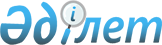 Қазақстан Республикасы Үкіметінің 2009 жылғы 29 қазандағы № 1710 қаулысына өзгерістер енгізу туралы
					
			Күшін жойған
			
			
		
					Қазақстан Республикасы Үкіметінің 2011 жылғы 4 наурыздағы № 231 Қаулысы. Күші жойылды - Қазақстан Республикасы Үкіметінің 2014 жылғы 12 наурыздағы № 229 қаулысымен      Ескерту. Күші жойылды - ҚР Үкіметінің 12.03.2014 № 229 қаулысымен (алғашқы ресми жарияланған күнінен кейін күнтiзбелiк он күн өткен соң қолданысқа енгiзiледi).

      Қазақстан Республикасының Үкіметі ҚАУЛЫ ЕТЕДІ:

      1. «Қазақстан Республикасы Көлік және коммуникация министрлігінің мемлекеттік қызметтер көрсету стандарттарын бекіту туралы» Қазақстан Республикасы Үкіметінің 2009 жылғы 29 қазандағы № 1710 қаулысына мынадай өзгерістер енгізілсін:



      тақырыпта:

      «көрсету» деген сөз алып тасталсын;



      кіріспе мынадай редакцияда жазылсын:

      «Қазақстан Республикасының 2008 жылғы 4 желтоқсандағы Бюджет кодексінің 34-бабына және «Әкімшілік рәсімдер туралы» Қазақстан Республикасының 2000 жылғы 27 қарашадағы Заңының 9-1, 15-2-баптарына сәйкес Қазақстан Республикасының Үкіметі ҚАУЛЫ ЕТЕДІ:»;



      1-тармақтағы «көрсету» деген сөз алып тасталсын;

      «Шағын өлшемді кемелерді басқару құқығына куәлік беру» мемлекеттік қызмет көрсету стандарты осы қаулыға 1-қосымшаға сәйкес жаңа редакцияда жазылсын;



      «Өзен кемелерін және оларға құқықтарды Мемлекеттік кеме тізілімінде мемлекеттік тіркеу» мемлекеттік қызмет көрсету стандарты осы қаулыға 2-қосымшаға сәйкес жаңа редакцияда жазылсын;



      «Жалға алынған шетел кемелерінің тізілімінде өзен кемелерін мемлекеттік тіркеу» мемлекеттік қызмет көрсету стандарты осы қаулыға 3-қосымшаға сәйкес жаңа редакцияда жазылсын;



      «Шағын өлшемді кемелерді мемлекеттік тіркеу» мемлекеттік қызмет көрсету стандарты осы қаулыға 4-қосымшаға сәйкес жаңа редакцияда жазылсын;



      «Темір жол жылжымалы құрамын тіркеу» мемлекеттік қызмет көрсету стандарты осы қаулыға 5-қосымшаға сәйкес жаңа редакцияда жазылсын;



      «Темір жол жылжымалы құрамының кепілін тіркеу» мемлекеттік қызмет көрсету стандарты осы қаулыға 6-қосымшаға сәйкес жаңа редакцияда жазылсын.



      2. Осы қаулы алғашқы ресми жарияланған күнінен бастап қолданысқа енгізіледі.      Қазақстан Республикасының

      Премьер-Министрі                           К. Мәсімов

Қазақстан Республикасы 

Үкіметінің       

2011 жылғы 4 наурыздағы 

№ 231 қаулысына    

1-қосымша       Қазақстан Республикасы 

Үкіметінің       

2009 жылғы 29 қазандағы

№ 1710 қаулысымен  

бекітілген      

«Шағын өлшемді кемелерді басқару құқығына куәлік беру»

мемлекеттік қызмет стандарты 

1. Жалпы ережелер

      1. «Шағын өлшемді кемелерді басқару құқығына куәлік беру» мемлекеттік қызметін (бұдан әрі - мемлекеттік қызмет) Қазақстан Республикасы Көлік және коммуникация министрлігі Көліктік бақылау комитетінің аумақтық органдары (бұдан әрі - уәкілетті орган) осы стандарттың 1-қосымшасында көрсетілген мекенжай бойынша, сондай-ақ халыққа қызмет көрсету орталықтары (бұдан әрі - ХҚКО) арқылы балама негізде осы стандарттың 2-қосымшасында көрсетілген мекенжайлар бойынша көрсетеді.



      2. Көрсетілетін мемлекеттік қызметтің нысаны: автоматтандырылмаған.



      3. Мемлекеттік қызмет «Ішкі су көлігі туралы» Қазақстан Республикасының 2004 жылғы 6 шілдедегі Заңының 17-бабының, «Қазақстан Республикасы су қоймаларында шағын өлшемді кемелердің жүзу қауіпсіздігін регламенттейтін құжаттарды бекіту туралы» Қазақстан Республикасы Көлік және коммуникация министрінің 1998 жылғы 10 тамыздағы № 172 бұйрығымен (Нормативтік құқықтық актілерді мемлекеттік тіркеу тізілімінде № 618 нөмірмен тіркелген) бекітілген Кеме жүргізушілерді шағын өлшемді кемелерді басқару құқығына аттестаттау бойынша нұсқаулықтың негізінде жүзеге асырылады.



      4. Мемлекеттік қызмет көрсету стандарты Қазақстан Республикасы Көлік және коммуникация министрлігінің интернет-ресурсында www.mtk.gov.kz мекенжай бойынша орналастырылған.



      5. Мемлекеттік қызметті аяқтау нысаны шағын өлшемді кемені басқару құқығына куәлік беру не мемлекеттік қызмет көрсетуден бас тарту туралы дәлелді жауапты қағаз тасығышта беру болып табылады.



      6. Мемлекеттік қызмет жеке тұлғаларға (бұдан әрі - тұтынушылар) көрсетіледі.



      7. Мемлекеттік қызмет көрсету мерзімдері:



      1) мемлекеттік қызмет көрсету:



      а) тұтынушының осы стандарттың 11-тармағында белгіленген қажетті құжаттарды тапсырған сәттен бастап - 10 жұмыс күні;



      б) мемлекеттік қызметті алуға (тіркелу сәтінен бастап) жүгінген сәттен бастап - 10 жұмыс күні;



      2) уәкілетті органға қажетті құжаттарды тапсыру кезінде кезекте күтудің ең ұзақ рұқсат етілген уақыты: 20 минуттан аспайды;



      3) уәкілетті органда шағын өлшемді кемені басқару құқығына куәлік алу кезінде кезекте күтудің ең ұзақ рұқсат етілген уақыты: 30 минуттан аспайды;



      4) ХҚКО-ға жүгінген кезде:

      құжаттарды ресімдеу мерзімі уәкілетті органға қажетті құжаттар келіп түскен күннен бастап 10 жұмыс күні (құжаттарды қабылдау күні мен беру күні мемлекеттік қызмет көрсету мерзіміне кірмейді);

      қажетті құжаттарды тапсыру кезінде кезек күтудің ең ұзақ рұқсат етілген уақыты: 20 минуттан аспайды;

      шағын өлшемді кемені басқару құқығына куәлік алу кезінде кезекте күтудің ең ұзақ рұқсат етілген уақыты: 30 минуттан аспайды.



      8. Мемлекеттік қызмет тегін болып табылады.



      9. Мемлекеттік қызмет:



      1) уәкілетті органға жүгінген кезде:

      демалыс және мереке күндерін қоспағанда, осы стандарттың 3-қосымшасына орай уәкілетті органның түскі үзілісі бар белгіленген жұмыс кестесіне сәйкес аптаның 5 күнінде көрсетіледі.

      Қабылдау алдын ала жазылусыз және жедел қызмет көрсетусіз кезек тәртібімен жүзеге асырылады.



      2) ХҚКО-ға жүгінген кезде:

      жексенбі және мереке күндерін қоспағанда, белгіленген жұмыс кестесіне сәйкес түскі үзіліссіз сағат 9.00-ден 20.00-ге дейін аптаның 6 күні. Қабылдау «электронды» кезек тәртібімен, алдын-ала жазылусыз және жедел қызмет көрсетусіз жүзеге асырылады.



      10. Мемлекеттік қызмет көрсету қажетті құжаттардың тізбесі және оларды толтыру үлгілері, нормативтік құқықтық актілердің деректері (үзінді көшірмелері) бар стендтермен жарақтандырылған, мүмкіндігі шектеулі адамдарға жағдай жасалған, күту мен құжаттарды толтыруға арналған орындары бар уәкілетті органның ғимараттарында осы стандарттың 1-қосымшасында көрсетілген мекенжай бойынша жүзеге асырылады.

      Мемлекеттік қызмет мүмкіндігі шектеулі тұтынушыларға қызмет көрсетуге жағдай көзделген тұтынушының тұрғылықты жері бойынша ХҚКО ғимаратында да көрсетіледі. Залда анықтама бюросы, күту креслолары, толтырылған бланк үлгілері бар ақпараттық стендтер орналасқан.

      Жеке тұлғаларға мемлекеттік қызмет көрсету бойынша сапаға талдау жүргізу, жұмысты одан әрі жетілдіру үшін қоғамдық пікірді зерттеу мақсатында уәкілетті органда және ХҚКО-да жеке және заңды тұлғалар үшін шағымдар мен ұсыныстар кітабы жүргізіледі. 

2. Мемлекеттік қызмет көрсету тәртібі

      11. Мемлекеттік қызметті алу үшін тұтынушы немесе сенімхат бойынша оның уәкілетті өкілі мыналарды ұсынады:



      1) шағын өлшемді кемені басқару құқығына куәлік беру жөнінде мемлекеттік қызмет көрсетуді алу үшін өтініш;



      2) кеме жүргізушілерді дайындауды жүзеге асыратын оқу ұйымдары беретін әуесқой кеме жүргізушілерді даярлау курстарын аяқтағаны туралы куәлік;



      3) өтініш берушінің тұрғылықты мекенжайы бойынша денсаулық сақтау мекемелері беретін медициналық анықтама (№ 083/У нысанындағы);



      4) 3x4 см өлшемдегі 3 сурет.



      12. Белгіленген үлгідегі өтініштің нысанын осы стандарттың 1-қосымшасында көрсетілген мекенжай бойынша уәкілетті органның қызметкері береді, сондай-ақ ол ХҚКО-да күту залындағы арнайы тағанда не консультанттарда болады.



      13. Осы стандарттың 11-тармағында аталған құжаттар осы стандарттың 1-қосымшасында көрсетілген мекенжай бойынша уәкілетті органның кеңсесіне немесе ХҚКО-ға тапсырылады.



      14. Уәкілетті орган не ХҚКО арқылы құжаттарды қабылдау кезінде тұтынушыға:



      1) сұрау салудың нөмірі және қабылдау күні;



      2) сұралып отырған мемлекеттік қызметтің түрі;



      3) қоса берілген құжаттардың саны мен атаулары;



      4) құжаттар берілетін күн (уақыт) мен орны;



      5) құжаттарды ресімдеуге өтінішті қабылдаған уәкілетті органның лауазымды адамының не ХҚКО инспекторының тегі, аты, әкесінің аты көрсетіліп, тиісті құжаттарды қабылдағаны туралы қолхат беріледі.

      Осы стандарттың 11-тармағында аталған құжаттарды тапсырған тұтынушыға уәкілетті орган кеңсесінің қызметкері қағаз тасығышта емтихан парағын береді.



      15. Шағын өлшемді кемені басқару құқығына куәлікті уәкілетті орган кеңсесінің қызметкері тұтынушыға шағын өлшемді кемені басқару құқығына куәлік беру журналына қол қойдырып береді.

      ХҚКО-да шағын өлшемді кемені басқару құқығына куәлік беруді ХҚКО инспекторы «терезе» арқылы жүзеге асырады.



      16. Шағын өлшемді кемені басқару құқығына емтихандарды тапсыра алмау мемлекеттік қызмет көрсетуден бас тартуға негіз болып табылады.

      Уәкілетті орган құжаттарды ресімдеуде қателіктер анықталған, осы стандарттың 11-тармағында көзделген құжаттар пакеті толық ұсынылмаған және құжаттар тиісті ресімделмеген кезде құжаттар пакетін алғаннан кейін 3 жұмыс күні ішінде оларды ХҚКО-ға немесе қайтару себебін жазбаша негізден тұтынушыға қайтарады.

      Құжаттар ХҚКО арқылы қайтарылған жағдайда, ХҚКО-ның қызметкері оларды алғаннан кейін 1 жұмыс күні ішінде тұтынушыны хабардар етеді және уәкілетті органның бас тарту себебі туралы жазбаша негіздеме береді.

      Егер тұтынушы құжаттарды алуға мерзімінде келмеген жағдайда, ХҚКО 1 ай бойы олардың сақталуын қамтамасыз етеді, содан кейін оларды уәкілетті органға береді. 

3. Жұмыс қағидаттары

      17. Уәкілетті органның және ХҚКО-ның қызметі адамның конституциялық құқықтарының, қызметтік борышын атқару кезінде заңдылықтың, Мемлекеттік қызметшілердің ар-намыс кодексінің сақталуына негізделеді және сыпайылық, толық ақпарат ұсыну, оның сақталуын, қорғалуын және құпиялылығын қамтамасыз ету қағидаттарында жүзеге асырылады. 

4. Жұмыс нәтижелері

      18. Уәкілетті орган мен ХҚКО жұмысының нәтижелері осы стандарттың 4-қосымшасына сәйкес сапа және тиімділік көрсеткіштерімен өлшенеді.



      19. Мемлекеттік қызмет көрсететін уәкілетті органның жұмысы бағаланатын мемлекеттік қызметтердің сапасы мен тиімділігі көрсеткіштерінің нысаналы мәндері жыл сайын бірінші тоқсанда Қазақстан Республикасы Көлік және коммуникация министрлігінің бұйрығымен бекітіледі. 

5. Шағымдану тәртібі

      20. Мемлекеттік қызметті көрсету сапасы бойынша наразылық болған жағдайда лауазымды адамдардың әрекеттеріне (әрекетсіздіктеріне) шағымдану тәртібін осы стандартқа 1-қосымшада көрсетілген телефондар мен мекенжайлар бойынша уәкілетті орган кеңсесінің қызметкерлері түсіндіреді.

      ХҚКО арқылы көрсетілетін мемлекеттік қызметтің сапасына наразылықтар болған жағдайда ХҚКО лауазымды адамдарының әрекеттеріне (әрекетсіздіктеріне) шағымдану тәртібін осы стандарттың 2-қосымшасында көрсетілген мекенжайлар бойынша ХҚКО қызметкерлері түсіндіреді.



      21. Уәкілетті орган көрсететін мемлекеттік қызмет көрсету үдерісі бойынша апелляция Қазақстан Республикасы Көлік және коммуникация министрлігінің Көліктік бақылау комитеті төрағасының атына 010000, Астана қаласы, Қабанбай батыр даңғылы, 32/1, электрондық поштаның мекенжайы: ktk@mtc.gov.kz., қабылдау бөлмесінің телефоны (7172)24-27-08 мекенжайы бойынша беріледі.

      Жұмыс кестесі бес күндік жұмыс аптасын (9.00-18.30) құрайды, оның ішінде түскі үзіліс (13.00-14.30).

      ХҚКО арқылы көрсетілетін мемлекеттік қызмет үдерісі бойынша апелляция ХҚКО қарамағында болатын жергілікті атқарушы органға беріледі.



      22. Мемлекеттік қызметті осы стандарттың 1-қосымшасында көрсетілген мекенжайлар бойынша уәкілетті орган, сондай-ақ ХҚКО арқылы балама негізінде осы стандарттың 2-қосымшасында көрсетілген мекенжайлар бойынша көрсетіледі.

      Уәкілетті органның жұмыс кестесі осы стандарттың 3-қосымшасына сәйкес түскі үзіліспен 5 күндік жұмыс аптасын құрайды.

      Мемлекеттік қызмет көрсету жөніндегі ХҚКО жұмыс кестесі: демалыс және мереке күндерін қоспағанда, сағат 9.00-ден сағат 20.00-ге дейін белгіленген жұмыс кестесіне сәйкес түскі үзіліссіз аптасына 6 күн.

      Дөрекі қызмет көрсетілген жағдайда, шағым осы стандарттың 1-қосымшасында көрсетілген мекенжайлар бойынша уәкілетті орган басшысының атына беріледі.

      ХҚКО арқылы мемлекеттік қызмет көрсету кезінде дөрекі қызмет көрсетілген жағдайда, шағым осы стандарттың 2-қосымшасында көрсетілген мекенжайлар бойынша ХҚКО басшысының атына беріледі.



      23. Көрсетілген мемлекеттік қызмет нәтижелерімен келіспеген жағдайда тұтынушының заңнамада белгіленген тәртіппен сотқа жүгінуге құқығы бар.



      24. Шағым ерікті нысанда жазылады.



      25. Қабылданған шағым жеке (заңды) тұлғалардың өтініштерін есепке алу журналында тіркеледі. Күні мен уақыты, шағымды қабылдаған адамның тегі мен аты-жөні, жасалған шағымға жауап алу мерзімі мен орны және шағымды қарауға жауапты лауазымды адамның байланыс деректері көрсетілген талон шағымның қабылданғанын растайтын құжат болып табылады.

      «Жеке және заңды тұлғалардың өтініштерін қарау тәртібі туралы» Қазақстан Республикасының 2007 жылғы 12 қаңтардағы Заңының 8-бабына сәйкес тұтынушыға шағымды қарау нәтижелері туралы жазбаша түрде пошта не электрондық пошта арқылы хабарланады.



      26. Қазақстан Республикасы Көлік және коммуникация министрлігі Көліктік бақылау комитетінің сенім телефоны: 24-29-09.

«Шағын өлшемді кемелерді басқару   

құқығына куәлік беру» мемлекеттік  

қызмет стандартына         

1-қосымша               Қазақстан Республикасы Көлік және коммуникация министрлігінің

Көліктік бақылау комитеті аумақтық органдарының тізбесі

«Шағын өлшемді кемелерді басқару   

құқығына куәлік беру» мемлекеттік  

қызмет стандартына         

2-қосымша               Халыққа қызмет көрсету орталықтарының тізбесі 

«Шағын өлшемді кемелерді басқару   

құқығына куәлік беру» мемлекеттік  

қызмет стандартына         

3-қосымша               Қазақстан Республикасы Көлік және коммуникация министрлігі Көліктік бақылау комитеті аумақтық органдарының жұмыс регламенті

«Шағын өлшемді кемелерді басқару   

құқығына куәлік беру» мемлекеттік  

қызмет стандартына         

4-қосымша               Сапа және тиімділік көрсеткіштерінің нысаналы мәні 

Қазақстан Республикасы  

Үкіметінің        

2011 жылғы 4 наурыздағы 

№ 231 қаулысына     

2-қосымша        Қазақстан Республикасы 

Үкіметінің       

2009 жылғы 29 қазандағы 

№ 1710 қаулысымен   

бекітілген        

«Өзен кемелерін және оларға құқықтарды

Мемлекеттік кеме тізілімінде мемлекеттік тіркеу»

мемлекеттік қызмет стандарты 1. Жалпы ережелер

      1. «Өзен кемелерін және оларға құқықтарды Мемлекеттік кеме тізілімінде мемлекеттік тіркеу» мемлекеттік қызметін (бұдан әрі - мемлекеттік қызмет) Қазақстан Республикасы Көлік және коммуникация министрлігі Көліктік бақылау комитетінің аумақтық органдары (бұдан әрі - уәкілетті орган) осы стандарттың 1-қосымшасында көрсетілген мекенжайлар бойынша, сондай-ақ халыққа қызмет көрсету орталықтары (бұдан әрі - ХҚКО) арқылы балама негізде осы стандарттың 2-қосымшасында көрсетілген мекенжайлар бойынша көрсетеді.



      2. Көрсетілетін мемлекеттік қызметтің нысаны: автоматтандырылмаған.



      3. Мемлекеттік қызмет «Ішкі су көлігі туралы» Қазақстан Республикасының 2004 жылғы 6 шілдедегі Заңының 26-бабының, «Кемелер мен оларға құқықтарды мемлекеттік тіркеу ережесін бекіту туралы» (бұдан әрі - Ереже) Қазақстан Республикасы Үкіметінің 2003 жылғы 17 қаңтардағы № 49 қаулысының негізінде жүзеге асырылады.



      4. Мемлекеттік қызмет көрсету стандарты Қазақстан Республикасы Көлік және коммуникация министрлігінің интернет-ресурсында www.mtk.gov.kz мекенжайы бойынша орналастырылған.



      5. Мемлекеттік қызметті аяқтау нысаны кеме куәлігін беру не мемлекеттік қызмет көрсетуден бас тарту туралы дәлелді жауапты қағаз тасығышта беру болып табылады.



      6. Мемлекеттік қызмет Қазақстан Республикасында тіркелген жеке және заңды тұлғаларға (бұдан әрі - тұтынушылар) көрсетіледі.



      7. Мемлекеттік қызмет көрсету мерзімдері:



      1) мемлекеттік қызмет көрсету:



      а) тұтынушының осы стандарттың 11-тармағында белгіленген қажетті құжаттарды тапсырған сәттен бастап - 10 жұмыс күні;



      б) мемлекеттік қызметті алуға (тіркелу сәтінен бастап) жүгінген сәттен бастап - 10 жұмыс күні.



      2) уәкілетті органға қажетті құжаттарды тапсыру кезінде кезек күтудің ең ұзақ рұқсат етілген уақыты: 20 минуттан аспайды;



      3) уәкілетті органда кеме куәлігін алған кезде кезек кутудің ең ұзақ рұқсат етілген уақыты: 30 минуттан аспайды;



      4) ХҚКО-ға жүгінген кезде:

      құжаттарды ресімдеу мерзімі уәкілетті органға қажетті құжаттар келіп түскен күнінен бастап 10 жұмыс күні (құжаттарды қабылдау күні және беру күні мемлекеттік қызмет көрсету мерзіміне кірмейді);

      қажетті құжаттарды тапсыру кезінде кезек күтудің ең ұзақ рұқсат етілген уақыты: 30 минуттан аспайды;

      кеме куәлігін алған кезде кезек күтудің ең ұзақ рұқсат етілген уақыты: 10 минуттан аспайды.



      8. Мемлекеттік қызмет ақылы болып табылады.

      Өзен кемелерін және оларға құқықтарды мемлекеттік тіркеу үшін алынатын алым тіркеуді жүзеге асыру орны бойынша жергілікті бюджетке төленеді, алым ставкалары «Салық және бюджетке төленетін басқа да міндетті төлемдер туралы» Қазақстан Республикасының 2008 жылғы 10 желтоқсандағы Кодексінде (Салық кодексі) белгіленген және алымды төлеу күні қолданыстағы он бес еселенген айлық есептік көрсеткішті құрайды.

      Ақы төлеу тәсілі: қолма-қол ақшасыз нысанда.



      9. Мемлекеттік қызмет:



      1) уәкілетті органға жүгінген кезде:

      демалыс және мереке күндерін қоспағанда, осы стандарттың 3-қосымшасына орай уәкілетті органның түскі үзілісі бар белгіленген жұмыс кестесіне сәйкес аптаның 5 күнінде көрсетіледі.

      Қабылдау алдын ала жазылусыз және жедел қызмет көрсетусіз кезек тәртібімен жүзеге асырылады.



      2) ХҚКО-ға жүгінген кезде:

      жексенбі және мереке күндерін қоспағанда, белгіленген жұмыс кестесіне сәйкес түскі үзіліссіз сағат 9.00-ден 20.00-ге дейін аптаның 6 күні. Қабылдау «электронды» кезек тәртібімен, алдын-ала жазылусыз және жедел қызмет көрсетусіз жүзеге асырылады.



      10. Мемлекеттік қызмет көрсету қажетті құжаттардың тізбесі  және оларды толтыру үлгілері, нормативтік құқықтық актілердің деректері (үзінді көшірмелері) бар стендтермен жарақтандырылған, мүмкіндігі шектеулі адамдарға жағдай жасалған, күту мен құжаттарды толтыруға арналған орындары бар уәкілетті органның ғимараттарында осы стандарттың 1-қосымшасында көрсетілген мекенжай бойынша жүзеге асырылады.

      Мемлекеттік қызмет мүмкіндігі шектеулі тұтынушыларға қызмет көрсетуге жағдай көзделген тұтынушының тұрғылықты жері бойынша ХҚКО ғимаратында да көрсетіледі. Залда анықтама бюросы, күту креслолары, толтырылған бланк үлгілері бар ақпараттық стендтер орналасқан.

      Жеке тұлғаларға мемлекеттік қызмет көрсету бойынша сапаға талдау жүргізу, жұмысты одан әрі жетілдіру үшін қоғамдық пікірді зерттеу мақсатында уәкілетті органда және ХҚКО-да жеке және заңды тұлғалар үшін шағымдар мен ұсыныстар кітабы жүргізіледі. 

2. Мемлекеттік қызмет көрсету тәртібі

      11. Мемлекеттік қызметті алу үшін тұтынушы немесе сенімхат бойынша оның уәкілетті өкілі мынадай құжаттар қоса берілген белгіленген нысандағы кеме тізілімінің сауалнамасын қамтитын кемелерді және оларға құқықтарды мемлекеттік тіркеу туралы өтінішті ұсынады:



      1) кемеге меншік құқығын растайтын құжаттар;



      2) «Кеме қатынасы тіркелімі» мемлекеттік мекемесі беретін жүзуге жарамдылық туралы куәлік;



      3) «Кеме қатынасы тіркелімі» мемлекеттік мекемесі беретін өлшеу куәлігі («өзен-теңіз» суларында жүзу кемелері үшін);



      4) уәкілетті орган беретін сыныптау куәлігі;



      5) «Кеме қатынасы тіркелімі» мемлекеттік мекемесі беретін жолаушылар куәлігі (жолаушылар кемесі үшін);



      6) өзен кемелерін мемлекеттік тіркегені үшін бюджетке алым сомасының төленгендігін растайтын құжат.

      Кемелерді мемлекеттік тіркеуге ұсынылатын құжаттарға қойылатын талаптар:

      құжаттар мемлекеттік немесе орыс тілдерінде жасалуы тиіс;

      егер Қазақстан Республикасының заңнамасында және Қазақстан Республикасының халықаралық шарттарында өзгеше көзделмесе, ресми шетелдік құжаттар белгіленген тәртіппен Қазақстан Республикасының шет елдердегі дипломатиялық өкілдіктерінде немесе консулдық мекемелерінде жария етілуі тиіс. Қажет болған жағдайларда қарауға, оларға қатысты көрсетілген талаптар орындалған құжаттардың нотариалды куәландырылған көшірмелері да қабылдануы мүмкін. Егер ұсынылатын құжаттар шет тілінде жасалған жағдайда, оларға мемлекеттік немесе орыс тілдеріндегі нотариалды куәландырылған аудармасы қоса беріледі;

      құжаттардың мәтіндері анық жазылуы, заңды тұлғалардың атаулары мен деректемелері қысқартусыз жазылуы, оларды растау талап етілетін даналарда қолы мен мөрі болуы тиіс;

      мемлекеттік тіркеуге ұсынылған құжаттарда тазаланған не үстінен жазылған, сызылған сөздер және оларда ескерілмеген өзге де қолжазба немесе машинамен жазылған түзетулер, олардың мазмұнын бір мағынада түсіндіруге мүмкіндік бермейтін бүлінген жерлері болуға тиіс емес, құжаттар қарындашпен жазылмауға тиіс;

      осы тармақтың 1) - 5) тармақшаларында көрсетілген құжаттардың түпнұсқалары көшірмелерімен салыстырғаннан кейін тұтынушыға қайтарылады. Құжаттардың түпнұсқалары ұсынылмаған кезде нотариалды куәландырылған көшірмелері ұсынылады.



      12. Белгіленген үлгідегі өтініштің және кеме тізілімі сауалнамасының нысанын уәкілетті органның қызметтері береді, сондай-ақ ХҚКО-да күту залындағы арнайы тағанда не консультанттарда болады.



      13. Осы стандарттың 11-тармағында аталған құжаттар осы стандарттың 1-қосымшасында көрсетілген мекенжай бойынша уәкілетті органның кеңсесіне немесе ХҚКО-ға тапсырылады.



      14. Уәкілетті орган не ХҚКО арқылы құжаттарды қабылдау кезінде тұтынушыға:



      1) сұрау салудың нөмірі және қабылдау күні;



      2) сұралып отырған мемлекеттік қызметтің түрі;



      3) қоса берілген құжаттардың саны мен атаулары;



      4) құжаттар берілетін күн (уақыт) мен орны;



      5) құжаттарды ресімдеуге өтінішті қабылдаған уәкілетті органның лауазымдық адамының не ХҚКО инспекторының тегі, аты, әкесінің аты көрсетіліп, тиісті құжаттарды қабылдағаны туралы қолхат беріледі.



      15. Кеме куәлігін уәкілетті органның кеңсесі өзен кемесін және оған құқықтарды Мемлекеттік кеме тізілімінде тіркегеннен кейін тұтынушыға береді.

      ХҚКО-да тұтынушыға дайын құжаттарды беруді ХҚКО инспекторы «терезе» арқылы жүзеге асырады.



      16. Егер:

      1) мемлекеттік тіркеу туралы өтінішпен тиісті емес тұлға жүгінсе;



      2) Ережеде көзделген талаптар сақталмаса;



      3) мемлекеттік тіркеу үшін ұсынылған құжаттар Қазақстан Республикасының заңнамасында көзделген талаптарға сәйкес келмеген жағдайларда мемлекеттік қызмет көрсетуден бас тартылады.

      Уәкілетті орган құжаттарды ресімдеуде қателіктер анықталған, осы стандарттың 11-тармағында көзделген құжаттар пакеті толық ұсынылмаған және құжаттар тиісті ресімделмеген кезде құжаттар пакетін алғаннан кейін 3 жұмыс күні ішінде оларды ХҚКО-ға немесе қайтару себебін жазбаша негізден тұтынушыға қайтарады.

      Құжаттар ХҚКО арқылы қайтарылған жағдайда, ХҚКО-ның қызметкері оларды алғаннан кейін 1 жұмыс күні ішінде тұтынушыны хабардар етеді және уәкілетті органның бас тарту себебі туралы жазбаша негіздеме береді.

      Егер тұтынушы құжаттарды алуға мерзімінде келмеген жағдайда, ХҚКО 1 ай бойы олардың сақталуын қамтамасыз етеді, содан кейін оларды уәкілетті органға береді. 

3. Жұмыс қағидаттары

      17. Уәкілетті органның және ХҚКО-ның қызметі адамның конституциялық құқықтарының, қызметтік борышын атқару кезінде заңдылықтың, Мемлекеттік қызметшілердің ар-намыс кодексінің сақталуына негізделеді және сыпайылық, толық ақпарат ұсыну, оның сақталуын, қорғалуын және құпиялылығын қамтамасыз ету қағидаттарында жүзеге асырылады. 

4. Жұмыс нәтижелері

      18. Уәкілетті орган мен ХҚКО жұмысының нәтижелері осы стандарттың 4-қосымшасына сәйкес сапа және тиімділік көрсеткіштерімен өлшенеді.



      19. Мемлекеттік қызмет көрсететін уәкілетті органның жұмысы бағаланатын мемлекеттік қызметтердің сапасы мен тиімділігі көрсеткіштерінің нысаналы мәндерін жыл сайын бірінші тоқсанда Қазақстан Республикасы Көлік және коммуникация министрлігінің бұйрығымен бекітіледі. 

5. Шағымдану тәртібі

      20. Мемлекеттік қызметті көрсету сапасы бойынша наразылық болған жағдайда лауазымды адамдардың әрекеттеріне (әрекетсіздіктеріне) шағымдану тәртібін осы стандартқа 1-қосымшада көрсетілген телефондар мен мекенжайлар бойынша уәкілетті орган кеңсесінің қызметкерлері түсіндіреді.

      ХҚКО арқылы көрсетілетін мемлекеттік қызметтің сапасына наразылықтар болған жағдайда ХҚКО лауазымды адамдарының әрекеттеріне (әрекетсіздіктеріне) шағымдану тәртібін осы стандарттың 2-қосымшасында көрсетілген мекенжайлар бойынша ХҚКО қызметкерлері түсіндіреді.



      21. Уәкілетті орган көрсететін мемлекеттік қызмет көрсету үдерісі бойынша апелляция Қазақстан Республикасы Көлік және коммуникация министрлігінің Көліктік бақылау комитеті төрағасының атына 010000, Астана қаласы, Қабанбай батыр даңғылы, 32/1, электрондық поштаның мекенжайы: ktk@mtc.gov.kz., қабылдау бөлмесінің телефоны (7172) 24-27-08 мекенжайы бойынша беріледі.

      Жұмыс кестесі бес күндік жұмыс аптасын (9.00-18.30) құрайды, оның ішінде түскі үзіліс (13.00-14.30).

      ХҚКО арқылы көрсетілетін мемлекеттік қызмет үдерісі бойынша апелляция ХҚКО қарамағында болатын жергілікті атқарушы органға беріледі.



      22. Мемлекеттік қызметті осы стандарттың 1-қосымшасында көрсетілген мекенжайлар бойынша уәкілетті орган, сондай-ақ ХҚКО арқылы балама негізінде осы стандарттың 2-қосымшасында көрсетілген мекенжайлар бойынша көрсетіледі.

      Уәкілетті органның жұмыс кестесі осы стандарттың 3-қосымшасына сәйкес түскі үзіліспен 5 күндік жұмыс аптасын құрайды.

      Мемлекеттік қызмет көрсету жөніндегі ХҚКО жұмыс кестесі: демалыс және мереке күндерін қоспағанда, сағат 9.00-ден сағат 20.00-ге дейін белгіленген жұмыс кестесіне сәйкес түскі үзіліссіз аптасына 6 күн.

      Дөрекі қызмет көрсетілген жағдайда, шағым осы стандарттың 1-қосымшасында көрсетілген мекенжайлар бойынша уәкілетті орган басшысының атына беріледі.

      ХҚКО арқылы мемлекеттік қызмет көрсету кезінде дөрекі қызмет көрсетілген жағдайда, шағым осы стандарттың 2-қосымшасында көрсетілген мекенжайлар бойынша ХҚКО басшысының атына беріледі.



      23. Көрсетілген мемлекеттік қызмет нәтижелерімен келіспеген жағдайда тұтынушының заңнамада белгіленген тәртіппен сотқа жүгінуге құқығы бар.



      24. Шағым ерікті нысанда жазылады.



      25. Қабылданған шағым жеке (заңды) тұлғалардың өтініштерін есепке алу журналында тіркеледі. Күні мен уақыты, шағымды қабылдаған адамның тегі мен аты-жөні, жасалған шағымға жауап алу мерзімі мен орны және шағымды қарауға жауапты лауазымды адамның байланыс деректері көрсетілген талон шағымның қабылданғанын растайтын құжат болып табылады.

      «Жеке және заңды тұлғалардың өтініштерін қарау тәртібі туралы» Қазақстан Республикасының 2007 жылғы 12 қаңтардағы Заңының 8-бабына сәйкес тұтынушыға шағымды қарау нәтижелері туралы жазбаша түрде пошта не электрондық пошта арқылы хабарланады.



      26. Қазақстан Республикасы Көлік және коммуникация министрлігі

Көліктік бақылау комитетінің сенім телефоны: 24-29-09.

«Өзен кемелерін және оларға     

құқықтарды Мемлекеттік кеме     

тізілімінде мемлекеттік тіркеу»   

мемлекеттік қызмет стандартына   

1-қосымша                Қазақстан Республикасы Көлік және коммуникация министрлігінің

Көліктік бақылау комитеті аумақтық органдарының тізбесі

«Өзен кемелерін және оларға     

құқықтарды Мемлекеттік кеме     

тізілімінде мемлекеттік тіркеу»   

мемлекеттік қызмет стандартына   

2-қосымша                Халыққа қызмет көрсету орталықтарының тізбесі

«Өзен кемелерін және оларға     

құқықтарды Мемлекеттік кеме     

тізілімінде мемлекеттік тіркеу»   

мемлекеттік қызмет стандартына   

3-қосымша                Қазақстан Республикасы Көлік және коммуникация министрлігі

Көліктік бақылау комитеті аумақтық органдарының жұмыс

регламенті

«Өзен кемелерін және оларға     

құқықтарды Мемлекеттік кеме     

тізілімінде мемлекеттік тіркеу»   

мемлекеттік қызмет стандартына   

4-қосымша                Сапа және тиімділік көрсеткіштерінің нысаналы мәні

Қазақстан Республикасы  

Үкіметінің       

2011 жылғы 4 наурыздағы 

№ 231 қаулысына    

3-қосымша       Қазақстан Республикасы 

Үкіметінің       

2009 жылғы 29 қазандағы 

№ 1710 қаулысымен   

бекітілген       

«Жалға алынған шетел кемелерінің тізілімінде

өзен кемелерін мемлекеттік тіркеу»

мемлекеттік қызмет стандарты 

1. Жалпы ережелер

      1. «Жалға алынған шетел кемелерінің тізілімінде өзен кемелерін мемлекеттік тіркеу» мемлекеттік қызметін (бұдан әрі - мемлекеттік қызмет) Қазақстан Республикасы Көлік және коммуникация министрлігі Көліктік бақылау комитетінің аумақтық органдары (бұдан әрі - уәкілетті орган) осы стандарттың 1-қосымшасында көрсетілген мекенжайлар бойынша, сондай-ақ халыққа қызмет көрсету орталықтары (бұдан әрі - ХҚКО) арқылы балама негізде осы стандартқа 2-қосымшада көрсетілген мекенжайлар бойынша көрсетеді.



      2. Көрсетілетін мемлекеттік қызметтің нысаны: автоматтандырылмаған.



      3. Мемлекеттік қызмет «Ішкі су көлігі туралы» Қазақстан

Республикасының 2004 жылғы 6 шілдедегі Заңының 26-бабының, «Кемелер

мен оларға құқықтарды мемлекеттік тіркеу ережесін бекіту туралы» Қазақстан Республикасы Үкіметінің 2003 жылғы 17 қаңтардағы № 49 қаулысының (бұдан әрі - Ереже) негізінде жүзеге асырылады.



      4. Мемлекеттік қызмет көрсету стандарты Қазақстан Республикасы Көлік және коммуникация министрлігінің интернет-ресурсында www.mtk.gov.kz мекенжайы бойынша орналастырылған.



      5. Мемлекеттік қызметті аяқтау нысаны шетел кемесіне Қазақстан Республикасының туын көтеріп жүзу құқығын уақытша беру туралы куәлік беру не мемлекеттік қызмет көрсетуден бас тарту туралы дәлелді жауапты қағаз тасығышта беру болып табылады.



      6. Мемлекеттік қызмет Қазақстан Республикасында тіркелген жеке және заңды тұлғаларға (бұдан әрі - тұтынушылар) көрсетіледі.



      7. Мемлекеттік қызмет көрсету мерзімдері:



      1) мемлекеттік қызмет көрсету:



      а) тұтынушының осы стандарттың 11-тармағында белгіленген қажетті құжаттарды тапсырған сәттен бастап - 10 жұмыс күні;



      б) мемлекеттік қызметті алуға үшін (тіркелу сәтінен бастап) жүгінген сәттен бастап - 10 жұмыс күні.



      2) уәкілетті органға қажетті құжаттарды тапсырған кезде кезек күтудің ең ұзақ рұқсат етілген уақыты: 20 минуттан аспайды;



      3) уәкілетті органда кеме куәлігін алған кезде кезек күтудің ең ұзақ рұқсат етілген уақыты: 30 минуттан аспайды;



      4) ХҚКО-ға жүгінген кезде:

      құжаттарды ресімдеу мерзімі уәкілетті органға қажетті құжаттар келіп түскен күннен бастап 10 жұмыс күні (құжаттарды қабылдау күні және беру күні мемлекеттік қызмет көрсету мерзіміне кірмейді);

      қажетті құжаттарды тапсыру кезінде кезек күтудің ең ұзақ рұқсат етілген уақыты: 30 минуттан аспайды;

      кеме куәлігін алған кезде кезек күтудің ең ұзақ рұқсат етілген уақыты: 10 минуттан аспайды.



      8. Мемлекеттік қызмет көрсету ақылы болып табылады.

      Өзен кемелерін және оларға құқықтарды мемлекеттік тіркеу үшін алынатын алым тіркеуді жүзеге асыру орны бойынша жергілікті бюджетке төленеді, алым ставкасы «Салық және бюджетке төленетін басқа да міндетті төлемдер туралы» Қазақстан Республикасының 2008 жылғы 10 желтоқсандағы Кодексінде (Салық кодексі) белгіленген және алымды төлеу күні қолданыстағы он бес еселенген айлық есептік көрсеткішті құрайды.

      Ақы төлеу тәсілі: қолма-қол ақшасыз нысанда.



      9. Мемлекеттік қызмет:



      1) уәкілетті органға жүгінген кезде:

      демалыс және мереке күндерін қоспағанда, осы стандарттың 3-қосымшасына орай уәкілетті органның түскі үзілісі бар белгіленген жұмыс кестесіне сәйкес аптаның 5 күнінде көрсетіледі.

      Қабылдау алдын ала жазылусыз және жедел қызмет көрсетусіз кезектілік тәртібімен жүзеге асырылады.



      2) ХҚКО-ға жүгінген кезде:

      жексенбі және мереке күндерін қоспағанда, белгіленген жұмыс кестесіне сәйкес түскі үзіліссіз сағат 9.00-ден 20.00-ге дейін аптаның 6 күні. Қабылдау «электронды» кезек тәртібімен, алдын-ала жазылусыз және жедел қызмет көрсетусіз жүзеге асырылады.



      10. Мемлекеттік қызмет көрсету қажетті құжаттардың тізбесі және оларды толтыру үлгілері, нормативтік құқықтық актілердің деректері (үзінді көшірмелері) бар стендтермен жарақтандырылған, мүмкіндігі шектеулі адамдарға жағдай жасалған, күту мен құжаттарды толтыруға арналған орындары бар уәкілетті органның ғимараттарында осы стандарттың 1-қосымшасында көрсетілген мекенжай бойынша жүзеге асырылады.

      Мемлекеттік қызмет мүмкіндігі шектеулі тұтынушыларға қызмет көрсетуге жағдай көзделген тұтынушының тұрғылықты жері бойынша ХҚКО ғимаратында да көрсетіледі. Залда анықтама бюросы, күту креслолары, толтырылған бланк үлгілері бар ақпараттық стендтер орналасқан.

      Жеке тұлғаларға мемлекеттік қызмет көрсету бойынша сапаға талдау жүргізу, жұмысты одан әрі жетілдіру үшін қоғамдық пікірді зерттеу мақсатында уәкілетті органда және ХҚКО-да жеке және заңды тұлғалар үшін шағымдар мен ұсыныстар кітабы жүргізіледі. 

2. Мемлекеттік қызмет көрсету тәртібі

      11. Мемлекеттік қызметті алу үшін тұтынушы немесе сенімхат бойынша оның уәкілетті өкілі мынадай құжаттарды қоса бере отырып, белгіленген нысандағы кеме тізілімінің сауалнамасын қамтитын кемені мемлекеттік тіркеу туралы өтінішті ұсынады:



      1) кемеге меншік құқығын растайтын құжаттар;



      2) «Кеме қатынасының тіркелімі» мемлекеттік мекемесі беретін кеменің жүзуге жарамдылығы туралы куәлік;



      3) «Кеме қатынасының тіркелімі» мемлекеттік мекемесі беретін өлшеу куәлігі («өзен-теңіз» суларында жүзетін кемелер үшін);



      4) уәкілетті орган беретін сыныптау куәлігі;



      5) «Кеме қатынасының тіркелімі» мемлекеттік мекемесі беретін жолаушылар куәлігі (жолаушылар кемесі үшін);



      6) өзен кемелерін мемлекеттік тіркегені үшін бюджетке алым сомасының төленгендігін растайтын құжат;



      7) шетел кемесіне Қазақстан Республикасының туын уақытша көтеріп жүзу құқығын беру туралы және осы кеменің атауын белгілеу туралы «Қазақстан Республикасы Көлік және коммуниация министрлігінің Көлік және қатынас жолдары комитеті» мемлекеттік мекемесінің шешімі;



      8) жалға беру шарты;



      9) туын ауыстырғанға дейін кеме тікелей тіркелген шетелдік мемлекеттің құзыретті билік орындары берген және осындай мемлекеттің туын көтеріп жүзу құқығы Қазақстан Республикасының мемлекеттік туын көтеріп жүзу құқығын беру мерзіміне тоқтатыла тұрғандығын растайтын құжат;



      10) кеме иесінің және кеменің тіркелген ипотекасын немесе сондай сипаттағы тіркелген ауыртпалығын кепілге ұстаушының кемені Қазақстан Республикасының Мемлекеттік туын көтеріп жүзуге ауыстыруға жазбаша рұқсаты;



      11) кемені қазақстандық жалға алушының аты мен мекенжайын растайтын құжат.

      Кемелерді мемлекеттік тіркеуге ұсынылатын құжаттарға қойылатын талаптар:

      құжаттар мемлекеттік немесе орыс тілдерінде жасалуы тиіс;

      егер Қазақстан Республикасының заңнамасында және Қазақстан Республикасының халықаралық шарттарында өзгеше көзделмесе, ресми шетелдік құжаттар белгіленген тәртіппен Қазақстан Республикасының шет елдердегі дипломатиялық өкілдіктерінде немесе консулдық мекемелерінде жария етілуі тиіс. Қажет болған жағдайларда қарауға, оларға қатысты көрсетілген талаптар орындалған құжаттардың нотариалды куәландырылған көшірмелері да қабылдануы мүмкін. Егер ұсынылатын құжаттар шет тілінде жасалған жағдайда, оларға мемлекеттік немесе орыс тілдеріндегі нотариалды куәландырылған аудармасы қоса беріледі;

      құжаттардың мәтіндері анық жазылған, заңды тұлғалардың атаулары мен деректемелері қысқартусыз жазылуы, оларды растау талап етілетін даналарда қолы мен мөрі болуы тиіс;

      мемлекеттік тіркеуге ұсынылған құжаттарда тазаланған не үстінен жазылған, сызылған сөздер және оларда ескерілмеген өзге де қолжазба немесе машинамен жазылған түзетулер, олардың мазмұнын бір мағынада түсіндіруге мүмкіндік бермейтін бүлінген жерлері болуға тиіс емес, құжаттар қарындашпен жазылмауға тиіс;

      осы тармақтың 1) - 5), 8), 11) тармақшаларында көрсетілген құжаттардың түпнұсқалары көшірмелерімен салыстырғаннан кейін тұтынушыға қайтарылады. Құжаттардың түпнұсқаларын ұсынбаған кезде нотариалды куәландырылған көшірмелері ұсынылады.



      12. Белгіленген үлгідегі өтініштің және кеме тізілімі сауалнамасының нысанын тіркеуші органның қызметкері береді, сондай-ақ ол ХҚКО-да күту залындағы арнайы тағанда не консультанттарда болады.



      13. Осы стандарттың 11-тармағында аталған құжаттар осы стандарттың 1-қосымшасында көрсетілген мекенжай бойынша уәкілетті органның кеңсесіне немесе ХҚКО-ға тапсырылады.



      14. Уәкілетті орган не ХҚКО арқылы құжаттарды қабылдау кезінде тұтынушыға:



      1) сұрау салудың нөмірі және қабылдау күні;



      2) сұралып отырған мемлекеттік қызметтің түрі;



      3) қоса берілген құжаттардың саны мен атауы;



      4) құжаттар берілетін күн (уақыт) мен орны;



      5) құжаттарды ресімдеуге өтінішті қабылдаған уәкілетті органның лауазымды адамының не ХҚКО инспекторының тегі, аты, әкесінің аты көрсетіліп, тиісті құжаттарды қабылдағаны туралы қолхат беріледі.



      15. Шетел кемесіне Қазақстан Республикасының туын көтеріп жүзу құқығын уақытша беру туралы куәлікті уәкілетті орган кеңсесінің қызметкері тұтынушыға өзен кемесі жалға алынған шетел кемелерінің тізілімінде тіркелгеннен кейін береді.

      ХҚКО-да тұтынушыға дайын болған құжаттарды беруді ХҚКО инспекторы «терезе» арқылы жүзеге асырады.



      16. Егер:



      1) мемлекеттік тіркеу туралы өтінішпен тиісті емес тұлға жүгінсе;



      2) Ережеде көзделген талаптар сақталмаса;



      3) мемлекеттік тіркеу үшін ұсынылған құжаттар Қазақстан Республикасының заңнамасында көзделген талаптарға сәйкес келмеген жағдайларда мемлекеттік қызмет көрсетуден бас тартылады.

      Уәкілетті орган құжаттарды ресімдеуде қателіктер анықталған, осы стандарттың 11-тармағында көзделген құжаттар пакеті толық ұсынылмаған және құжаттар тиісті ресімделмеген кезде құжаттар пакетін алғаннан кейін 3 жұмыс күні ішінде оларды ХҚКО-ға немесе қайтару себебін жазбаша негізден тұтынушыға қайтарады.

      Құжаттар ХҚКО арқылы қайтарылған жағдайда, ХҚКО-ның қызметкері оларды алғаннан кейін 1 жұмыс күні ішінде тұтынушыны хабардар етеді және уәкілетті органның бас тарту себебі туралы жазбаша негіздеме береді.

      Егер тұтынушы құжаттарды алуға мерзімінде келмеген жағдайда, ХҚКО 1 ай бойы олардың сақталуын қамтамасыз етеді, содан кейін оларды уәкілетті органға береді. 

3. Жұмыс қағидаттары

      17. Уәкілетті органның және ХҚКО-ның қызметі адамның конституциялық құқықтарының, қызметтік борышын атқару кезінде заңдылықтың, Мемлекеттік қызметшілердің ар-намыс кодексінің сақталуына негізделеді және сыпайылық, толық ақпарат ұсыну, оның сақталуын, қорғалуын және құпиялылығын қамтамасыз ету қағидаттарында жүзеге асырылады. 

4. Жұмыс нәтижелері

      18. Уәкілетті орган мен ХҚКО жұмысының нәтижелері осы стандарттың 4-қосымшасына сәйкес сапа және тиімділік көрсеткіштерімен өлшенеді.



      19. Мемлекеттік қызмет көрсететін уәкілетті органның жұмысы бағаланатын мемлекеттік қызметтердің сапасы мен тиімділігі көрсеткіштерінің нысаналы мәндерін жыл сайын бірінші тоқсанда Қазақстан Республикасы Көлік және коммуникация министрлігінің бұйрығымен бекітіледі 

5. Шағымдану тәртібі

      20. Мемлекеттік қызметті көрсету сапасы бойынша наразылық болған жағдайда лауазымды адамдардың әрекеттеріне (әрекетсіздіктеріне) шағымдану тәртібін осы стандартқа 1-қосымшада көрсетілген телефондар мен мекенжайлар бойынша уәкілетті орган кеңсесінің қызметкерлері түсіндіреді.

      ХҚКО арқылы көрсетілетін мемлекеттік қызметтің сапасына наразылықтар болған жағдайда ХҚКО лауазымды адамдарының әрекеттеріне (әрекетсіздіктеріне) шағымдану тәртібін осы стандартын 2-қосымшасында көрсетілген мекенжайлар бойынша ХҚКО қызметкерлері түсіндіреді.



      21. Уәкілетті орган көрсететін мемлекеттік қызмет көрсету үдерісі бойынша апелляция Қазақстан Республикасы Көлік және коммуникация министрлігінің Көліктік бақылау комитеті төрағасының атына 010000, Астана қаласы, Қабанбай батыр даңғылы, 32/1, электрондық поштаның мекенжайы: ktk@mtc.gov.kz., қабылдау бөлмесінің телефоны (7172) 24-27-08 мекенжайы бойынша беріледі.

      Жұмыс кестесі бес күндік жұмыс аптасын (9.00-18.30) құрайды, оның ішінде түскі үзіліс (13.00-14.30).

      ХҚКО арқылы көрсетілетін мемлекеттік қызмет үдерісі бойынша апелляция ХҚКО қарамағында болатын жергілікті атқарушы органға беріледі.



      22. Мемлекеттік қызметті осы стандарттың 1-қосымшасында көрсетілген мекенжайлар бойынша уәкілетті орган, сондай-ақ ХҚКО арқылы балама негізінде осы стандарттың 2-қосымшасында көрсетілген мекенжайлар бойынша көрсетіледі.

      Уәкілетті органның жұмыс кестесі осы стандарттың 3-қосымшасына сәйкес түскі үзіліспен 5 күндік жұмыс аптасын құрайды.

      Мемлекеттік қызмет көрсету жөніндегі ХҚКО жұмыс кестесі: демалыс және мереке күндерін қоспағанда, сағат 9.00-ден сағат 20.00-ге дейін белгіленген жұмыс кестесіне сәйкес түскі үзіліссіз аптасына 6 күн.

      Дөрекі қызмет көрсетілген жағдайда, шағым осы стандарттың 1-қосымшасында көрсетілген мекенжайлар бойынша уәкілетті орган басшысының атына беріледі.

      ХҚКО арқылы мемлекеттік қызмет көрсету кезінде дөрекі қызмет көрсетілген жағдайда, шағым осы стандарттың 2-қосымшасында көрсетілген мекенжайлар бойынша ХҚКО басшысының атына беріледі.



      23. Көрсетілген мемлекеттік қызмет нәтижелерімен келіспеген жағдайда тұтынушының заңнамада белгіленген тәртіппен сотқа жүгінуге құқығы бар.



      24. Шағым ерікті нысанда жазылады.



      25. Қабылданған шағым жеке (заңды) тұлғалардың өтініштерін есепке алу журналында тіркеледі. Күні мен уақыты, шағымды қабылдаған адамның тегі мен аты-жөні, жасалған шағымға жауап алу мерзімі мен орны және шағымды қарауға жауапты лауазымды адамның байланыс деректері көрсетілген талон шағымның қабылданғанын растайтын құжат болып табылады.

      «Жеке және заңды тұлғалардың өтініштерін қарау тәртібі туралы» Қазақстан Республикасының 2007 жылғы 12 қаңтардағы Заңының 8-бабына сәйкес тұтынушыға шағымды қарау нәтижелері туралы жазбаша түрде пошта не электрондық пошта арқылы хабарланады.



      26. Қазақстан Республикасы Көлік және коммуникация министрлігі Көліктік бақылау комитетінің сенім телефоны: 24-29-09.

«Жалға алынған шетел        

кемелерінің тізілімінде өзен    

кемелерін мемлекеттік тіркеу»   

мемлекеттік қызмет стандартына  

1-қосымша             Қазақстан Республикасы Көлік және коммуникация министрлігінің

Көліктік бақылау комитеті аумақтық органдарының тізбесі

«Жалға алынған шетел        

кемелерінің тізілімінде өзен    

кемелерін мемлекеттік тіркеу»   

мемлекеттік қызмет стандартына  

2-қосымша             Халыққа қызмет көрсету орталықтарының тізбесі

«Жалға алынған шетел        

кемелерінің тізілімінде өзен    

кемелерін мемлекеттік тіркеу»   

мемлекеттік қызмет стандартына  

3-қосымша             Қазақстан Республикасы Көлік және коммуникация министрлігі

Көліктік бақылау комитеті аумақтық органдарының жұмыс

регламенті

«Жалға алынған шетел        

кемелерінің тізілімінде өзен    

кемелерін мемлекеттік тіркеу»   

мемлекеттік қызмет стандартына  

4-қосымша             Сапа және тиімділік көрсеткіштерінің нысаналы мәні

Қазақстан Республикасы   

Үкіметінің         

2011 жылғы 4 наурыздағы  

№ 231 қаулысына     

4-қосымша         Қазақстан Республикасы  

Үкіметінің       

2009 жылғы 29 қазандағы 

№ 1710 қаулысымен    

бекітілген        

«Шағын өлшемді кемелерді мемлекеттік тіркеу» 

мемлекеттік қызмет стандарты 

1. Жалпы ережелер

      1. «Шағын өлшемді кемелерді мемлекеттік тіркеу» мемлекеттік қызметін (бұдан әрі - мемлекеттік қызмет) Қазақстан Республикасы Көлік және коммуникация министрлігі Көліктік бақылау комитетінің аумақтық органдары (бұдан әрі - уәкілетті орган) осы стандарттың 1-қосымшасында көрсетілген мекенжайлар бойынша, сондай-ақ халыққа қызмет көрсету орталықтары (бұдан әрі - ХҚКО) арқылы балама негізде осы стандарттың 2-қосымшасында көрсетілген мекенжайлар бойынша көрсетеді.



      2. Көрсетілетін мемлекеттік қызметтің нысаны: автоматтандырылмаған.

      3. Мемлекеттік қызмет «Ішкі су көлігі туралы» Қазақстан Республикасының 2004 жылғы 6 шілдедегі Заңының 26-бабының, «Кемелер мен оларға құқықтарды мемлекеттік тіркеу ережесін бекіту туралы» Қазақстан Республикасы Үкіметінің 2003 жылғы 17 қаңтардағы № 49 қаулысының (бұдан әрі - Ереже) негізінде жүзеге асырылады.



      4. Мемлекеттік қызмет көрсету стандарты Қазақстан Республикасы Көлік және коммуникация министрлігінің интернет-ресурсында www.mtk.gov.kz. мекенжайы бойынша орналастырылған.



      5. Мемлекеттік қызметті аяқтау нысаны кеме билетін не мемлекеттік қызмет көрсетуден бас тарту туралы дәлелді жауапты қағаз тасығышта беру болып табылады.



      6. Мемлекеттік қызмет Қазақстан Республикасында тіркелген жеке  және заңды тұлғаларға (бұдан әрі - тұтынушылар) көрсетіледі.



      7. Мемлекеттік қызмет көрсету мерзімдері:



      1) мемлекеттік қызмет көрсету:



      а) тұтынушының осы стандарттың 11-тармағында анықталған қажетті құжаттарды тапсырған сәттен бастап - 10 жұмыс күні;



      б) мемлекеттік қызметті алуға (тіркеу сәтінен бастап) жүгінген сәттен бастап - 10 жұмыс күні.



      2) уәкілетті органға қажетті құжаттарды тапсырған кезде кезек күтудің ең ұзақ рұқсат етілген уақыты: 20 минуттан аспайды;



      3) уәкілетті органда кеме куәлігін алған кезде кезек күтудің ең ұзақ рұқсат етілген уақыты: 30 минуттан аспайды;



      4) ХҚКО-ға жүгінген кезде:

      құжаттарды ресімдеу мерзімі уәкілетті органға қажетті құжаттар келіп түскен күннен бастап 10 жұмыс күні (құжаттарды қабылдау күні мен беру күні мемлекеттік қызмет көрсету мерзіміне кірмейді);

      құжаттарды тапсыру кезінде кезек күтудің ең ұзақ рұқсат етілген уақыты: 30 минуттан аспайды;

      кеме куәлігін алған кезде кезек күтудің ең ұзақ рұқсат етілген уақыты: 10 минуттан аспайды.



      8. Мемлекеттік қызмет ақылы болып табылады.

      Шағын өлшемді кемелерді мемлекеттік тіркеу үшін алынатын алымдар тіркеуді жүзеге асыру орны бойынша жергілікті бюджетке төленеді, алым ставкалары «Салық және бюджетке төленетін басқа да міндетті төлемдер туралы» Қазақстан Республикасының 2008 жылғы 10 желтоқсандағы Кодексінде (Салық кодексі) белгіленген және мыналар үшін:



      1) қуаттылығы 50 ат күшінен (37 кВт) жоғары өздігінен жүретін шағын өлшемді кемелер - алым төленген күні қолданыстағы үш еселенген айлық есептік көрсеткішті;



      2) қуаттылығы 50 ат күшіне (37 кВт) дейін өздігінен жүретін шағын өлшемді кемелер - алым төленген күні қолданыстағы екі еселенген айлық есептік көрсеткіші;



      3) өздігінен жүрмейтін шағын өлшемді кемелер - алым төленген күні қолданыстағы бір жарым еселенген айлық есептік көрсеткішті құрайды.

      Ақы төлеу тәсілі: қолма-қол ақшасыз нысанда.



      9. Мемлекеттік қызмет:



      1) уәкілетті органға жүгінген кезде:



      1) демалыс және мереке күндерін қоспағанда, осы стандарттың 3-қосымшасына орай уәкілетті органның түскі үзілісі бар белгіленген жұмыс кестесіне сәйкес аптаның 5 күнінде көрсетіледі.

      Қабылдау кезек тәртібімен, алдын ала жазылусыз және жеделдетілген қызмет көрсетусіз жүзеге асырылады.



      2) ХҚКО-ға жүгінген кезде:

      жексенбі және мереке күндерін қоспағанда, белгіленген жұмыс кестесіне сәйкес түскі үзіліссіз сағат 9.00-ден 20.00-ге дейін аптаның 6 күні. Қабылдау «электронды» кезек тәртібімен, алдын-ала жазылусыз және жедел қызмет көрсетусіз жүзеге асырылады.



      10. Мемлекеттік қызмет көрсету қажетті құжаттардың тізбесі  және оларды толтыру үлгілері, нормативтік құқықтық актілердің деректері (үзінді көшірмелері) бар стендтермен жарақтандырылған, мүмкіндігі шектеулі адамдарға жағдай жасалған, күту мен құжаттарды толтыруға арналған орындары бар уәкілетті органның ғимараттарында осы стандарттың 1-қосымшасында көрсетілген мекенжай бойынша жүзеге асырылады.

      Мемлекеттік қызмет мүмкіндігі шектеулі тұтынушыларға қызмет көрсетуге жағдай көзделген тұтынушының тұрғылықты жері бойынша ХҚКО ғимаратында да көрсетіледі. Залда анықтама бюросы, күту креслолары, толтырылған бланк үлгілері бар ақпараттық стендтер орналасқан.

      Жеке тұлғаларға мемлекеттік қызмет көрсету бойынша сапаға талдау жүргізу, жұмысты одан әрі жетілдіру үшін қоғамдық пікірді зерттеу мақсатында уәкілетті органда және ХҚКО-да жеке және заңды тұлғалар үшін шағымдар мен ұсыныстар кітабы жүргізіледі. 

2. Мемлекеттік қызмет көрсету тәртібі

      11. Мемлекеттік қызметті алу үшін тұтынушы немесе сенімхат бойынша оның уәкілетті өкілі мыналарды ұсынады:



      1) кеменің негізгі техникалық деректері, оның тұрақтау орны, иесінің атауы және заңды мекенжайы, тегі, аты, әкесінің аты, туған жылы, тұрақты тұратын жері, жұмыс орны көрсетілген жазбаша өтініш;



      2) шағын өлшемді кемені не кеме өз күшімен жасалған болса, материалдарды алғанын немесе сатып алғанын растайтын құжат (шоттар, дүкендердің тауарлық чектері, материалдарға анықтамалар, сатып алу-сату шарттары, сыйға беру актілері, мұраға қалғаны туралы куәліктер, сот шешімі және басқалары);



      3) шағын өлшемді кемелерді тұрақты тұратын орны (тіркеу) бойынша мемлекеттік тіркеу үшін алым төленгені туралы түбіртек;



      4) зауытта жасалған кеменің техникалық паспорты және сауда ұйымының олардың сатылғаны туралы белгісі бар қозғалтқыштың техникалық паспорты, ал жеке жасалған немесе қайта жабдықталған кемелер үшін - нормативтерге және уәкілетті органның талаптарына сәйкес келетін кеме жасауға арналған құжаттар мен техникалық құжаттама.

      Кемелерді мемлекеттік тіркеуге ұсынылатын құжаттарға қойылатын талаптар:

      құжаттар мемлекеттік немесе орыс тілдерінде жасалуы тиіс;

      егер Қазақстан Республикасының заңнамасында және Қазақстан Республикасының халықаралық шарттарында өзгеше көзделмесе, ресми шетелдік құжаттар белгіленген тәртіппен Қазақстан Республикасының шет елдердегі дипломатиялық өкілдіктерінде немесе консулдық мекемелерінде жария етілуі тиіс. Қажет болған жағдайларда қарауға, оларға қатысты көрсетілген талаптар орындалған құжаттардың нотариалды куәландырылған көшірмелері да қабылдануы мүмкін. Егер ұсынылатын құжаттар шет тілінде жасалған жағдайда, оларға мемлекеттік немесе орыс тілдеріндегі нотариалды куәландырылған аудармасы қоса беріледі;

      құжаттардың мәтіндері анық жазылуы, заңды тұлғалардың атаулары мен деректемелері қысқартусыз жазылуы, оларды растауды талап етілетін данасында қолы мен мөрі болуы тиіс;

      мемлекеттік тіркеуге ұсынылған құжаттарда тазаланған не үстінен жазылған, сызылған сөздер және оларда ескерілмеген өзге де қолжазба немесе машинамен жазылған түзетулер, олардың мазмұнын бір мағынада түсіндіруге мүмкіндік бермейтін бүлінген жерлері болуға тиіс емес, құжаттар қарындашпен толтырылмауы тиіс;

      осы тармақтың 2) және 4) тармақшаларында көрсетілген құжаттарының түпнұсқалары көшірмелерімен салыстырғаннан кейін тұтынушыға қайтарылады. Құжаттардың түпнұсқалары ұсынылмаған кезде нотариалды куәландырылған көшірмелері ұсынылады.



      12. Белгіленген үлгідегі өтініштің нысанын уәкілетті органның қызметкері береді, сондай-ақ ХҚКО-да күту залындағы арнайы тағанда не консультанттарда болады.



      13. Осы стандарттың 11-тармағында аталған құжаттар осы стандарттың 1-қосымшасында көрсетілген мекенжай бойынша уәкілетті органның кеңсесіне немесе ХҚКО-ға тапсырылады.



      14. Уәкілетті орган не ХҚКО арқылы құжаттарды қабылдау кезінде тұтынушыға:



      1) сұрау салудың нөмірі және қабылдау күні;



      2) сұралып отырған мемлекеттік қызметтің түрі;



      3) қоса берілген құжаттардың саны мен атаулары;



      4) құжаттар берілетін күн (уақыт) мен орны;



      5) құжаттарды ресімдеуге өтінішті қабылдаған уәкілетті органның лауазымды адамының не ХҚКО инспекторының тегі, аты, әкесінің аты көрсетіліп, тиісті құжаттарды қабылдағаны туралы қолхат беріледі.



      15. Кеме билетін уәкілетті органның кеңсесі шағын өлшемді кемені кеме кітабына тіркегеннен кейін кеме билеттерін беру журналына қолын қойып тұтынушыға береді.

      ХҚКО-да тұтынушыға дайын құжаттарды беруді ХҚКО инспекторы «терезе» арқылы жүзеге асырады.



      16. Егер:



      1) мемлекеттік тіркеу туралы өтінішпен тиісті емес тұлға жүгінсе;



      2) Ережеде көзделген талаптар сақталмаса;



      3) мемлекеттік тіркеу үшін ұсынылған құжаттар Қазақстан Республикасының заңнамасында көзделген талаптарға сәйкес келмеген жағдайларда мемлекеттік қызмет көрсетуден бас тартылады.

      Уәкілетті орган құжаттарды ресімдеуде қателіктер анықталған, осы стандарттың 11-тармағында көзделген құжаттар пакеті толық ұсынылмаған және құжаттар тиісті ресімделмеген кезде құжаттар пакетін алғаннан кейін 3 жұмыс күні ішінде оларды ХҚКО-ға немесе қайтару себебін жазбаша негізден тұтынушыға қайтарады.

      Құжаттар ХҚКО арқылы қайтарылған жағдайда, ХҚКО-ның қызметкері оларды алғаннан кейін 1 жұмыс күні ішінде тұтынушыны хабардар етеді  және уәкілетті органның бас тарту себебі туралы жазбаша негіздеме береді.

      Егер тұтынушы құжаттарды алуға мерзімінде келмеген жағдайда, ХҚКО 1 ай бойы олардың сақталуын қамтамасыз етеді, содан кейін оларды уәкілетті органға береді. 

3. Жұмыс қағидаттары

      17. Уәкілетті органның және ХҚКО-ның қызметі адамның конституциялық құқықтарының, қызметтік борышын атқару кезінде заңдылықтың, Мемлекеттік қызметшілердің ар-намыс кодексінің сақталуына негізделеді және сыпайылық, толық ақпарат ұсыну, оның сақталуын, қорғалуын және құпиялылығын қамтамасыз ету қағидаттарында жүзеге асырылады. 

4. Жұмыс нәтижелері

      18. Уәкілетті орган мен ХҚКО жұмысының нәтижелері осы стандарттың 4-қосымшасына сәйкес сапа және тиімділік көрсеткіштерімен өлшенеді.



      19. Мемлекеттік қызмет көрсететін уәкілетті органның жұмысы бағаланатын мемлекеттік қызметтердің сапасы мен тиімділігі көрсеткіштерінің нысаналы мәндері жыл сайын бірінші тоқсанда Қазақстан Республикасы Көлік және коммуникация министрлігінің бұйрығымен бекітіледі. 

5. Шағымдану тәртібі

      20. Мемлекеттік қызметті көрсету сапасы бойынша наразылық болған жағдайда лауазымды адамдардың әрекеттеріне (әрекетсіздіктеріне) шағымдану тәртібін осы стандартқа 1-қосымшада көрсетілген телефондар мен мекенжайлар бойынша уәкілетті орган кеңсесінің қызметкерлері түсіндіреді.

      ХҚКО арқылы көрсетілетін мемлекеттік қызметтің сапасына наразылықтар болған жағдайда ХҚКО лауазымды адамдарының әрекеттеріне (әрекетсіздіктеріне) шағымдану тәртібін осы стандарттың 2-қосымшасында көрсетілген мекенжайлар бойынша ХҚКО қызметкерлері түсіндіреді.



      21. Уәкілетті орган көрсететін мемлекеттік қызмет көрсету үдерісі бойынша апелляция Қазақстан Республикасы Көлік және коммуникация министрлігінің Көліктік бақылау комитеті төрағасының атына 010000, Астана қаласы, Қабанбай батыр даңғылы, 32/1, электрондық поштаның мекенжайы: ktk@mtc.gov.kz., қабылдау бөлмесінің телефоны (7172) 24-27-08 мекенжайы бойынша беріледі.

      Жұмыс кестесі бес күндік жұмыс аптасын (9.00-18.30) құрайды, оның ішінде түскі үзіліс (13.00-14.30).

      ХҚКО арқылы көрсетілетін мемлекеттік қызмет үдерісі бойынша апелляция ХҚКО қарамағында болатын жергілікті атқарушы органға беріледі.



      22. Мемлекеттік қызметті осы стандарттың 1-қосымшасында көрсетілген мекенжайлар бойынша уәкілетті орган, сондай-ақ ХҚКО арқылы балама негізінде осы стандарттың 2-қосымшасында көрсетілген мекенжайлар бойынша көрсетіледі.

      Уәкілетті органның жұмыс кестесі осы стандарттың 3-қосымшасына сәйкес түскі үзіліспен 5 күндік жұмыс аптасын құрайды.

      Мемлекеттік қызмет көрсету жөніндегі ХҚКО жұмыс кестесі: демалыс және мереке күндерін қоспағанда, сағат 9.00-ден сағат 20.00-ге дейін белгіленген жұмыс кестесіне сәйкес түскі үзіліссіз аптасына 6 күн.

      Дөрекі қызмет көрсетілген жағдайда, шағым осы стандарттың 1-қосымшасында көрсетілген мекенжайлар бойынша уәкілетті орган басшысының атына беріледі.

      ХҚКО арқылы мемлекеттік қызмет көрсету кезінде деректі қызмет көрсетілген жағдайда, шағым осы стандарттың 2-қосымшасында көрсетілген мекенжайлар бойынша ХҚКО басшысының атына беріледі.



      23. Көрсетілген мемлекеттік қызмет нәтижелерімен келіспеген жағдайда тұтынушының заңнамада белгіленген тәртіппен сотқа жүгінуге құқығы бар.



      24. Шағым ерікті нысанда жазылады.



      25. Қабылданған шағым жеке (заңды) тұлғалардың өтініштерін есепке алу журналында тіркеледі. Күні мен уақыты, шағымды қабылдаған адамның тегі мен аты-жөні, жасалған шағымға жауап алу мерзімі мен орны және шағымды қарауға жауапты лауазымды адамның байланыс деректері көрсетілген талон шағымның қабылданғанын растайтын құжат болып табылады.

      «Жеке және заңды тұлғалардың өтініштерін қарау тәртібі туралы» Қазақстан Республикасының 2007 жылғы 12 қаңтардағы Заңының 8-бабына сәйкес тұтынушыға шағымды қарау нәтижелері туралы жазбаша түрде пошта не электрондық пошта арқылы хабарланады.



      26. Қазақстан Республикасы Көлік және коммуникация министрлігі Көліктік бақылау комитетінің сенім телефоны: 24-29-09.

Шағын өлшемді кемелерді    

мемлекеттік тіркеу» мемлекеттік 

қызмет стандартына      

1-қосымша             Қазақстан Республикасы Көлік және коммуникация министрлігінің

Көліктік бақылау комитеті аумақтық органдарының тізбесі

«Шағын өлшемді кемелерді    

мемлекеттік тіркеу» мемлекеттік 

қызмет стандартына      

2-қосымша            Халыққа қызмет көрсету орталықтарының тізбесі 

«Шағын өлшемді кемелерді     

мемлекеттік тіркеу» мемлекеттік 

қызмет стандартына       

3-қосымша             Қазақстан Республикасы Көлік және коммуникация министрлігі

Көліктік бақылау комитеті аумақтық органдарының жұмыс

регламенті

«Шағын өлшемді кемелерді    

мемлекеттік тіркеу» мемлекеттік

қызмет стандартына      

4-қосымша            Сапа және тиімділік көрсеткіштерінің нысаналы мәні

Қазақстан Республикасы  

Үкіметінің       

2011 жылғы 4 наурыздағы 

№ 231 қаулысына   

5-қосымша       Қазақстан Республикасы 

Үкіметінің      

2009 жылғы 29 қазандағы 

№ 1710 қаулысымен  

бекітілген        

«Темір жол жылжымалы құрамын тіркеу»

мемлекеттік қызмет стандарты 

1. Жалпы ережелер

      1. «Темір жол жылжымалы құрамын тіркеу» мемлекеттік қызметін (бұдан әрі - мемлекеттік қызмет) Қазақстан Республикасы Көлік және коммуникация министрлігі Көліктік бақылау комитетінің аумақтық органдары (бұдан әрі - уәкілетті орган) осы стандарттың 1-қосымшасында көрсетілген мекенжайлар бойынша, сондай-ақ халыққа қызмет көрсету орталықтары (бұдан әрі - ХҚКО) арқылы балама негізде осы стандарттың 2-қосымшасында көрсетілген мекенжайлар бойынша көрсетеді.



      2. Көрсетілетін мемлекеттік қызметтің нысаны: ішінара автоматтандырылған.



      3. Мемлекеттік қызмет «Темір жол көлігі туралы» Қазақстан Республикасының 2001 жылғы 8 желтоқсандағы Заңының 9-бабының, «Қазақстан Республикасында темір жол жылжымалы құрамын тіркеу ережесін бекіту туралы» Қазақстан Республикасы Көлік және коммуникациялар министрінің 2002 жылғы 11 шілдедегі № 240-І бұйрығының (Нормативтік құқықтық актілерді мемлекеттік тіркеу тізілімінде № 1948 тіркелген) негізінде көрсетіледі.



      4. Мемлекеттік қызмет көрсету стандарты Қазақстан Республикасы Көлік және коммуникация министрлігінің интернет-ресурсында www.mtc.gov.kz мекенжайы бойынша орналастырылған.



      5. Мемлекеттік қызметті аяқтау нысаны темір жол жылжымалы құрамын мемлекеттік тіркеу туралы куәлік не мемлекеттік қызмет көрсетуден бас тарту туралы дәлелді жауапты қағаз тасығышта беру болып табылады.



      6. Мемлекеттік қызмет Қазақстан Республикасында тіркелген жеке және заңды тұлғаларға, сондай-ақ Қазақстан Республикасының аумағындағы шетелдік заңды тұлғаларға, шетел азаматтарына, азаматтығы жоқ адамдарға, және халықаралық ұйымдарға (бұдан әрі - тұтынушылар) көрсетіледі.



      7. Мемлекеттік қызмет көрсету мерзімдері:



      1) мемлекеттік қызмет көрсету:



      а) тұтынушының осы стандарттың 11-тармағында анықталған қажетті құжаттары тапсырған сәттен бастап - 15 жұмыс күні ішінде;

      б) мемлекеттік қызметті алуға (тіркеу сәтінен бастап) жүгінген сәттен бастап - 15 жұмыс күні ішінде;



      2) уәкілетті органға қажетті құжаттарды тапсырған кезде кезекте күтудің ең ұзақ рұқсат етілген уақыты: 20 минуттан аспайды.



      3) уәкілетті органда темір жол жылжымалы құрамын мемлекеттік тіркеу туралы куәлікті алған кезде кезекте күтудің ең ұзақ рұқсат етілген уақыты: 30 минуттан аспайды.



      4) ХҚКО-ға жүгінген кезде:

      құжаттарды ресімдеу мерзімі уәкілетті органға қажетті құжаттардың келіп түскен күннен бастап 15 жұмыс күні (құжаттарды қабылдау күні мен беру күні мемлекеттік қызмет көрсету мерзіміне кірмейді);

      қажетті құжаттарды тапсыру кезінде кезекте күтудің ең ұзақ рұқсат етілген уақыты: 30 минуттан аспайды;

      темір жол жылжымалы құрамын мемлекеттік тіркеу туралы куәлікті алған кезде кезек күтудің ең ұзақ рұқсат етілген уақыты: 10 минуттан аспайды.



      8. Мемлекеттік қызмет тегін болып табылады.



      9. Мемлекеттік қызмет:



      1) уәкілетті органға жүгінген кезде:

      демалыс және мереке күндерін қоспағанда, осы стандарттың 3-қосымшасына орай уәкілетті органның түскі үзілісі бар белгіленген жұмыс кестесіне сәйкес аптаның 5 күнінде көрсетіледі.

      Қабылдау кезек тәртібімен, алдын ала жазылусыз және жеделдетілген қызмет көрсетусіз жүзеге асырылады.



      2) ХҚКО-ға жүгінген кезде:

      жексенбі және мереке күндерін қоспағанда, белгіленген жұмыс кестесіне сәйкес түскі үзіліссіз сағат 9.00-ден 20.00-ге дейін аптаның 6 күні. Қабылдау «электронды» кезек тәртібімен, алдын-ала жазылусыз және жедел қызмет көрсетусіз жүзеге асырылады.



      10. Мемлекеттік қызмет көрсету қажетті құжаттардың тізбесі  және оларды толтыру үлгілері, нормативтік құқықтың актілердің деректері (үзінді көшірмелері) бар стендтермен жарақтандырылған, мүмкіндігі шектеулі адамдарға жағдай жасалған, күту мен құжаттарды толтыруға арналған орындары бар уәкілетті органның ғимараттарында осы стандарттың 1-қосымшасында көрсетілген мекенжай бойынша жүзеге асырылады.

      Мемлекеттік қызмет мүмкіндігі шектеулі тұтынушыларға қызмет көрсетуге жағдай көзделген тұтынушының тұрғылықты жері бойынша ХҚКО ғимаратында да көрсетіледі. Залда анықтама бюросы, күту креслолары, толтырылған бланк үлгілері бар ақпараттың стендтер орналасқан.

      Жеке тұлғаларға мемлекеттік қызмет көрсету бойынша сапаға талдау жүргізу, жұмысты одан әрі жетілдіру үшін қоғамдық пікірді зерттеу мақсатында уәкілетті органда және ХҚКО-да жеке және заңды тұлғалар үшін шағымдар мен ұсыныстар кітабы жүргізіледі. 

2. Мемлекеттік қызмет көрсету тәртібі

      11. Мемлекеттік қызметті алу үшін жеке тұлға немесе сенімхат бойынша оның уәкілетті өкілі мыналарды ұсынады:



      1) қабылдауды жүргізетін уәкілетті орган қызметкері беретін белгіленген үлгідегі өтініш;



      2) жеке тұлғаның қолымен куәландырылған темір жол жылжымалы құрамының қолда бар мүкәммал паркінің, оның ішінде сенімгерлік басқарудағы немесе мүліктік жалдаудағы тізбесі;



      3) жеке тұлғаны куәландыратын құжат немесе өкілдің өкілеттігін растайтын құжат және оның жеке басын куәландыратын құжат;



      4) жеке тұлға жеке кәсіпкер ретінде тіркелген жағдайда Жеке кәсіпкерді мемлекеттік тіркеу туралы куәлік;



      5) мүлікке меншік құқығын растайтын құжат немесе жалға алу (жалдау), лизинг немесе сенімгерлік басқару шарты;



      6) жасаушы зауыттың темір жол жылжымалы құрамының әрбір бірлігіне арналған техникалық паспорт (формуляр).

      Мемлекеттік қызметті алу үшін заңды тұлға немесе сенімхат бойынша оның уәкілетті өкілі мыналарды ұсынады:



      1) қабылдауды жүргізетін уәкілетті орган қызметтері беретін белгіленген үлгідегі өтініш;



      2) заңды тұлғаның бірінші басшысының қолымен және мөрімен расталған темір жол жылжымалы құрамының, соның ішінде сенімгерлік басқаруға, мүліктік жалға немесе лизингке берілген қолда бар мүкәммал паркінің тізбесін;



      3) Заңды тұлғаны мемлекеттік тіркеу (қайта тіркеу) туралы куәлік;



      4) басшының жеке басын растайтын құжат немесе өкілдің өкілеттігін растайтын құжат және оның жеке басын растайтын құжат;



      5) мүлікке меншік құқығын растайтын құжат немесе жалға алу (жалдау), лизинг немесе сенімгерлік басқару шарты;



      6) жасаушы зауыттың темір жол жылжымалы құрамының әрбір бірлігіне арналған техникалық паспорт (формуляр).

      Темір жол жылжымалы құрамын мемлекеттік тіркеуге ұсынатын құжаттарға қойылатын талаптар:

      құжаттар мемлекеттік немесе орыс тілдерінде жасалуы тиіс;

      егер Қазақстан Республикасының заңнамасында және Қазақстан Республикасының халықаралық шарттарында өзгеше көзделмесе, ресми шетелдік құжаттар белгіленген тәртіппен Қазақстан Республикасының шет елдердегі дипломатиялық өкілдіктерінде немесе консулдық мекемелерінде жария етілуі тиіс. Қажет болған жағдайларда қарауға, оларға қатысты көрсетілген талаптар орындалған құжаттардың нотариалды куәландырылған көшірмелері да қабылдануы мүмкін. Егер ұсынылатын құжаттар шетел тілінде жасалған жағдайда оларға мемлекеттік немесе орыс тілдеріндегі нотариалды куәландырылған аудармасы қоса беріледі;

      құжаттардың мәтіндері анық жазылған, заңды тұлғалардың атаулары мен деректемелері қысқартусыз жазылуы, оларды растау талап етілетін даналарда қолы мен мөрі болуы тиіс;

      мемлекеттік тіркеуге ұсынылған құжаттарда тазаланған не үстінен жазылған, сызылған сөздер және оларда ескерілмеген өзге де қолжазба немесе машинамен жазылған түзетулер, олардың мазмұнын бір мағынада түсіндіруге мүмкіндік бермейтін бүлінген жерлері болуға тиіс емес, құжаттар құжаттар қарындашпен толтырылмауы тиіс;

      осы тармақтың 3) - 6) тармақшаларында көрсетілген құжаттардың түпнұсқалары көшірмелерімен салыстырғаннан кейін тұтынушыға қайтарылады. Құжаттардың түпнұсқаларын ұсынбаған кезде нотариалды куәландырылған көшірмелері ұсынылады.



      12. Белгіленген үлгідегі өтініштің нысанын уәкілетті органның қызметкері береді, сондай-ақ ХҚКО-да күту залындағы арнайы тағанда не консультанттарда болады.



      13. Осы стандарттың 11-тармағында аталған құжаттар осы стандарттың 1-қосымшасында көрсетілген мекенжай бойынша уәкілетті органның кеңсесіне немесе ХҚКО-ға тапсырылады.



      14. Уәкілетті орган не ХҚКО арқылы құжаттарды қабылдау кезінде тұтынушыға:



      1) сұрау салудың нөмірі және қабылдау күні;



      2) сұралып отырған мемлекеттік қызметтің түрі;



      3) қоса берілген құжаттардың саны мен атаулары;



      4) құжаттар берілетін күн (уақыт) мен орны;



      5) құжаттарды ресімдеуге өтінішті қабылдаған уәкілетті органның лауазымдық тұлғасының не ХҚКО инспекторының тегі, аты, әкесінің аты көрсетіліп, тиісті құжаттарды қабылдағаны туралы қолхат беріледі.



      15. Темір жол жылжымалы құрамын мемлекеттік тіркеу туралы куәлікті уәкілетті органның кеңсесі темір жол жылжымалы құрамының иесіне (өкіліне) темір жол жылжымалы құрамының куәліктерін беру тізіліміне қол қоя отырып, жеке басын куәландыратын құжатты ұсынған кезде береді.

      ХҚКО-да тұтынушыға дайын құжаттарды беруді ХҚКО инспекторы «терезе» арқылы жүзеге асырады.



      16. Егер:



      1) жеке және заңды тұлғалар осы стандарттың 11-тармағында көрсетілген құжаттарды ұсынбағанда;



      2) жеке және заңды тұлғалар ұсынған құжаттар Ереженің талаптарына сәйкес келмегенде;



      3) уәкілетті органға ұсынылған құжаттарда өшірулердің, қолмен немесе машинамен жазылған түзетулер болғанда немесе оларды растауды талап ететін даналарда қолдар және мөрлер болмағанда;



      4) сот қабылдаған шешімге сәйкес темір жол жылжымалы құрамына тыйым салынғанда мемлекеттік қызмет көрсетуден бас тартылады.

      Тұтынушыға мемлекеттік қызмет көрсетуден бас тартқан кезде уәкілетті орган өтініш келіп түскен күннен бастап 5 жұмыс күнінен кешіктірмей жазбаша түрде дәлелді жауап береді.

      Уәкілетті орган құжаттарды ресімдеуде қателіктер анықталған, осы стандарттың 11-тармағында көзделген құжаттар пакеті толық ұсынылмаған және құжаттар тиісті ресімделмеген кезде құжаттар пакетін алғаннан кейін 3 жұмыс күні ішінде оларды ХҚКО-ға немесе қайтару себебін жазбаша негізден тұтынушыға қайтарады.

      Құжаттар ХҚКО арқылы қайтарылған жағдайда, ХҚКО-ның қызметкері оларды алғаннан кейін 1 жұмыс күні ішінде тұтынушыны хабардар етеді және уәкілетті органның бас тарту себебі туралы жазбаша негіздеме береді.

      Егер тұтынушы құжаттарды алуға мерзімінде келмеген жағдайда, ХҚКО 1 ай бойы олардың сақталуын қамтамасыз етеді, содан кейін оларды уәкілетті органға береді 

3. Жұмыс қағидаттары

      17. Уәкілетті органның және ХҚКО-ның қызметі адамның конституциялық құқықтарының, қызметтік борышын атқару кезінде заңдылықтың, Мемлекеттік қызметшілердің ар-намыс кодексінің сақталуына негізделеді және сыпайылық, толық ақпарат ұсыну, оның сақталуын, қорғалуын және құпиялылығын қамтамасыз ету қағидаттарында жүзеге асырылады. 

4. Жұмыс нәтижелері

      18. Уәкілетті орган мен ХҚКО жұмысының нәтижелері осы стандарттың 4-қосымшасына сәйкес сапа және тиімділік көрсеткіштерімен өлшенеді.



      19. Мемлекеттік қызмет көрсететін уәкілетті органның жұмысы бағаланатын мемлекеттік қызметтердің сапасы мен тиімділігі көрсеткіштерінің нысаналы мәндері жыл сайын бірінші тоқсанда Қазақстан Республикасы Көлік және коммуникация министрлігінің бұйрығымен бекітіледі. 

5. Шағымдану тәртібі

      20. Мемлекеттік қызметті көрсету сапасы бойынша наразылық болған жағдайда лауазымды адамдардың әрекеттеріне (әрекетсіздіктеріне) шағымдану тәртібін осы стандартқа 1-қосымшада көрсетілген телефондар мен мекенжайлар бойынша уәкілетті орган кеңсесінің қызметкерлері түсіндіреді.

      ХҚКО арқылы көрсетілетін мемлекеттік қызметтің сапасына наразылықтар болған жағдайда ХҚКО лауазымды адамдарының әрекеттеріне (әрекетсіздіктеріне) шағымдану тәртібін осы стандарттың 2-қосымшасында көрсетілген мекенжайлар бойынша ХҚКО қызметкерлері түсіндіреді.



      21. Уәкілетті орган көрсететін мемлекеттік қызмет көрсету үдерісі бойынша апелляция Қазақстан Республикасы Көлік және коммуникация министрлігінің Көліктік бақылау комитеті төрағасының атына 010000, Астана қаласы, Қабанбай батыр даңғылы, 32/1, электрондық поштаның мекенжайы: ktk@mtc.gov.kz., қабылдау бөлмесінің телефоны (7172) 24-27-08 мекенжайы бойынша беріледі.

      Жұмыс кестесі бес күндік жұмыс аптасын (9.00-18.30) құрайды, оның ішінде түскі үзіліс (13.00-14.30).

      ХҚКО арқылы көрсетілетін мемлекеттік қызмет үдерісі бойынша апелляция ХҚКО қарамағында болатын жергілікті атқарушы органға беріледі.



      22. Мемлекеттік қызметті осы стандарттың 1-қосымшасында көрсетілген мекенжайлар бойынша уәкілетті орган, сондай-ақ ХҚКО арқылы балама негізінде осы стандарттың 2-қосымшасында көрсетілген  мекенжайлар бойынша көрсетіледі.

      Уәкілетті органның жұмыс кестесі осы стандарттың 3-қосымшасына сәйкес түскі үзіліспен 5 күндік жұмыс аптасын құрайды.

      Мемлекеттік қызмет көрсету жөніндегі ХҚКО жұмыс кестесі: демалыс және мереке күндерін қоспағанда, сағат 9.00-ден сағат 20.00-ге дейін белгіленген жұмыс кестесіне сәйкес түскі үзіліссіз аптасына 6 күн.

      Дөрекі қызмет көрсетілген жағдайда, шағым осы стандарттың 1-қосымшасында көрсетілген мекенжайлар бойынша уәкілетті орган басшысының атына беріледі.

      ХҚКО арқылы мемлекеттік қызмет көрсету кезінде дөрекі қызмет көрсетілген жағдайда, шағым осы стандарттың 2-қосымшасында көрсетілген мекенжайлар бойынша ХҚКО басшысының атына беріледі.



      23. Көрсетілген мемлекеттік қызмет нәтижелерімен келіспеген жағдайда тұтынушының заңнамада белгіленген тәртіппен сотқа жүгінуге құқығы бар.



      24. Шағым ерікті нысанда жазылады.



      25. Қабылданған шағым жеке (заңды) тұлғалардың өтініштерін есепке алу журналында тіркеледі. Күні мен уақыты, шағымды қабылдаған адамның тегі мен аты-жөні, жасалған шағымға жауап алу мерзімі мен орны және шағымды қарауға жауапты лауазымды адамның байланыс деректері көрсетілген талон шағымның қабылданғанын растайтын құжат болып табылады.

      «Жеке және заңды тұлғалардың өтініштерін қарау тәртібі туралы» Қазақстан Республикасының 2007 жылғы 12 қаңтардағы Заңының 8-бабына сәйкес тұтынушыға шағымды қарау нәтижелері туралы жазбаша түрде пошта не электрондық пошта арқылы хабарланады.



      26. Қазақстан Республикасы Көлік және коммуникация министрлігі Көліктік бақылау комитетінің сенім телефоны: 24-29-09.

«Темір жол жылжымалы құрамын  

тіркеу» мемлекеттік қызмет  

көрсету стандартына      

1-қосымша           Қазақстан Республикасы Көлік және коммуникация министрлігінің

Көліктік бақылау комитеті аумақтық органдарының тізбесі

«Темір жол жылжымалы    

құрамын тіркеу» мемлекеттік 

қызмет стандартына    

2-қосымша         Халыққа қызмет көрсету орталықтарының тізбесі

«Темір жол жылжымалы      

құрамын тіркеу» мемлекеттік  

қызмет стандартына      

3-қосымша            Қазақстан Республикасы Көлік және коммуникация министрлігі

Көліктік бақылау комитеті аумақтық органдарының жұмыс

регламенті

«Темір жол жылжымалы        

құрамын тіркеу» мемлекеттік    

қызмет көрсету стандартына    

4-қосымша              Сапа және тиімділік көрсеткіштерінің нысаналы мәні 

Қазақстан Республикасы  

Үкіметінің        

2011 жылғы 4 наурыздағы 

№ 231 қаулысына    

6-қосымша       Қазақстан Республикасы 

Үкіметінің       

2009 жылғы 29 қазандағы 

№ 1710 қаулысымен   

бекітілген        

«Темір жол жылжымалы құрамының кепілін тіркеу»

мемлекеттік қызмет стандарты 

1. Жалпы ережелер

      1. «Темір жол жылжымалы құрамының кепілін тіркеу» мемлекеттік қызметін (бұдан әрі - мемлекеттік қызмет) Қазақстан Республикасы Көлік және коммуникация министрлігі Көліктік бақылау комитетінің аумақтық органдары (бұдан әрі - уәкілетті орган) осы стандарттың 1-қосымшасында көрсетілген мекенжайлар бойынша, сондай-ақ халыққа қызмет көрсету орталықтары (бұдан әрі - ХҚКО) арқылы балама негізде осы стандарттың 2-қосымшасында көрсетілген мекенжайлар бойынша көрсетеді.



      2. Көрсетілетін мемлекеттік қызметтің нысаны: ішінара автоматтырылған.



      3. Мемлекеттік қызмет Қазақстан Республикасының 1994 жылғы 27 желтоқсандағы Азаматтық кодексінің 308-бабының, «Жылжымалы мүлік кепілін тіркеу туралы» Қазақстан Республикасының 1998 жылғы 30 маусымдағы Заңының, «Қазақстан Республикасында темір жол жылжымалы құрамын тіркеу ережесін бекіту туралы» Қазақстан Республикасы Көлік және коммуникациялар министрінің 2002 жылғы 11 шілдедегі № 240-І бұйрығының (Нормативтік құқықтық актілерді мемлекеттік тіркеу тізілімінде № 1948 тіркелген) негізінде көрсетіледі.



      4. Мемлекеттік қызмет көрсету стандарты Қазақстан Республикасы Көлік және коммуникация министрлігінің интернет-ресурсында www.mtc.gov.kz мекенжайы бойынша орналастырылған.



      5. Мемлекеттік қызметті аяқтау нысаны темір жол жылжымалы құрамын мемлекеттік тіркеу туралы куәлік беру не мемлекеттік қызмет көрсетуден бас тарту туралы дәлелді жауапты қағаз тасығышта беру болып табылады.



      6. Мемлекеттік қызмет Қазақстан Республикасында тіркелген жеке және заңды тұлғаларға, сондай-ақ Қазақстан Республикасының аумағындағы шетелдік заңды тұлғаларға, шетел азаматтарына, азаматтығы жоқ адамдарға, және халықаралық ұйымдарға (бұдан әрі - тұтынушылар) көрсетіледі.



      7. Мемлекеттік қызмет көрсету мерзімдері:



      1) мемлекеттік қызмет көрсету:



      а) тұтынушының осы стандарттың 11-тармағында анықталған, қажетті құжаттары тапсырған сәттен бастап - 2 жұмыс күнінен аспайды;



      б) мемлекеттік қызметті алуға (тіркеу сәттен бастап) жүгінген сәттен бастап - 2 жұмыс күнінен аспайды;



      2) уәкілетті органға қажетті құжаттарды тапсырған кезде кезек күтудің ең ұзақ рұқсат етілген уақыты: 30 минуттан аспайды;



      3) уәкілетті органда құжаттарды алған кезде кезек күтудің ең ұзақ рұқсат етілген уақыты: 30 минуттан аспайды.



      4) ХҚКО-ға жүгінген кезде:

      құжаттарды ресімдеу мерзімі уәкілетті органына қажетті құжаттардың келіп түскен күннен бастап 2 жұмыс күні (құжаттарды қабылдау күні мен беру күні мемлекеттік қызмет көрсету мерзіміне кірмейді);

      қажетті құжаттарды тапсыру кезінде кезекте күтудің ең ұзақ рұқсат етілген уақыты: 30 минуттан аспайды;

      құжаттарды алған кезде кезекте күтудің ең ұзақ рұқсат етілген уақыты: 10 минуттан аспайды.



      8. Мемлекеттік қызмет көрсету ақылы болып табылады. Жылжымалы мүлік кепілін мемлекеттік тіркеу үшін алым тіркеу жүзеге асырылатын орын бойынша жергілікті бюджетке төленеді, алым ставкалары «Салық және бюджетке төленетін баска да міндетті төлемдер туралы» Қазақстан Республикасының 2008 жылғы 10 желтоқсандағы Кодексінде (Салық кодексі) белгіленген және жеке тұлғалардан алым төленген күні қолданыстағы 1 айлық есептік көрсеткішті; заңды тұлғалардан алым төленген күні қолданыстағы 5 айлық есептік көрсеткішті құрайды. Ақы төлеу тәсілі: қолма-қол ақшасыз нысанда.



      9. Мемлекеттік қызмет:



      1) уәкілетті органға жүгінген кезде:

      демалыс және мереке күндерін қоспағанда, осы стандарттың 3-қосымшасына орай уәкілетті органның түскі үзілісі бар белгіленген жұмыс кестесіне сәйкес аптаның 5 күнінде көрсетіледі.

      Қабылдау кезек тәртібімен, алдын-ала жазылусыз және жеделдетілген қызмет көрсетусіз жүзеге асырылады.



      2) ХҚКО-ға жүгінген кезде:

      жексенбі және мереке күндерін қоспағанда, белгіленген жұмыс кестесіне сәйкес түскі үзіліссіз сағат 9.00-ден 20.00-ге дейін аптаның 6 күні. Қабылдау «электронды» кезек тәртібімен, алдын-ала жазылусыз және жедел қызмет көрсетусіз жүзеге асырылады.



      10. Мемлекеттік қызмет көрсету қажетті құжаттардың тізбесі және оларды толтыру үлгілері, нормативтік құқықтық актілердің деректері (үзінді көшірмелері) бар стендтермен жарақтандырылған, мүмкіндігі шектеулі адамдарға жағдай жасалған, күту мен құжаттарды толтыруға арналған орындары бар уәкілетті органның ғимараттарында осы стандарттың 1-қосымшасында көрсетілген мекенжай бойынша жүзеге асырылады.

      Мемлекеттік қызмет мүмкіндігі шектеулі тұтынушыларға қызмет көрсетуге жағдай көзделген тұтынушының тұрғылықты жері бойынша ХҚКО ғимаратында да көрсетіледі. Залда анықтама бюросы, күту креслолары, толтырылған бланк үлгілері бар ақпараттық стендтер орналасқан.

      Жеке тұлғаларға мемлекеттік қызмет көрсету бойынша сапаға талдау жүргізу, жұмысты одан әрі жетілдіру үшін қоғамдық пікірді зерттеу мақсатында уәкілетті органда және ХҚКО-да жеке және заңды тұлғалар үшін шағымдар мен ұсыныстар кітабы жүргізіледі. 

2. Мемлекеттік қызмет көрсету тәртібі

      11. Мемлекеттік қызметті алу үшін тұтынушы немесе сенімхат бойынша оның уәкілетті өкілі уәкілетті органға келесі құжаттарды ұсынады:



      1) өтініштің толтырылған бланкісін, өтініште:

      уәкілетті органның атауы;

      кепіл берушінің және кепіл ұстаушының атауы, орналасқан жері (заңды тұлға үшін) немесе тегі, аты, әкесінің аты, тұрғылықты жері (жеке тұлға үшін);

      кепіл туралы шарттың немесе кепіл туралы талаптары бар өзге де шарттан жасалған күні мен орны;

      кепіл нысанасы болып табылатын мүліктің тізбесі және сипаттамасы (кепіл нысанасы туралы мәліметтер);

      кепілмен қамтамасыз етілген міндеттеменің ақшалай баламасы;

      кепілмен қамтамасыз етілген міндеттеменің қолданылу мерзімі;

      заңды тұлға үшін өтініш берушінің немесе оның өкілінің қойған қолы және мөрі;

      кепілге салынған мүлік қай тараптың қолында екені туралы нұсқау, оны пайдалануға болатыны және қайталама кепіл туралы мәліметтер болуға тиіс;



      2) өтініші беруші өзінің жеке басын куәландыратан құжаттарды, ал тұлғаның өкілі - өзінің өкілеттігін растайтын құжатты, сондай-ақ жеке басын куәландыратын құжаттарды табыс етуге міндетті;



      3) жылжымалы мүлік кепілін мемлекеттік тіркегені үшін алымның бюджетке төленгенін растайтын құжат;



      4) кепіл туралы шарт немесе кепіл талаптары бар өзге шарт.

      Темір жол жылжымалы құрам кепілін тіркеуге ұсынылатын құжаттарға қойылатын талаптар:

      құжаттар мемлекеттік немесе орыс тілдеріне жасалуы тиіс;

      егер Қазақстан Республикасының заңнамасында және Қазақстан Республикасының халықаралық шарттарында өзгеше көзделмесе, ресми шетелдік құжаттар белгіленген тәртіппен Қазақстан Республикасының шет елдердегі дипломатиялық өкілдіктерінде немесе консулдық мекемелерінде жария етілуі тиіс. Қажет болған жағдайларда қарауға, оларға қатысты көрсетілген талаптар орындалған құжаттардың нотариалды куәландырылған көшірмелері да қабылдануы мүмкін. Егер ұсынылатын құжаттар шетел тілінде жасалған жағдайда оларға мемлекеттік немесе орыс тілдеріндегі нотариалды куәландырылған аудармасы қоса беріледі;

      деректемелері қысқартусыз жазылуы, оларды растау талап етілетін даналарда қолы мен мөрі болуы тиіс;

      мемлекеттік тіркеуге ұсынылған құжаттарда тазаланған не үстінен жазылған, сызылған сөздер және оларда ескерілмеген өзге де қолжазба немесе машинамен жазылған түзетулер, олардың мазмұнын бір мағынада түсіндіруге мүмкіндік бермейтін бүлінген жерлері болуға тиіс емес, құжаттар қарындашпен толтырылмауы тиіс;

      осы тармақтың 2) тармақшасында көрсетілген құжаттардың түпнұсқалары көшірмелерімен салыстырғаннан кейін тұтынушыға қайтарылады. Құжаттардың түпнұсқалары ұсынылмаған кезде нотариалды куәландырылған көшірмелері ұсынылады.



      12. Белгіленген үлгідегі өтініштің нысанын уәкілетті органның

қызметкері береді, сондай-ақ ХҚКО-да күту залындағы арнайы тағанда не

консультанттарда болады.



      13. Осы стандарттың 11-тармағында аталған құжаттар осы стандарттың 1-қосымшасында көрсетілген мекенжай бойынша уәкілетті органның кеңсесіне немесе ХҚКО-ға тапсырылады.



      14. Уәкілетті орган не ХҚКО арқылы құжаттарды қабылдау кезінде тұтынушыға:



      1) сұрау салудың нөмірі және қабылдау күні;



      2) сұралып отырған мемлекеттік қызметтің түрі;



      3) қоса берілген құжаттардың саны мен атауы;



      4) құжаттар берілетін күн (уақыт) мен орны;



      5) құжаттарды ресімдеуге өтінішті қабылдаған уәкілетті органның

лауазымды адамының не ХҚКО инспекторының тегі, аты, әкесінің аты көрсетіледі.



      15. Темір жол жылжымалы құрамының кепілін мемлекеттік тіркеу туралы куәлікті, сондай-ақ кепіл туралы шартты немесе тіркеу туралы белгісімен кепіл талаптары бар шартты уәкілетті органның кеңсесі темір жол жылжымалы құрамының иесіне (өкіліне) темір жол жылжымалы құрамының куәліктерін беру тізіліміне қол қоя отырып, жеке тұлғаны куәландыратын құжатты ұсынған кезде береді.

      ХҚКО-да тұтынушыға дайын болған құжаттарды беруді ХҚКО инспекторы «терезе» арқылы жүзеге асырады.



      16. Егер:



      1) кепіл туралы шарт немесе кепіл шарттарын қамтитын өзге шарт Қазақстан Республикасы Азаматтық кодексінің 307-бабының талаптарына сәйкес келмесе;



      2) кепілді тіркеу туралы өтініш «Жылжымалы мүлік кепілін тіркеу туралы» Қазақстан Республикасының 1998 жылғы 30 маусымдағы № 254 Заңының 9-бабының талаптарына сәйкес келмесе;



      3) кепілді тіркеу туралы тиісті емес тұлға өтініш жасаса;



      4) жылжымалы мүлік кепілін мемлекеттік тіркеу үшін бюджетке алым төленгенін растайтын құжаттың болмауы уәкілетті орган кепілді тіркеуден бас тартады.

      Кепілді тіркеуден бас тартқан кезде тұтынушыға 5 жұмыс күні ішінде жазбаша түрде дәлелді жауап беріледі.

      Уәкілетті орган құжаттарды ресімдеуде қателіктер анықталған, осы стандарттың 11-тармағында көзделген құжаттар пакеті толық ұсынылмаған және құжаттар тиісті ресімделмеген кезде құжаттар пакетін алғаннан кейін 1 жұмыс күні ішінде оларды ХҚКО-ға немесе қайтару себебін жазбаша негізден тұтынушыға қайтарады.

      Құжаттар ХҚКО арқылы қайтарылған жағдайда, ХҚКО-ның қызметкері оларды алғаннан кейін 1 жұмыс күні ішінде тұтынушыны хабардар етеді және уәкілетті органның бас тарту себебі туралы жазбаша негіздеме береді.

      Егер тұтынушы құжаттарды алуға мерзімінде келмеген жағдайда, ХҚКО 1 ай бойы олардың сақталуын қамтамасыз етеді, содан кейін оларды уәкілетті органға береді. 

3. Жұмыс қағидаттары

      17. Уәкілетті органның және ХҚКО-ның қызметі адамның

конституциялық құқықтарының, қызметтік борышын атқару кезінде

заңдылықтың, Мемлекеттік қызметшілердің ар-намыс кодексінің сақталуына негізделеді және сыпайылық, толық ақпарат ұсыну, оның сақталуын, қорғалуын және құпиялылығын қамтамасыз ету қағидаттарында жүзеге асырылады. 

4. Жұмыс нәтижелері

      18. Уәкілетті орган мен ХҚКО жұмысының нәтижелері осы стандарттың 4-қосымшасына сәйкес сапа және тиімділік көрсеткіштерімен өлшенеді.



      19. Мемлекеттік қызмет көрсететін уәкілетті органның жұмысы

бағаланатын мемлекеттік қызметтердің сапасы мен тиімділігі көрсеткіштерінің нысаналы мәндерін жыл сайын бірінші тоқсанда Қазақстан Республикасы Көлік және коммуникация министрлігінің бұйрығымен бекітіледі. 

5. Шағымдану тәртібі

      20. Мемлекеттік қызметті көрсету сапасы бойынша наразылық болған жағдайда лауазымды адамдардың әрекеттеріне (әрекетсіздіктеріне) шағымдану тәртібін осы стандартқа 1-қосымшада көрсетілген телефондар мен мекенжайлар бойынша уәкілетті орган кеңсесінің қызметкерлері түсіндіреді.

      ХҚКО арқылы көрсетілетін мемлекеттік қызметтің сапасына наразылықтар болған жағдайда ХҚКО лауазымды адамдарының әрекеттеріне (әрекетсіздіктеріне) шағымдану тәртібін осы стандартын 2-қосымшасында көрсетілген мекенжайлар бойынша ХҚКО қызметкерлері түсіндіреді.



      21. Уәкілетті орган көрсететін мемлекеттік қызмет көрсету үдерісі бойынша апелляция Қазақстан Республикасы Көлік және коммуникация министрлігінің Көліктік бақылау комитеті төрағасының атына 010000, Астана қаласы, Қабанбай батыр даңғылы, 32/1, электрондық поштаның мекенжайы: ktk@mtc.gov.kz., қабылдау бөлмесінің телефоны (7172) 24-27-08 мекенжайы бойынша беріледі.

      Жұмыс кестесі бес күндік жұмыс аптасын (9.00-18.30) құрайды, оның ішінде түскі үзіліс (13.00-14.30).

      ХҚКО арқылы көрсетілетін мемлекеттік қызмет үдерісі бойынша апелляция ХҚКО қарамағында болатын жергілікті атқарушы органға беріледі.



      22. Мемлекеттік қызметті осы стандарттың 1-қосымшасында көрсетілген мекенжайлар бойынша уәкілетті орган, сондай-ақ ХҚКО арқылы балама негізінде осы стандарттың 2-қосымшасында көрсетілген мекенжайлар бойынша көрсетіледі.

      Уәкілетті органның жұмыс кестесі осы стандарттың 3-қосымшасына сәйкес түскі үзіліспен 5 күндік жұмыс аптасын құрайды.

      Мемлекеттік қызмет көрсету жөніндегі ХҚКО жұмыс кестесі: демалыс және мереке күндерін қоспағанда, сағат 9.00-ден сағат 20.00-ге дейін белгіленген жұмыс кестесіне сәйкес түскі үзіліссіз аптасына 6 күн.

      Дөрекі қызмет көрсетілген жағдайда, шағым осы стандарттың 1-қосымшасында көрсетілген мекенжайлар бойынша уәкілетті орган басшысының атына беріледі.

      ХҚКО арқылы мемлекеттік қызмет көрсету кезінде дөрекі қызмет көрсетілген жағдайда, шағым осы стандарттың 2-қосымшасында көрсетілген мекенжайлар бойынша ХҚКО басшысының атына беріледі.



      23. Көрсетілген мемлекеттік қызмет нәтижелерімен келіспеген жағдайда тұтынушының заңнамада белгіленген тәртіппен сотқа жүгінуге құқығы бар.



      24. Шағым ерікті нысанда жазылады.



      25. Қабылданған шағым жеке (заңды) тұлғалардың өтініштерін есепке aлу журналында тіркеледі. Күні мен уақыты, шағымды қабылдаған адамның тегі мен аты-жөні, жасалған шағымға жауап aлу мерзімі мен орны және шағымды қарауға жауапты лауазымды адамның байланыс деректері көрсетілген талон шағымның қабылданғанын растайтын құжат болып табылады.

      «Жеке және заңды тұлғалардың өтініштерін қарау тәртібі туралы» Қазақстан Республикасының 2007 жылғы 12 қаңтардағы Заңының 8-бабына сәйкес тұтынушыға шағымды қарау нәтижелері туралы жазбаша түрде пошта не электрондық пошта арқылы хабарланады.



      26. Қазақстан Республикасы Көлік және коммуникация министрлігі Көліктік бақылау комитетінің сенім телефоны: 24-29-09.

«Темір жол жылжымалы құрамының  

кепілін тіркеу» мемлекеттік   

қызмет стандартына       

1-қосымша             Қазақстан Республикасы Көлік және коммуникация министрлігінің

Көліктік бақылау комитеті аумақтық органдарының тізбесі 

«Темір жол жылжымалы құрамының  

кепілін тіркеу» мемлекеттік   

қызмет стандартына       

2-қосымша             Халыққа қызмет көрсету орталықтарының тізбесі

«Темір жол жылжымалы құрамының  

кепілін тіркеу» мемлекеттік   

қызмет стандартына       

3-қосымша             Қазақстан Республикасы Көлік және коммуникация министрлігі

Көліктік бақылау комитеті аумақтық органдарының жұмыс

регламенті

«Темір жол жылжымалы құрамының  

кепілін тіркеу» мемлекеттік   

қызмет стандартына       

4-қосымша             Сапа және тиімділік көрсеткіштерінің нысаналы мәні 
					© 2012. Қазақстан Республикасы Әділет министрлігінің «Қазақстан Республикасының Заңнама және құқықтық ақпарат институты» ШЖҚ РМК
				Р/с

№Бөлімше атауыТолық заңды мекенжайыБайланыс телефоны, электрондық пошта мекенжайы12341.«Ақтөбе және Батыс Қазақстан облыстары бойынша Ақтөбе қаласындағы «Батыс» өңіраралық көліктік бақылау инспекциясы» мемлекеттік мекемесіАқтөбе қаласы, Маресьев көшесі, 958-(7132) 54-29-03

ktk_@actb mtc.gov.kz2.«Ақтөбе және Батыс Қазақстан облыстары бойынша «Батыс» өңіраралық көліктік бақылау инспекциясы» мемлекеттік мекемесінің филиалыОрал қаласы, Еуразия даңғылы, 1008-(7112) 53-86-43

ktk_zko@mtc.gov.kz3.«Шығыс Қазақстан және Павлодар облыстары бойынша Павлодар қаласындағы «Ертіс» өңіраралық көліктік бақылау инспекциясы мемлекеттік мекемесіПавлодар қаласы, Бектұров көшесі, 1078-(7182) 32-06-39

ktk_pavl@mtc.gov.kz4.«Шығыс Қазақстан және Павлодар облыстары бойынша Павлодар қаласындағы «Ертіс» өңіраралық көліктік бақылау инспекциясы» мемлекеттік мекемесінің филиалыӨскемен қаласы, Крылов көшесі, 1148-(7232) 25-22-06

ktk_vko@mtc.gov.kz5.«Алматы облысы және Алматы қаласы бойынша Талдықорған қаласындағы «Жетісу» өңіраралық көліктік бақылау инспекциясы мемлекеттік инспекциясы» мемлекеттік мекемесіТалдықорған қаласы, Шевченко көшесі, 1318-(7282) 24-55-01 ktlc_alm@mtc.gov.kz6.«Алматы облысы және Алматы қаласы бойынша Талдықорған қаласындағы «Жетісу» өңіраралық көліктік бақылау инспекциясы мемлекеттік инспекциясы» мемлекеттік мекемесінің филиалыАлматы қаласы, Өтеген батыр көшесі, 118-(7272) 76-93-71

ktlc_galm@mtc.gov.kz7.«Атырау және Маңғыстау облыстары бойынша Атырау қаласындағы «Каспий өңіраралық көліктік бақылау инспекциясы» мемлекеттік мекемесіАтырау қаласы, Абай көшесі, «10A»8-(7122) 32-73-65

ktk_art@mtc.gov.kz8.«Атырау және Маңғыстау облыстары бойынша Атырау қаласындағы «Каспий» өңіраралық көліктік бақылау инспекциясы» мемлекеттік мекемесінің филиалыАқтау қаласы, 1 ш/а, 18-(7292) 60-55-50

ktk_mang@mtc.gov.kz9.«Жамбыл, Қызылорда және Оңтүстік Қазақстан облыстары бойынша Шымкент қаласындағы «Оңтүстік» өңіраралық көліктік бақылау инспекциясы» мемлекеттік мекемесіШымкент қаласы, Ә. Молдағұлова көшесі, 48-(7252) 56-44-88

ktk_uko@mtc.gov.kz10.«Жамбыл, Қызылорда және Оңтүстік Қазақстан облыстары бойынша Шымкент қаласындағы «Оңтүстік» өңіраралық көліктік бақылау инспекциясы» мемлекеттік мекемесінің № 1 филиалыТараз қаласы, Қадырғали Жалайыри көшесі, 18-(7262) 34-21-41

ktk_yamb@mtc.gov.kz11.«Жамбыл, Қызылорда және Оңтүстік Қазақстан облыстары бойынша Шымкент қаласындағы «Оңтүстік» өңіраралық көліктік бақылау инспекциясы» мемлекеттік мекемесінің № 2 филиалыҚызылорда қаласы, Әуезов көшесі, 24А8-(7162) 25-69-93

ktk_kost@mtc.gov.kz12.«Ақмола, Қостанай және Солтүстік Қазақстан облыстары бойынша Көкшетау қаласындағы «Солтүстік» өңіраралық көліктік бақылау инспекциясы» мемлекеттік мекемесіКөкшетау қаласы, Абай көшесі, 878-(7162) 25-69-93

ktk_akm@mtc.gov.kz13.«Ақмола, Қостанай және Солтүстік Қазақстан облыстары бойынша Көкшетау қаласындағы «Солтүстік» өңіраралық көліктік бақылау инспекциясы» мемлекеттік мекемесінің № 1 филиалыҚостанай қаласы, Чехов көшесі, 105A8-(7142) 56-85-25

ktk_kost@mtc.gov.kz14.«Ақмола, Қостанай және Солтүстік Қазақстан облыстары бойынша Көкшетау қаласындағы «Солтүстік» өңіраралық көліктік бақылау инспекциясы» мемлекеттік мекемесінің № 2 филиалыПетропавл қаласы, Бейбітшілік көшесі, 1228-(7152) 46-44-07

ktk_sko@mtc.gov.kz15.«Қарағанды облысы және Астана қаласы бойынша Қарағанды қаласындағы «Сарыарқа» өңіраралық көліктік бақылау инспекциясы» мемлекеттік мекемесіҚарағанды қаласы, Гапеев көшесі, 58-(7212) 77-22-40

ktk_kar@mtc.gov.kz16.«Қарағанды облысы және Астана қаласы бойынша Қарағанды қаласындағы «Сарыарқа» өңіраралық көліктік бақылау инспекциясы» мемлекеттік мекемесінің филиалыАстана қаласы, Ақжол көшесі, 288-(7172) 46-44-07

ktk_ast@mtc.gov.kzР/с

№Орталықтың атауыОрталықтың орналасқан мекен-жайыОперациялық залдың телефон нөміріБасшының телефон нөмірі123451.Ақмола облысының ХҚКОКөкшетау қаласы, Әуэзов көшесі, 189 «а» үй25-77-1640-10-63 қабылдау бөлмесі2. Ақтөбе облысының ХҚКОАқтөбе қаласы, Тургенев көшесі, 109-үй56-24-5355-15-55 қабылдау бөлмесі3.Алматы облысының ХҚКОТалдықорған қаласы, Тәуелсіздік көшесі, 67 «б» үй24-31-1024-41-33 қабылдау бөлмесі4.Атырау облысының ХҚКОАтырау қаласы, Авангардская көшесі, 2-23 «б» үй28-31-14

28-40-0628-40-14 қабылдау бөлмесі5.Шығыс Қазақстан облысының № 1 ХҚКОӨскемен қаласы, Белинский көшесі, 37 «а» үй22-48-0328-94-67 қабылдау бөлмесі6.Шығыс Қазақстан облысының № 2 ХҚКОСемей қаласы, 408-орам, 21-үй33-57-9733-55-93 қабылдау бөлмесі7.Жамбыл облысының ХҚКОТараз қаласы, Қойгелді көшесі, 158 «а» үй51-44-7943-84-14 қабылдау бөлмесі8.Батыс Қазақстан облысының ХҚКООрал қаласы, Жамбыл көшесі, 81-үй28-13-1223-68-81 қабылдау бөлмесі9.Қарағанды облысының ХҚКОҚарағанды қаласы, Чкалов көшесі, 7-үй41-63-0341-63-10

42-09-10

қабылдау бөлмесі10.Қостанай облысының ХҚКОҚостанай қаласы, Таран көшесі, 114-үй53-26-00

21-13-1154-10-20

қабылдау бөлмесі11.Қызылорда облысының ХҚКОҚызылорда қаласы, Мұратбаев көшесі, н/ж23-07-5123-07-16

қабылдау бөлмесі12.Маңғыстау облыстық ХҚКОАқтау қаласы, 15 шағын аудан, 67 «б» үй42-23-1942-23-12

қабылдау бөлмесі13.Павлодар облысының ХҚКОПавлодар қаласы, Павлов көшесі, 48-үй33-47-54

33-47-4833-47-35

қабылдау бөлмесі14.Солтүстік Қазақстан облысының ХҚКОПетропавл қаласы, Әуезов көшесі, 157-үй42-69-5033-31-03

қабылдау бөлмесі15.Оңтүстік Қазақстан облысының ХҚКОШымкент қаласы, Мәделі қожа көшесі, н/ж21-48-9630-06-79

қабылдау бөлмесі16.Алматы қаласы Алмалы ауданының ХҚКОАлматы қаласы, Бөгенбай батыр көшесі, 221-үй378-09-10378-09-09

қабылдау бөлмесі17.Алматы қаласы Алатау ауданының ХҚКОАлматы қаласы, Жанқожа батыр көшесі, 24-үй377-19-80377-19-80

қабылдау бөлмесі18.Алматы қаласы Әуезов ауданының ХҚКОАлматы қаласы, Бөкеев көшесі, 128-үй317-82-29256-08-69

қабылдау бөлмесі19.Алматы қаласы Бостандық ауданының ХҚКОАлматы қаласы, Алмагүл шағын ауданы, 9 «а» үй293-41-14248-17-77

қабылдау бөлмесі20.Алматы қаласы Жетісу ауданының ХҚКОАлматы қаласы, Төле би көшесі, 155-үй378-46-72390-18-07

қабылдау бөлмесі21.Алматы қаласы Медеу ауданының ХҚКОАлматы қаласы, Марков көшесі, 44-үй239-65-53

239-65-47239-65-52

қабылдау бөлмесі22.Алматы қаласы Түрксіб ауданының ХҚКОАлматы қаласы, Рехорд Зорге көшесі, 9-үй234-09-27234-09-35

қабылдау бөлмесі23.Астана қаласы Алматы ауданының № 1 ХҚКОАстана қаласы, Мирзоян көшесі, 25-үй61-84-0361-84-04

қабылдау бөлмесі24.Астана қаласы Алматы ауданының № 2 ХҚКОАстана қаласы, Сұбханбердин көшесі, 2-үй23-23-6223-23-62

қабылдау бөлмесі25.Астана қаласы Сарыарқа ауданының № 1 ХҚКОАстана қаласы, Республика даңғылы, 47-үй32-42-7932-40-95

қабылдау бөлмесі26.Астана қаласы Сарыарқа ауданының № 2 ХҚКОАстана қаласы Сүйінбай ақын көшесі, 85-үй37-74-3437-74-34

қабылдау бөлмесі27.Астана қаласы Есіл ауданының ХҚКОАстана қаласы, Сауран көшесі, 7-үй50-13-6950-13-72

қабылдау бөлмесіР/с

№Бөлімшенің атауыАумақтық органның жұмыс регламенті1231«Ақтөбе және Батыс Қазақстан облыстары бойынша Ақтөбе қаласындағы «Батыс» өңіраралық көліктік бақылау инспекциясы» мемлекеттік мекемесіАқтөбе қаласы

Сағат 8.00-18.00,

түскі үзіліс 12.00-14.002«Ақтөбе және Батыс Қазақстан облыстары бойынша Ақтөбе қаласындағы «Батыс» өңіраралық көліктік бақылау инспекциясы» мемлекеттік мекемесінің филиалыОрал қаласы

Сағат 8.30-18.00

түскі үзіліс 12.30-14.003«Шығыс Қазақстан және Павлодар облыстары бойынша Павлодар қаласындағы «Ертіс» өңіраралық көліктік бақылау инспекциясы» мемлекеттік мекемесіПавлодар қаласы

Сағат 9.00-18.00

түскі үзіліс 12.00-14.004«Шығыс Қазақстан және Павлодар облыстары бойынша Павлодар қаласындағы «Ертіс» өңіраралық көліктік бақылау инспекциясы» мемлекеттік мекемесінің филиалыӨскемен қаласы

Сағат 9.00-18.00

түскі үзіліс 12.00-14.005«Алматы облысы және Алматы қаласы бойынша Талдықорған қаласындағы «Жетісу» өңіраралық көліктік бақылау инспекциясы мемлекеттік инспекциясы» мемлекеттік мекемесіТалдықорған қаласы

Сағат 8.30-18.00

түскі үзіліс 12.30-14.006«Алматы облысы және Алматы қаласы бойынша Талдықорған қаласындағы «Жетісу» өңіраралық көліктік бақылау инспекциясы мемлекеттік инспекциясы» мемлекеттік мекемесінің филиалыАлматы қаласы

Сағат 9.00-18.00

түскі үзіліс 12.30-14.007«Атырау және Маңғыстау облыстары бойынша Атырау қаласындағы «Каспий» өңіраралық көліктік бақылау инспекциясы» мемлекеттік мекемесіАтырау қаласы

Сағат 8.00-18.00

түскі үзіліс 12.00-14.008«Атырау және Маңғыстау облыстары бойынша Атырау қаласындағы «Каспий» өңіраралық көліктік бақылау инспекциясы» мемлекеттік мекемесінің филиалыАқтау қаласы

Сағат 8.00-18.00

түскі үзіліс 12.00-14.009«Жамбыл, Қызылорда және Оңтүстік Қазақстан облыстары бойынша Шымкент қаласындағы «Оңтүстік» өңіраралық көліктік бақылау инспекциясы» мемлекеттік мекемесіШымкент қаласы

Сағат 9.00-19.00

түскі үзіліс 13.00-15.0010«Жамбыл, Қызылорда және Оңтүстік Қазақстан облыстары бойынша Шымкент қаласындағы «Оңтүстік» өңіраралық көліктік бақылау инспекциясы» мемлекеттік мекемесінің № 1 филиалыТараз қаласы

Сағат 9.00-19.00

түскі үзіліс 13.00-15.0011«Жамбыл, Қызылорда және Оңтүстік Қазақстан облыстары бойынша Шымкент қаласындағы «Оңтүстік» өңіраралық көліктік бақылау инспекциясы» мемлекеттік мекемесінің № 2 филиалыҚызылорда қаласы

Сағат 9.00-19.00

түскі үзіліс 13.00-15.0012«Ақмола, Қостанай және Солтүстік Қазақстан облыстары бойынша Көкшетау қаласындағы «Солтүстік» өңіраралық көліктік бақылау инспекциясы» мемлекеттік мекемесіКөкшетау қаласы

Сағат 9.00-18.00

түскі үзіліс 13.00-14.0013«Ақмола, Қостанай және Солтүстік Қазақстан облыстары бойынша Көкшетау қаласындағы «Солтүстік» өңіраралық көліктік бақылау инспекциясы» мемлекеттік мекемесінің № 1 филиалыҚостанай қаласы

Сағат 9.00-18.30

түскі үзіліс 13.00-14.3014«Ақмола, Қостанай және Солтүстік Қазақстан облыстары бойынша Көкшетау қаласындағы «Солтүстік» өңіраралық көліктік бақылау инспекциясы» мемлекеттік мекемесінің № 2 филиалыПетропавл қаласы

Сағат 8.00-18.00

түскі үзіліс 13.00-14.0015«Қарағанды облысы және Астана қаласы бойынша «Сарыарқа» өңіраралық көліктік бақылау инспекциясы» мемлекеттік мекемесіҚарағанды қаласы

Сағат 9.00-18.00

түскі үзіліс 13.00-14.0016«Қарағанды облысы және Астана қаласы бойынша «Сарыарқа» өңіраралық көліктік бақылау инспекциясы» мемлекеттік мекемесінің филиалыАстана қаласы

Сағат 9.00-18.00

түскі үзіліс 13.00-14.00Сапа және қол жетімділік көрсеткіштеріКөрсеткіштің нормативтік мәніКөрсеткіштің кейінгі жылдағы нысаналы мәніКөрсеткіштің есепті жылдағы ағымдағы мәні1. Уақтылылығы1. Уақтылылығы1. Уақтылылығы1. Уақтылылығы1.1. Құжатты тапсырған сәттен бастап белгіленген мерзімде қызмет көрсету жағдайларының %-ы (үлесі)982. Сапасы2. Сапасы2. Сапасы2. Сапасы2.1. Қызмет көрсету үдерісінің сапасына қанағаттанған тұтынушылардың %-ы (үлесі)903. Қол жетімділік3. Қол жетімділік3. Қол жетімділік3. Қол жетімділік3.1. Қызмет көрсету сапасына және олардың тәртібі туралы ақпаратқа қанағаттанған тұтынушылардың %-ы (үлесі)853.2. электрондық форматта қол жетімді ақпарат қызметтерінің %-ы (үлесі)-4. Шағымдану үдерісі4. Шағымдану үдерісі4. Шағымдану үдерісі4. Шағымдану үдерісі4.1. Белгіленген мерзімде қанағаттанған тұтынушылардың негізделген шағымдардың %-ы (үлесі)955. Сыпайылық5. Сыпайылық5. Сыпайылық5. Сыпайылық5.1. Персоналдың сыпайылығына қанағаттанған тұтынушылардың %-ы (үлесі)98Р/с

№Бөлімше атауыТолық заңды мекенжайыБайланыс телефоны, электрондық пошта мекенжайы12341.«Ақтөбе және Батыс Қазақстан облыстары бойынша Ақтөбе қаласындағы «Батыс» өңіраралық көліктік бақылау инспекциясы» мемлекеттік мекемесіАқтөбе қаласы, Маресьев көшесі, 958-(7132) 54-29-03

ktk_@actb mtc.gov.kz2.«Ақтөбе және Батыс Қазақстан облыстары бойынша «Батыс» өңіраралық көліктік бақылау инспекциясы» мемлекеттік мекемесінің филиалыОрал қаласы, Еуразия даңғылы, 1008-(7112) 53-86-43

ktk_zko@ mtc.gov.kz3.«Шығыс Қазақстан және Павлодар облыстары бойынша Павлодар қаласындағы «Ертіс» өңіраралық көліктік бақылау инспекциясы мемлекеттік мекемесіПавлодар қаласы, Бектұров көшесі, 1078-(7182) 32-06-39

ktk_pavl@mtc.gov.kz4.«Шығыс Қазақстан және Павлодар облыстары бойынша Павлодар қаласындағы «Ертіс» өңіраралық көліктік бақылау инспекциясы» мемлекеттік мекемесінің филиалыӨскемен қаласы, Крылов көшесі, 1148-(7232) 25-22-06

ktk_vko@mtc.gov.kz5.«Алматы облысы және Алматы қаласы бойынша Талдықорған қаласындағы «Жетісу» өңіраралық көліктік бақылау инспекциясы мемлекеттік инспекциясы» мемлекеттік мекемесіТалдықорған қаласы, Шевченко көшесі, 1318-(7282) 24-55-01

ktlc_alm@mtc.gov.kz6.«Алматы облысы және Алматы қаласы бойынша Талдықорған қаласындағы «Жетісу» өңіраралық көліктік бақылау инспекциясы мемлекеттік инспекциясы» мемлекеттік мекемесінің филиалыАлматы қаласы, Өтеген батыр көшесі, 118-(7272) 76-93-71

ktlc_galm@mtc.gov.kz7.«Атырау және Маңғыстау облыстары бойынша Атырау қаласындағы «Каспий» өңіраралық көліктік бақылау инспекциясы» мемлекеттік мекемесіАтырау қаласы, Абай көшесі, «10A»8-(7122) 32-73-65

ktk_art@mtc.gov.kz8.«Атырау және Маңғыстау облыстары бойынша Атырау қаласындағы «Каспий» өңіраралық көліктік бақылау инспекциясы» мемлекеттік мекемесінің филиалыАқтау қаласы, 1 ш/а, 18-(7292) 60-55-50

ktk_mang@mtc.gov.kz9.«Жамбыл, Қызылорда және Оңтүстік Қазақстан облыстары бойынша Шымкент қаласындағы «Оңтүстік» өңіраралық көліктік бақылау инспекциясы» мемлекеттік мекемесіШымкент қаласы, Ә. Молдағұлова көшесі, 48-(7252) 56-44-88

ktk_uko@mtc.gov.kz10.«Жамбыл, Қызылорда және Оңтүстік Қазақстан облыстары бойынша Шымкент қаласындағы «Оңтүстік» өңіраралық көліктік бақылау инспекциясы» мемлекеттік мекемесінің № 1 филиалыТараз қаласы, Қадырғали Жалайыри көшесі, 18-(7262) 34-21-41

ktk_yamb@mtc.gov.kz11.«Жамбыл, Қызылорда және Оңтүстік Қазақстан облыстары бойынша Шымкент қаласындағы «Оңтүстік» өңіраралық көліктік бақылау инспекциясы» мемлекеттік мекемесінің № 2 филиалыҚызылорда қаласы, Әуезов көшесі, 24А8-(7162) 25-69-93

ktk_kost@mtc.gov.kz12.«Ақмола, Қостанай және Солтүстік Қазақстан облыстары бойынша Көкшетау қаласындағы «Солтүстік» өңіраралық көліктік бақылау инспекциясы» мемлекеттік мекемесіКөкшетау қаласы, Абай көшесі, 878-(7162) 25-69-93

ktk_akm@mtc.gov.kz13.«Ақмола, Қостанай және Солтүстік Қазақстан облыстары бойынша Көкшетау қаласындағы «Солтүстік» өңіраралық көліктік бақылау инспекциясы» мемлекеттік мекемесінің № 1 филиалыҚостанай қаласы, Чехов көшесі, 105A8-(7142) 56-85-25

ktk_kost@mtc.gov.kz14.«Ақмола, Қостанай және Солтүстік Қазақстан облыстары бойынша Көкшетау қаласындағы «Солтүстік» өңіраралық көліктік бақылау инспекциясы» мемлекеттік мекемесінің № 2 филиалыПетропавл қаласы, Бейбітшілік көшесі, 1228-(7152) 46-44-07

ktk_sko@mtc.gov.kz15.«Қарағанды облысы және Астана қаласы бойынша Қарағанды қаласындағы «Сарыарқа» өңіраралық көліктік бақылау инспекциясы» мемлекеттік мекемесіҚарағанды қаласы, Гапеев көшесі, 58-(7212) 77-22-40

ktk_kar@mtc.gov.kz16.«Қарағанды облысы және Астана қаласы бойынша Қарағанды қаласындағы «Сарыарқа» өңіраралық көліктік бақылау инспекциясы» мемлекеттік мекемесінің филиалыАстана қаласы, Ақжол көшесі, 288-(7172) 46-44-07

ktk_ast@mtc.gov.kzР/с

№Орталықтың атауыОрталықтың орналасқан мекен-жайыОперациялық залдың телефон нөміріБасшының телефон нөмірі123451.Ақмола облысының ХҚКОКөкшетау қаласы, Әуезов көшесі, 189«а» үй25-77-1640-10-63

қабылдау бөлмесі2. Ақтөбе облысының ХҚКОАқтөбе қаласы, Тургенев көшесі, 109-үй56-24-5355-15-55

қабылдау бөлмесі3.Алматы облысының ХҚКОТалдықорған қаласы, Тәуелсіздік көшесі, 67 «б» үй24-31-1024-41-33

қабылдау бөлмесі4.Атырау облысының ХҚКОАтырау қаласы, Авангардская көшесі, 2-23 «б» үй28-31-14

28-40-0628-40-14

қабылдау бөлмесі5.Шығыс Қазақстан облысының № 1 ХҚКОӨскемен қаласы, Белинский көшесі, 37 «а» үй22-48-0328-94-67

қабылдау бөлмесі6.Шығыс Қазақстан облысының № 2 ХҚКОСемей қаласы, 408-орам, 21-үй33-57-9733-55-93

қабылдау бөлмесі7.Жамбыл облысының ХҚКОТараз қаласы, Қойгелді көшесі, 158 «а» үй51-44-7943-84-14

қабылдау бөлмесі8.Батыс Қазақстан облысының ХҚКООрал қаласы, Жамбыл көшесі, 81-үй28-13-1223-68-81

қабылдау бөлмесі9.Қарағанды облысының ХҚКОҚарағанды қаласы, Чкалов көшесі, 7-үй41-63-0341-63-10

42-09-10

қабылдау бөлмесі10.Қостанай облысының ХҚКОҚостанай қаласы, Таран көшесі, 114-үй53-26-00

21-13-1154-10-20

қабылдау бөлмесі11.Қызылорда облысының ХҚКОҚызылорда қаласы, Мұратбаев көшесі, н/ж23-07-5123-07-16

қабылдау бөлмесі12.Маңғыстау облыстық ХҚКОАқтау қаласы, 15 шағын аудан, 67 «б» үй42-23-1942-23-12

қабылдау бөлмесі13.Павлодар облысының ХҚКОПавлодар қаласы, Павлов көшесі, 48-үй33-47-54

33-47-4833-47-35

қабылдау бөлмесі14.Солтүстік Қазақстан облысының ХҚКОПетропавл қаласы, Әуезов көшесі, 157-үй42-69-5033-31-03

қабылдау бөлмесі15.Оңтүстік Қазақстан облысының ХҚКОШымкент қаласы, Мәделі қожа көшесі, н/ж21-48-9630-06-79

қабылдау бөлмесі16.Алматы қаласы Алмалы ауданының ХҚКОАлматы қаласы, Бөгенбай батыр көшесі, 221-үй378-09-10378-09-09

қабылдау бөлмесі17.Алматы қаласы Алатау ауданының ХҚКОАлматы қаласы, Жанқожа батыр көшесі, 24-үй377-19-80377-19-80

қабылдау бөлмесі18.Алматы қаласы Әуезов ауданының ХҚКОАлматы қаласы, Бөкеев көшесі, 128-үй317-82-29256-08-69

қабылдау бөлмесі19.Алматы қаласы Бостандық ауданының ХҚКОАлматы қаласы, Алмагүл шағын ауданы, 9 «а» үй293-41-14248-17-77

қабылдау бөлмесі20.Алматы қаласы Жетісу ауданының ХҚКОАлматы қаласы, Төле би көшесі, 155-үй378-46-72390-18-07

қабылдау бөлмесі21.Алматы қаласы Медеу ауданының ХҚКОАлматы қаласы, Марков көшесі, 44-үй239-65-53

239-65-47239-65-52

қабылдау бөлмесі22.Алматы қаласы Түрксіб ауданының ХҚКОАлматы қаласы, Рехорд Зорге көшесі, 9-үй234-09-27234-09-35

қабылдау бөлмесі23.Астана қаласы Алматы ауданының № 1 ХҚКОАстана қаласы, Мирзоян көшесі, 25-үй61-84-0361-84-04 қабылдау бөлмесі24.Астана қаласы Алматы ауданының № 2 ХҚКОАстана қаласы, Сұбханбердин көшесі, 2-үй23-23-6223-23-62

қабылдау бөлмесі25.Астана қаласы Сарыарқа ауданының № 1 ХҚКОАстана қаласы, Республика даңғылы, 47-үй32-42-7932-40-95

қабылдау бөлмесі26.Астана қаласы Сарыарқа ауданының № 2 ХҚКОАстана қаласы Сүйінбай ақын көшесі, 85-үй37-74-3437-74-34

қабылдау бөлмесі27.Астана қаласы Есіл ауданының ХҚКОАстана қаласы, Сауран көшесі, 7-үй50-13-6950-13-72

қабылдау бөлмесіР/с

№Бөлімшенің атауыАумақтық органның жұмыс регламенті1231«Ақтөбе және Батыс Қазақстан облыстары бойынша Ақтөбе қаласындағы «Батыс» өңіраралық көліктік бақылау инспекциясы» мемлекеттік мекемесіАқтөбе қаласы

Сағат 8.00-18.00,

түскі үзіліс 12.00-14.002«Ақтөбе және Батыс Қазақстан облыстары бойынша Ақтөбе қаласындағы «Батыс» өңіраралық көліктік бақылау инспекциясы» мемлекеттік мекемесінің филиалыОрал қаласы

Сағат 8.30-18.00

түскі үзіліс 12.30-14.003«Шығыс Қазақстан және Павлодар облыстары бойынша Павлодар қаласындағы «Ертіс» өңіраралық көліктік бақылау инспекциясы» мемлекеттік мекемесіПавлодар қаласы

Сағат 9.00-18.00

түскі үзіліс 12.00-14.004«Шығыс Қазақстан және Павлодар облыстары бойынша Павлодар қаласындағы «Ертіс» өңіраралық көліктік бақылау инспекциясы» мемлекеттік мекемесінің филиалыӨскемен қаласы

Сағат 9.00-18.00

түскі үзіліс 12.00-14.005«Алматы облысы және Алматы қаласы бойынша Талдықорған қаласындағы «Жетісу» өңіраралық көліктік бақылау инспекциясы мемлекеттік инспекциясы» мемлекеттік мекемесіТалдықорған қаласы

Сағат 8.30-18.00

түскі үзіліс 12.30-14.006«Алматы облысы және Алматы қаласы бойынша Талдықорған қаласындағы «Жетісу» өңіраралық көліктік бақылау инспекциясы мемлекеттік инспекциясы» мемлекеттік мекемесінің филиалыАлматы қаласы

Сағат 9.00-18.00

түскі үзіліс 12.30-14.007«Атырау және Маңғыстау облыстары бойынша Атырау қаласындағы «Каспий» өңіраралық көліктік бақылау инспекциясы» мемлекеттік мекемесіАтырау қаласы

Сағат 8.00-18.00

түскі үзіліс 12.00-14.008«Атырау және Маңғыстау облыстары бойынша Атырау қаласындағы «Каспий» өңіраралық көліктік бақылау инспекциясы» мемлекеттік мекемесінің филиалыАқтау қаласы

Сағат 8.00-18.00

түскі үзіліс 12.00-14.009«Жамбыл, Қызылорда және Оңтүстік Қазақстан облыстары бойынша Шымкент қаласындағы «Оңтүстік» өңіраралық көліктік бақылау инспекциясы» мемлекеттік мекемесіШымкент қаласы

Сағат 9.00-19.00

түскі үзіліс 13.00-15.0010«Жамбыл, Қызылорда және Оңтүстік Қазақстан облыстары бойынша Шымкент қаласындағы «Оңтүстік» өңіраралық көліктік бақылау инспекциясы» мемлекеттік мекемесінің № 1 филиалыТараз қаласы

Сағат 9.00-19.00

түскі үзіліс 13.00-15.0011«Жамбыл, Қызылорда және Оңтүстік Қазақстан облыстары бойынша Шымкент қаласындағы «Оңтүстік» өңіраралық көліктік бақылау инспекциясы» мемлекеттік мекемесінің № 2 филиалыҚызылорда қаласы

Сағат 9.00-19.00

түскі үзіліс 13.00-15.0012«Ақмола, Қостанай және Солтүстік Қазақстан облыстары бойынша Көкшетау қаласындағы «Солтүстік» өңіраралық көліктік бақылау инспекциясы» мемлекеттік мекемесіКөкшетау қаласы

Сағат 9.00-18.00

түскі үзіліс 13.00-14.0013«Ақмола, Қостанай және Солтүстік Қазақстан облыстары бойынша Көкшетау қаласындағы «Солтүстік» өңіраралық көліктік бақылау инспекциясы» мемлекеттік мекемесінің № 1 филиалыҚостанай қаласы

Сағат 9.00-18.30

түскі үзіліс 13.00-14.3014«Ақмола, Қостанай және Солтүстік Қазақстан облыстары бойынша Көкшетау қаласындағы «Солтүстік» өңіраралық көліктік бақылау инспекциясы» мемлекеттік мекемесінің № 2 филиалыПетропавл қаласы

Сағат 8.00-18.00

түскі үзіліс 13.00-14.0015«Қарағанды облысы және Астана қаласы бойынша «Сарыарқа» өңіраралық көліктік бақылау инспекциясы» мемлекеттік мекемесіҚарағанды қаласы

Сағат 9.00-18.00

түскі үзіліс 13.00-14.0016«Қарағанды облысы және Астана қаласы бойынша «Сарыарқа» өңіраралық көліктік бақылау инспекциясы» мемлекеттік мекемесінің филиалыАстана қаласы

Сағат 9.00-18.00

түскі үзіліс 13.00-14.00Сапа және қол жетімділік көрсеткіштеріКөрсеткіштің нормативтік мәніКөрсеткіштің кейінгі жылдағы нысаналы мәніКөрсеткіштің есепті жылдағы ағымдағы мәні1. Уақтылылығы1. Уақтылылығы1. Уақтылылығы1. Уақтылылығы1.1. Құжатты тапсырған сәттен бастап белгіленген мерзімде қызмет көрсету жағдайларының %-ы (үлесі)982. Сапасы2. Сапасы2. Сапасы2. Сапасы2.1. Қызмет көрсету үдерісінің сапасына қанағаттанған тұтынушылардың %-ы (үлесі)903. Қол жетімділік3. Қол жетімділік3. Қол жетімділік3. Қол жетімділік3.1. Қызмет көрсету сапасына және олардың тәртібі туралы ақпаратқа қанағаттанған тұтынушылардың %-ы (үлесі)853.2. электрондық форматта қол жетімді ақпарат қызметтерінің %-ы (үлесі)-4. Шағымдану үдерісі4. Шағымдану үдерісі4. Шағымдану үдерісі4. Шағымдану үдерісі4.1. Белгіленген мерзімде қанағаттанған тұтынушылардың негізделген шағымдардың %-ы (үлесі)955. Сыпайылық5. Сыпайылық5. Сыпайылық5. Сыпайылық5.1. Персоналдың сыпайылығына қанағаттанған тұтынушылардың %-ы (үлесі)98Р/с №Бөлімше атауыТолық заңды мекенжайыБайланыс телефоны, электрондық пошта мекенжайы12341.«Ақтөбе және Батыс Қазақстан облыстары бойынша Ақтөбе қаласындағы «Батыс» өңіраралық көліктік бақылау инспекциясы» мемлекеттік мекемесіАқтөбе қаласы, Маресьев көшесі, 958-(7132) 54-29-03

ktk_@actb mtc.gov.kz2.«Ақтөбе және Батыс Қазақстан облыстары бойынша «Батыс» өңіраралық көліктік бақылау инспекциясы» мемлекеттік мекемесінің филиалыОрал қаласы, Еуразия даңғылы, 1008-(7112) 53-86-43

ktk_zko@mtc.gov.kz3.«Шығыс Қазақстан және Павлодар облыстары бойынша Павлодар қаласындағы «Ертіс» өңіраралық көліктік бақылау инспекциясы мемлекеттік мекемесіПавлодар қаласы, Бектұров көшесі, 1078-(7182) 32-06-39

ktk_pavl@mtc.gov.kz4.«Шығыс Қазақстан және Павлодар облыстары бойынша Павлодар қаласындағы «Ертіс» өңіраралық көліктік бақылау инспекциясы» мемлекеттік мекемесінің филиалыӨскемен қаласы, Крылов көшесі, 1148-(7232) 25-22-06

ktk_vko@mtc.gov.kz5.«Алматы облысы және Алматы қаласы бойынша Талдықорған қаласындағы «Жетісу» өңіраралық көліктік бақылау инспекциясы мемлекеттік инспекциясы» мемлекеттік мекемесіТалдықорған қаласы, Шевченко көшесі, 1318-(7282) 24-55-01

ktlc_alm@mtc.gov.kz6.«Алматы облысы және Алматы қаласы бойынша Талдықорған қаласындағы «Жетісу» өңіраралық көліктік бақылау инспекциясы мемлекеттік инспекциясы» мемлекеттік мекемесінің филиалыАлматы қаласы, Өтеген батыр көшесі, 118-(7272) 76-93-71

ktlc_galm@mtc.gov.kz7.«Атырау және Маңғыстау облыстары бойынша Атырау қаласындағы «Каспий» өңіраралық көліктік бақылау инспекциясы» мемлекеттік мекемесіАтырау қаласы, Абай көшесі, «10A»8-(7122) 32-73-65

ktk_art@mtc.gov.kz8.«Атырау және Маңғыстау облыстары бойынша Атырау қаласындағы «Каспий» өңіраралық көліктік бақылау инспекциясы» мемлекеттік мекемесінің филиалыАқтау қаласы, 1 ш/а, 18-(7292) 60-55-50

ktk_mang@mtc.gov.kz9.«Жамбыл, Қызылорда және Оңтүстік Қазақстан облыстары бойынша Шымкент қаласындағы «Оңтүстік» өңіраралық көліктік бақылау инспекциясы» мемлекеттік мекемесіШымкент қаласы, Ә. Молдағұлова көшесі, 48-(7252) 56-44-88

ktk_uko@mtc.gov.kz10.«Жамбыл, Қызылорда және Оңтүстік Қазақстан облыстары бойынша Шымкент қаласындағы «Оңтүстік» өңіраралық көліктік бақылау инспекциясы» мемлекеттік мекемесінің № 1 филиалыТараз қаласы, Қадырғали Жалайыри көшесі, 18-(7262) 34-21-41

ktk_yamb@mtc.gov.kz11.«Жамбыл, Қызылорда және Оңтүстік Қазақстан облыстары бойынша Шымкент қаласындағы «Оңтүстік» өңіраралық көліктік бақылау инспекциясы» мемлекеттік мекемесінің № 2 филиалыҚызылорда қаласы, Әуезов көшесі, 24А8-(7162) 25-69-93

ktk_kost@mtc.gov.kz12.«Ақмола, Қостанай және Солтүстік Қазақстан облыстары бойынша Көкшетау қаласындағы «Солтүстік» өңіраралық көліктік бақылау инспекциясы» мемлекеттік мекемесіКөкшетау қаласы, Абай көшесі, 878-(7162) 25-69-93

ktk_akm@mtc.gov.kz13.«Ақмола, Қостанай және Солтүстік Қазақстан облыстары бойынша Көкшетау қаласындағы «Солтүстік» өңіраралық көліктік бақылау инспекциясы» мемлекеттік мекемесінің № 1 филиалыҚостанай қаласы, Чехов көшесі, 105 A8-(7142) 56-85-25

ktk_kost@mtc.gov.kz14.«Ақмола, Қостанай және Солтүстік Қазақстан облыстары бойынша Көкшетау қаласындағы «Солтүстік» өңіраралық көліктік бақылау инспекциясы» мемлекеттік мекемесінің № 2 филиалыПетропавл қаласы, Бейбітшілік көшесі, 1228-(7152) 46-44-07

ktk_sko@mtc.gov.kz15.«Қарағанды облысы және Астана қаласы бойынша Қарағанды қаласындағы «Сарыарқа» өңіраралық көліктік бақылау инспекциясы» мемлекеттік мекемесіҚарағанды қаласы, Гапеев көшесі, 58-(7212) 77-22-40

ktk_kar@mtc.gov.kz16.«Қарағанды облысы және Астана қаласы бойынша Қарағанды қаласындағы «Сарыарқа» өңіраралық көліктік бақылау инспекциясы» мемлекеттік мекемесінің филиалыАстана қаласы, Ақжол көшесі, 288-(7172) 46-44-07

ktk_ast@mtc.gov.kzР/с

№Орталықтың атауыОрталықтың орналасқан мекен-жайыОперациялық залдың телефон нөміріБасшының телефон нөмірі123451.Ақмола облысының ХҚКОКөкшетау қаласы, Әуезов көшесі, 189 «а» үй25-77-1640-10-63

қабылдау бөлмесі2. Ақтөбе облысының ХҚКОАқтөбе қаласы, Тургенев көшесі, 109-үй56-24-5355-15-55

қабылдау бөлмесі3.Алматы облысының ХҚКОТалдықорған қаласы, Тәуелсіздік көшесі, 67 «б» үй24-31-1024-41-33

қабылдау бөлмесі4.Атырау облысының ХҚКОАтырау қаласы, Авангардская көшесі, 2-23 «б» үй28-31-14

28-40-0628-40-14

қабылдау бөлмесі5.Шығыс Қазақстан облысының № 1 ХҚКОӨскемен қаласы, Белинский көшесі, 37 «а» үй22-48-0328-94-67

қабылдау бөлмесі6.Шығыс Қазақстан облысының № 2 ХҚКОСемей қаласы, 408-орам, 21-үй33-57-9733-55-93

қабылдау бөлмесі7.Жамбыл облысының ХҚКОТараз қаласы, Қойгелді көшесі, 158 «а» үй51-44-7943-84-14

қабылдау бөлмесі8.Батыс Қазақстан облысының ХҚКООрал қаласы, Жамбыл көшесі, 81-үй28-13-1223-68-81

қабылдау бөлмесі9.Қарағанды облысының ХҚКОҚарағанды қаласы, Чкалов көшесі, 7-үй41-63-0341-63-10

42-09-10

қабылдау бөлмесі10.Қостанай облысының ХҚКОҚостанай қаласы, Таран көшесі, 114-үй53-26-00

21-13-1154-10-20

қабылдау бөлмесі11.Қызылорда облысының ХҚКОҚызылорда қаласы, Мұратбаев көшесі, н/ж23-07-5123-07-16

қабылдау бөлмесі12.Маңғыстау облыстық ХҚКОАқтау қаласы, 15 шағын аудан, 67 «б» үй42-23-1942-23-12

қабылдау бөлмесі13.Павлодар облысының ХҚКОПавлодар қаласы, Павлов көшесі, 48-үй33-47-54

33-47-4833-47-35

қабылдау бөлмесі14.Солтүстік Қазақстан облысының ХҚКОПетропавл қаласы, Әуезов көшесі, 157-үй42-69-5033-31-03

қабылдау бөлмесі15.Оңтүстік Қазақстан облысының ХҚКОШымкент қаласы, Мәделі қожа көшесі, н/ж21-48-9630-06-79

қабылдау бөлмесі16.Алматы қаласы Алмалы ауданының ХҚКОАлматы қаласы, Бөгенбай батыр көшесі, 221-үй378-09-10378-09-09

қабылдау бөлмесі17.Алматы қаласы Алатау ауданының ХҚКОАлматы қаласы, Жанқожа батыр көшесі, 24-үй377-19-80377-19-80

қабылдау бөлмесі18.Алматы қаласы Әуезов ауданының ХҚКОАлматы қаласы, Бөкеев көшесі, 128-үй317-82-29256-08-69

қабылдау бөлмесі19.Алматы қаласы Бостандық ауданының ХҚКОАлматы қаласы, Алмагүл шағын ауданы, 9 «а» үй293-41-14248-17-77

қабылдау бөлмесі20.Алматы қаласы Жетісу ауданының ХҚКОАлматы қаласы, Төле би көшесі, 155-үй378-46-72390-18-07

қабылдау бөлмесі21.Алматы қаласы Медеу ауданының ХҚКОАлматы қаласы, Марков көшесі, 44-үй239-65-53 239-65-47239-65-52

қабылдау бөлмесі22.Алматы қаласы Түрксіб ауданының ХҚКОАлматы қаласы, Рехорд Зорге көшесі, 9-үй234-09-27234-09-35

қабылдау бөлмесі23.Астана қаласы Алматы ауданының № 1 ХҚКОАстана қаласы, Мирзоян көшесі, 25-үй61-84-0361-84-04

қабылдау бөлмесі24.Астана қаласы Алматы ауданыньщ № 2 ХҚКОАстана қаласы, Сұбханбердин көшесі, 2-үй23-23-6223-23-62

қабылдау бөлмесі25.Астана қаласы Сарыарқа ауданының № 1 ХҚКОАстана қаласы, Республика даңғылы, 47-үй32-42-7932-40-95

қабылдау бөлмесі26.Астана қаласы Сарыарқа ауданының № 2 ХҚКОАстана қаласы Сүйінбай ақын көшесі, 85-үй37-74-3437-74-34

қабылдау бөлмесі27.Астана қаласы Есіл ауданының ХҚКОАстана қаласы, Сауран көшесі, 7-үй50-13-6950-13-72

қабылдау бөлмесіР/с

№Бөлімшенің атауыАумақтық органның жұмыс регламенті1231«Ақтөбе және Батыс Қазақстан облыстары бойынша Ақтөбе қаласындағы «Батыс» өңіраралық көліктік бақылау инспекциясы» мемлекеттік мекемесіАқтөбе қаласы

Сағат 8.00-18.00,

түскі үзіліс 12.00-14.002«Ақтөбе және Батыс Қазақстан облыстары бойынша Ақтөбе қаласындағы «Батыс» өңіраралық көліктік бақылау инспекциясы» мемлекеттік мекемесінің филиалыОрал қаласы

Сағат 8.30-18.00

түскі үзіліс 12.30-14.003«Шығыс Қазақстан және Павлодар облыстары бойынша Павлодар қаласындағы «Ертіс» өңіраралық көліктік бақылау инспекциясы» мемлекеттік мекемесіПавлодар қаласы

Сағат 9.00-18.00

түскі үзіліс 12.00-14.004«Шығыс Қазақстан және Павлодар облыстары бойынша Павлодар қаласындағы «Ертіс» өңіраралық көліктік бақылау инспекциясы» мемлекеттік мекемесінің филиалыӨскемен қаласы

Сағат 9.00-18.00

түскі үзіліс 12.00-14.005«Алматы облысы және Алматы қаласы бойынша Талдықорған қаласындағы «Жетісу» өңіраралық көліктік бақылау инспекциясы мемлекеттік инспекциясы» мемлекеттік мекемесіТалдықорған қаласы

Сағат 8.30-18.00

түскі үзіліс 12.30-14.006«Алматы облысы және Алматы қаласы бойынша Талдықорған қаласындағы «Жетісу» өңіраралық көліктік бақылау инспекциясы мемлекеттік инспекциясы» мемлекеттік мекемесінің филиалыАлматы қаласы

Сағат 9.00-18.00

түскі үзіліс 12.30-14.007«Атырау және Маңғыстау облыстары бойынша Атырау қаласындағы «Каспий» өңіраралық көліктік бақылау инспекциясы» мемлекеттік мекемесіАтырау қаласы

Сағат 8.00-18.00,

түскі үзіліс 12.00-14.008«Атырау және Маңғыстау облыстары бойынша Атырау қаласындағы «Каспий» өңіраралық көліктік бақылау инспекциясы» мемлекеттік мекемесінің филиалыАқтау қаласы

Сағат 8.00-18.00,

түскі үзіліс 12.00-14.009«Жамбыл, Қызылорда және Оңтүстік Қазақстан облыстары бойынша Шымкент қаласындағы «Оңтүстік» өңіраралық көліктік бақылау инспекциясы» мемлекеттік мекемесіШымкент қаласы

Сағат 9.00-19.00

түскі үзіліс 13.00-15.0010«Жамбыл, Қызылорда және Оңтүстік Қазақстан облыстары бойынша Шымкент қаласындағы «Оңтүстік» өңіраралық көліктік бақылау инспекциясы» мемлекеттік мекемесінің № 1 филиалыТараз қаласы

Сағат 9.00-19.00

түскі үзіліс 13.00-15.0011«Жамбыл, Қызылорда және Оңтүстік Қазақстан облыстары бойынша Шымкент қаласындағы «Оңтүстік» өңіраралық көліктік бақылау инспекциясы» мемлекеттік мекемесінің № 2 филиалыҚызылорда қаласы

Сағат 9.00-19.00

түскі үзіліс 13.00-15.0012«Ақмола, Қостанай және Солтүстік Қазақстан облыстары бойынша Көкшетау қаласындағы «Солтүстік» өңіраралық көліктік бақылау инспекциясы» мемлекеттік мекемесіКөкшетау қаласы

Сағат 9.00-18.00

түскі үзіліс 13.00-14.0013«Ақмола, Қостанай және Солтүстік Қазақстан облыстары бойынша Көкшетау қаласындағы «Солтүстік» өңіраралық көліктік бақылау инспекциясы» мемлекеттік мекемесінің № 1 филиалыҚостанай қаласы

Сағат 9.00-18.30

түскі үзіліс 13.00-14.3014«Ақмола, Қостанай және Солтүстік Қазақстан облыстары бойынша Көкшетау қаласындағы «Солтүстік» өңіраралық көліктік бақылау инспекциясы» мемлекеттік мекемесінің № 2 филиалыПетропавл қаласы

Сағат 8.00-18.00,

түскі үзіліс 13.00-14.0015«Қарағанды облысы және Астана қаласы бойынша «Сарыарқа» өңіраралық көліктік бақылау инспекциясы» мемлекеттік мекемесіҚарағанды қаласы

Сағат 9.00-18.00

түскі үзіліс 13.00-14.0016«Қарағанды облысы және Астана қаласы бойынша «Сарыарқа» өңіраралық көліктік бақылау инспекциясы» мемлекетгік мекемесінің филиалыАстана қаласы

Сағат 9.00-18.00

түскі үзіліс 13.00-14.00Сапа және қол жетімділік көрсеткіштеріКөрсеткіштің нормативтік мәніКөрсеткіштің кейінгі жылдағы нысаналы мәніКөрсеткіштің есепті жылдағы ағымдағы мәні1. Уақтылылығы1. Уақтылылығы1. Уақтылылығы1. Уақтылылығы1.1. Құжатты тапсырған сәттен бастап белгіленген мерзімде қызмет көрсету жағдайларының %-ы (үлесі)982. Сапасы2. Сапасы2. Сапасы2. Сапасы2.1. Қызмет көрсету үдерісінің сапасына қанағаттанған тұтынушылардың %-ы (үлесі)903. Қол жетімділік3. Қол жетімділік3. Қол жетімділік3. Қол жетімділік3.1. Қызмет көрсету сапасына және олардың тәртібі туралы ақпаратқа қанағаттанған тұтынушылардың %-ы (үлесі)853.2. электрондық форматта қол жетімді ақпарат қызметтерінің %-ы (үлесі)-4. Шағымдану үдерісі4. Шағымдану үдерісі4. Шағымдану үдерісі4. Шағымдану үдерісі4.1. Белгіленген мерзімде қанағаттанған тұтынушылардын негізделген шағымдардың %-ы (үлесі)955. Сыпайылық5. Сыпайылық5. Сыпайылық5. Сыпайылық5.1. Персоналдың сыпайылығына қанағаттанған тұтынушылардың %-ы (үлесі)98Р/с

№Бөлімше атауыТолық заңды мекенжайыБайланыс телефоны, электрондық пошта мекенжайы12341.«Ақтөбе және Батыс Қазақстан облыстары бойынша Ақтөбе қаласындағы «Батыс» өңіраралық көліктік бақылау инспекциясы» мемлекеттік мекемесіАқтөбе қаласы, Маресьев көшесі, 958-(7132) 54-29-03

ktk_@actb mtc.gov.kz2.«Ақтөбе және Батыс Қазақстан облыстары бойынша «Батыс» өңіраралық көліктік бақылау инспекциясы» мемлекеттік мекемесінің филиалыОрал қаласы, Еуразия даңғылы, 1008-(7112) 53-86-43

ktk_zko@mtc.gov.kz3.«Шығыс Қазақстан және Павлодар облыстары бойынша Павлодар қаласындағы «Ертіс» өңіраралық көліктік бақылау инспекциясы мемлекеттік мекемесіПавлодар қаласы, Бектұров көшесі, 1078-(7182) 32-06-39

ktk_pavl@mtc.gov.kz4.«Шығыс Қазақстан және Павлодар облыстары бойынша Павлодар қаласындағы «Ертіс» өңіраралық көліктік бақылау инспекциясы» мемлекеттік мекемесінің филиалыӨскемен қаласы, Крылов көшесі, 1148-(7232) 25-22-06

ktk_vko@mtc.gov.kz5.«Алматы облысы және Алматы қаласы бойынша Талдықорған қаласындағы «Жетісу» өңіраралық көліктік бақылау инспекциясы мемлекеттік инспекциясы» мемлекеттік мекемесіТалдықорған қаласы, Шевченко көшесі, 1318-(7282) 24-55-01

ktlc_alm@mtc.gov.kz6.«Алматы облысы және Алматы қаласы бойынша Талдықорған қаласындағы «Жетісу» өңіраралық көліктік бақылау инспекциясы мемлекеттік инспекциясы» мемлекеттік мекемесінің филиалыАлматы қаласы, Өтеген батыр көшесі, 118-(7272) 76-93-71

ktlc_galm@mtc.gov.kz7.«Атырау және Маңғыстау облыстары бойынша Атырау қаласындағы «Каспий» өңіраралық көліктік бақылау инспекциясы» мемлекеттік мекемесіАтырау қаласы, Абай көшесі, «10A»8-(7122) 32-73-65

ktk_art@mtc.gov.kz8.«Атырау және Маңғыстау облыстары бойынша Атырау қаласындағы «Каспий» өңіраралық көліктік бақылау инспекциясы» мемлекеттік мекемесінің филиалыАқтау қаласы, 1 ш/а, 18-(7292) 60-55-50

ktk_mang@mtc.gov.kz9.«Жамбыл, Қызылорда және Оңтүстік Қазақстан облыстары бойынша Шымкент қаласындағы «Оңтүстік» өңіраралық көліктік бақылау инспекциясы» мемлекеттік мекемесіШымкент қаласы, Ә. Молдағұлова көшесі, 48-(7252) 56-44-88

ktk_uko@mtc.gov.kz10.«Жамбыл, Қызылорда және Оңтүстік Қазақстан облыстары бойынша Шымкент қаласындағы «Оңтүстік» өңіраралық көліктік бақылау инспекциясы» мемлекеттік мекемесінің № 1 филиалыТараз қаласы, Қадырғали Жалайыри көшесі, 18-(7262) 34-21-41

ktk_yamb@mtc.gov.kz11.«Жамбыл, Қызылорда және Оңтүстік Қазақстан облыстары бойынша Шымкент қаласындағы «Оңтүстік» өңіраралық көліктік бақылау инспекциясы» мемлекеттік мекемесінің № 2 филиалыҚызылорда қаласы, Әуезов көшесі, 24А8-(7162) 25-69-93

ktk_kost@mtc.gov.kz12.«Ақмола, Қостанай және Солтүстік Қазақстан облыстары бойынша Көкшетау қаласындағы «Солтүстік» өңіраралық көліктік бақылау инспекциясы» мемлекеттік мекемесіКөкшетау қаласы, Абай көшесі, 878-(7162) 25-69-93

ktk_akm@mtc.gov.kz13.«Ақмола, Қостанай және Солтүстік Қазақстан облыстары бойынша Көкшетау қаласындағы «Солтүстік» өңіраралық көліктік бақылау инспекциясы» мемлекеттік мекемесінің № 1 филиалыҚостанай қаласы, Чехов көшесі, 105 A8-(7142) 56-85-25

ktk_kost@mtc.gov.kz14.«Ақмола, Қостанай және Солтүстік Қазақстан облыстары бойынша Көкшетау қаласындағы «Солтүстік» өңіраралық көліктік бақылау инспекциясы» мемлекеттік мекемесінің № 2 филиалыПетропавл қаласы, Бейбітшілік көшесі, 1228-(7152) 46-44-07

ktk_sko@mtc.gov.kz15.«Қарағанды облысы және Астана қаласы бойынша Қарағанды қаласындағы «Сарыарқа» өңіраралық көліктік бақылау инспекциясы» мемлекеттік мекемесіҚарағанды қаласы, Гапеев көшесі, 58-(7212) 77-22-40

ktk_kar@mtc.gov.kz16.«Қарағанды облысы және Астана қаласы бойынша Қарағанды қаласындағы «Сарыарқа» өңіраралық көліктік бақылау инспекциясы» мемлекеттік мекемесінің филиалыАстана қаласы, Ақжол көшесі, 288-(7172) 46-44-07

ktk_ast@mtc.gov.kzР/с

№Орталықтың атауыОрталықтың орналасқан мекен-жайыОперациялық залдың телефон нөміріБасшының телефон нөмірі123451.Ақмола облысының ХҚКОКөкшетау қаласы, Әуезов көшесі, 189 «а» үй25-77-1640-10-63

қабылдау бөлмесі2. Ақтөбе облысының ХҚКОАқтөбе қаласы, Тургенев көшесі, 109-үй56-24-5355-15-55

қабылдау бөлмесі3.Алматы облысының ХҚКОТалдықорған қаласы, Тәуелсіздік көшесі, 67 «б» үй24-31-1024-41-33

қабылдау бөлмесі4.Атырау облысының ХҚКОАтырау қаласы, Авангардская көшесі, 2-23 «б» үй28-31-14

28-40-0628-40-14

қабылдау бөлмесі5.Шығыс Қазақстан облысының № 1 ХҚКОӨскемен қаласы, Белинский көшесі, 37 «а» үй22-48-0328-94-67

қабылдау бөлмесі6.Шығыс Қазақстан облысының № 2 ХҚКОСемей қаласы, 408-орам, 21-үй33-57-9733-55-93

қабылдау бөлмесі7.Жамбыл облысының ХҚКОТараз қаласы, Қойгелді көшесі, 158 «а» үй51-44-7943-84-14

қабылдау бөлмесі8.Батыс Қазақстан облысының ХҚКООрал қаласы, Жамбыл көшесі, 81-үй28-13-1223-68-81

қабылдау бөлмесі9.Қарағанды облысының ХҚКОҚарағанды қаласы, Чкалов көшесі, 7-үй41-63-0341-63-10

42-09-10

қабылдау бөлмесі10.Қостанай облысының ХҚКОҚостанай қаласы, Таран көшесі, 114-үй53-26-00

21-13-1154-10-20

қабылдау бөлмесі11.Қызылорда облысының ХҚКОҚызылорда қаласы, Мұратбаев көшесі, н/ж23-07-5123-07-16

қабылдау бөлмесі12.Маңғыстау облыстық ХҚКОАқтау қаласы, 15 шағын аудан, 67 «б» үй42-23-1942-23-12

қабылдау бөлмесі13.Павлодар облысының ХҚКОПавлодар қаласы, Павлов көшесі, 48-үй33-47-54

33-47-4833-47-35

қабылдау бөлмесі14.Солтүстік Қазақстан облысының ХҚКОПетропавл қаласы, Әуезов көшесі, 157-үй42-69-5033-31-03

қабылдау бөлмесі15.Оңтүстік Қазақстан облысының ХҚКОШымкент қаласы, Мәделі қожа көшесі, н/ж21-48-9630-06-79

қабылдау бөлмесі16.Алматы қаласы Алмалы ауданының ХҚКОАлматы қаласы, Бөгенбай батыр көшесі, 221-үй378-09-10378-09-09

қабылдау бөлмесі17.Алматы қаласы Алатау ауданының ХҚКОАлматы қаласы, Жанқожа батыр көшесі, 24-үй377-19-80377-19-80

қабылдау бөлмесі18.Алматы қаласы Әуезов ауданының ХҚКОАлматы қаласы, Бөкеев көшесі, 128-үй317-82-29256-08-69

қабылдау бөлмесі19.Алматы қаласы Бостандық ауданының ХҚКОАлматы қаласы, Алмагүл шағын ауданы, 9 «а» үй293-41-14248-17-77

қабылдау бөлмесі20.Алматы қаласы Жетісу ауданының ХҚКОАлматы қаласы, Төле би көшесі, 155-үй378-46-72390-18-07

қабылдау бөлмесі21.Алматы қаласы Медеу ауданының ХҚКОАлматы қаласы, Марков көшесі, 44-үй239-65-53

239-65-47239-65-52

қабылдау бөлмесі22.Алматы қаласы Түрксіб ауданының ХҚКОАлматы қаласы, Рехорд Зорге көшесі, 9-үй234-09-27234-09-35

қабылдау бөлмесі23.Астана қаласы Алматы ауданының № 1 ХҚКОАстана қаласы, Мирзоян көшесі, 25-үй61-84-0361-84-04

қабылдау бөлмесі24.Астана қаласы Алматы ауданыньщ № 2 ХҚКОАстана қаласы, Сұбханбердин көшесі, 2-үй23-23-6223-23-62

қабылдау бөлмесі25.Астана қаласы Сарыарқа ауданының № 1 ХҚКОАстана қаласы, Республика даңғылы, 47-үй32-42-7932-40-95

қабылдау бөлмесі26.Астана қаласы Сарыарқа ауданының № 2 ХҚКОАстана қаласы Сүйінбай ақын көшесі, 85-үй37-74-3437-74-34

қабылдау бөлмесі27.Астана қаласы Есіл ауданының ХҚКОАстана қаласы, Сауран көшесі, 7-үй50-13-6950-13-72

қабылдау бөлмесіР/с

№Бөлімшенің атауыАумақтық органның жұмыс регламенті1231«Ақтөбе және Батыс Қазақстан облыстары бойынша Ақтөбе қаласындағы «Батыс» өңіраралық көліктік бақылау инспекциясы» мемлекеттік мекемесіАқтөбе қаласы

Сағат 8.00-18.00,

түскі үзіліс 12.00-14.002«Ақтөбе және Батыс Қазақстан облыстары бойынша Ақтөбе қаласындағы «Батыс» өңіраралық көліктік бақылау инспекциясы» мемлекеттік мекемесінің филиалыОрал қаласы

Сағат 8.30-18.00

түскі үзіліс 12.30-14.003«Шығыс Қазақстан және Павлодар облыстары бойынша Павлодар қаласындағы «Ертіс» өңіраралық көліктік бақылау инспекциясы» мемлекеттік мекемесіПавлодар қаласы

Сағат 9.00-18.00

түскі үзіліс 12.00-14.004«Шығыс Қазақстан және Павлодар облыстары бойынша Павлодар қаласындағы «Ертіс» өңіраралық көліктік бақылау инспекциясы» мемлекеттік мекемесінің филиалыӨскемен қаласы

Сағат 9.00-18.00

түскі үзіліс 12.00-14.005«Алматы облысы және Алматы қаласы бойынша Талдықорған қаласындағы «Жетісу» өңіраралық көліктік бақылау инспекциясы мемлекеттік инспекциясы» мемлекеттік мекемесіТалдықорған қаласы

Сағат 8.30-18.00

түскі үзіліс 12.30-14.006«Алматы облысы және Алматы қаласы бойынша Талдықорған қаласындағы «Жетісу» өңіраралық көліктік бақылау инспекциясы мемлекеттік инспекциясы» мемлекеттік мекемесінің филиалыАлматы қаласы

Сағат 9.00-18.00

түскі үзіліс 12.30-14.007«Атырау және Маңғыстау облыстары бойынша Атырау қаласындағы «Каспий» өңіраралық көліктік бақылау инспекциясы» мемлекеттік мекемесіАтырау қаласы

Сағат 8.00-18.00,

түскі үзіліс 12.00-14.008«Атырау және Маңғыстау облыстары бойынша Атырау қаласындағы «Каспий» өңіраралық көліктік бақылау инспекциясы» мемлекеттік мекемесінің филиалыАқтау қаласы

Сағат 8.00-18.00,

түскі үзіліс 12.00-14.009«Жамбыл, Қызылорда және Оңтүстік Қазақстан облыстары бойынша Шымкент қаласындағы «Оңтүстік» өңіраралық көліктік бақылау инспекциясы» мемлекеттік мекемесіШымкент қаласы

Сағат 9.00-19.00

түскі үзіліс 13.00-15.0010«Жамбыл, Қызылорда және Оңтүстік Қазақстан облыстары бойынша Шымкент қаласындағы «Оңтүстік» өңіраралық көліктік бақылау инспекциясы» мемлекеттік мекемесінің № 1 филиалыТараз қаласы

Сағат 9.00-19.00

түскі үзіліс 13.00-15.0011«Жамбыл, Қызылорда және Оңтүстік Қазақстан облыстары бойынша Шымкент қаласындағы «Оңтүстік» өңіраралық көліктік бақылау инспекциясы» мемлекеттік мекемесінің № 2 филиалыҚызылорда қаласы

Сағат 9.00-19.00

түскі үзіліс 13.00-15.0012«Ақмола, Қостанай және Солтүстік Қазақстан облыстары бойынша Көкшетау қаласындағы «Солтүстік» өңіраралық көліктік бақылау инспекциясы» мемлекеттік мекемесіКөкшетау қаласы

Сағат 9.00-18.00

түскі үзіліс 13.00-14.0013«Ақмола, Қостанай және Солтүстік Қазақстан облыстары бойынша Көкшетау қаласындағы «Солтүстік» өңіраралық көліктік бақылау инспекциясы» мемлекеттік мекемесінің № 1 филиалыҚостанай қаласы

Сағат 9.00-18.30

түскі үзіліс 13.00-14.3014«Ақмола, Қостанай және Солтүстік Қазақстан облыстары бойынша Көкшетау қаласындағы «Солтүстік» өңіраралық көліктік бақылау инспекциясы» мемлекеттік мекемесінің № 2 филиалыПетропавл қаласы

Сағат 8.00-18.00,

түскі үзіліс 13.00-14.0015«Қарағанды облысы және Астана қаласы бойынша «Сарыарқа» өңіраралық көліктік бақылау инспекциясы» мемлекеттік мекемесіҚарағанды қаласы

Сағат 9.00-18.00

түскі үзіліс 13.00-14.0016«Қарағанды облысы және Астана қаласы бойынша «Сарыарқа» өңіраралық көліктік бақылау инспекциясы» мемлекетгік мекемесінің филиалыАстана қаласы

Сағат 9.00-18.00

түскі үзіліс 13.00-14.00Сапа және қол жетімділік көрсеткіштеріКөрсеткіштің нормативтік мәніКөрсеткіштің кейінгі жылдағы нысаналы мәніКөрсеткіштің есепті жылдағы ағымдағы мәні1. Уақтылылығы1. Уақтылылығы1. Уақтылылығы1. Уақтылылығы1.1. Құжатты тапсырған сәттен бастап белгіленген мерзімде қызмет көрсету жағдайларының %-ы (үлесі)982. Сапасы2. Сапасы2. Сапасы2. Сапасы2.1. Қызмет көрсету үдерісінің сапасына қанағаттанған тұтынушылардың %-ы (үлесі)903. Қол жетімділік3. Қол жетімділік3. Қол жетімділік3. Қол жетімділік3.1. Қызмет көрсету сапасына және олардың тәртібі туралы ақпаратқа қанағаттанған тұтынушылардың %-ы (үлесі)853.2. электрондық форматта қол жетімді ақпарат қызметтерінің %-ы (үлесі)-4. Шағымдану үдерісі4. Шағымдану үдерісі4. Шағымдану үдерісі4. Шағымдану үдерісі4.1. Белгіленген мерзімде қанағаттанған тұтынушылардың негізделген шағымдардың %-ы (үлесі)955. Сыпайылық5. Сыпайылық5. Сыпайылық5. Сыпайылық5.1.Персоналдың сыпайылығына қанағаттанған тұтынушылардың %-ы (үлесі)98Р/с

№Бөлімше атауыТолық заңды мекенжайыБайланыс телефоны, электрондық пошта мекенжайы12341.«Ақтөбе және Батыс Қазақстан облыстары бойынша Ақтөбе қаласындағы «Батыс» өңіраралық көліктік бақылау инспекциясы» мемлекеттік мекемесіАқтөбе қаласы, Маресьев көшесі, 958-(7132) 54-29-03

ktk_@actb mtc.gov.kz2.«Ақтөбе және Батыс Қазақстан облыстары бойынша «Батыс» өңіраралық көліктік бақылау инспекциясы» мемлекеттік мекемесінің филиалыОрал қаласы, Еуразия даңғылы, 1008-(7112) 53-86-43

ktk_zko@mtc.gov.kz3.«Шығыс Қазақстан және Павлодар облыстары бойынша Павлодар қаласындағы «Ертіс» өңіраралық көліктік бақылау инспекциясы мемлекеттік мекемесіПавлодар қаласы, Бектұров көшесі, 1078-(7182) 32-06-39

ktk_pavl@mtc.gov.kz4.«Шығыс Қазақстан және Павлодар облыстары бойынша Павлодар қаласындағы «Ертіс» өңіраралық көліктік бақылау инспекциясы» мемлекеттік мекемесінің филиалыӨскемен қаласы, Крылов көшесі, 1148-(7232) 25-22-06

ktk_vko@mtc.gov.kz5.«Алматы облысы және Алматы қаласы бойынша Талдықорған қаласындағы «Жетісу» өңіраралық көліктік бақылау инспекциясы мемлекеттік инспекциясы» мемлекеттік мекемесіТалдықорған қаласы, Шевченко көшесі, 1318-(7282) 24-55-01

ktlc_alm@mtc.gov.kz6.«Алматы облысы және Алматы қаласы бойынша Талдықорған қаласындағы «Жетісу» өңіраралық көліктік бақылау инспекциясы мемлекеттік инспекциясы» мемлекеттік мекемесінің филиалыАлматы қаласы, Өтеген батыр көшесі, 118-(7272) 76-93-71

ktlc_galm@mtc.gov.kz7.«Атырау және Маңғыстау облыстары бойынша Атырау қаласындағы «Каспий» өңіраралық көліктік бақылау инспекциясы» мемлекеттік мекемесіАтырау қаласы, Абай көшесі, «10A»8-(7122) 32-73-65

ktk_art@mtc.gov.kz8.«Атырау және Маңғыстау облыстары бойынша Атырау қаласындағы «Каспий» өңіраралық көліктік бақылау инспекциясы» мемлекеттік мекемесінің филиалыАқтау қаласы, 1 ш/а, 18-(7292) 60-55-50

ktk_mang@mtc.gov.kz9.«Жамбыл, Қызылорда және Оңтүстік Қазақстан облыстары бойынша Шымкент қаласындағы «Оңтүстік» өңіраралық көліктік бақылау инспекциясы» мемлекеттік мекемесіШымкент қаласы, Ә. Молдағұлова көшесі, 48-(7252) 56-44-88

ktk_uko@mtc.gov.kz10.«Жамбыл, Қызылорда және Оңтүстік Қазақстан облыстары бойынша Шымкент қаласындағы «Оңтүстік» өңіраралық көліктік бақылау инспекциясы» мемлекеттік мекемесінің № 1 филиалыТараз қаласы, Қадырғали Жалайыри көшесі, 18-(7262) 34-21-41

ktk_yamb@mtc.gov.kz11.«Жамбыл, Қызылорда және Оңтүстік Қазақстан облыстары бойынша Шымкент қаласындағы «Оңтүстік» өңіраралық көліктік бақылау инспекциясы» мемлекеттік мекемесінің № 2 филиалыҚызылорда қаласы, Әуезов көшесі, 24А8-(7162) 25-69-93

ktk_kost@mtc.gov.kz12.«Ақмола, Қостанай және Солтүстік Қазақстан облыстары бойынша Көкшетау қаласындағы «Солтүстік» өңіраралық көліктік бақылау инспекциясы» мемлекеттік мекемесіКөкшетау қаласы, Абай көшесі, 878-(7162) 25-69-93

ktk_akm@mtc.gov.kz13.«Ақмола, Қостанай және Солтүстік Қазақстан облыстары бойынша Көкшетау қаласындағы «Солтүстік» өңіраралық көліктік бақылау инспекциясы» мемлекеттік мекемесінің № 1 филиалыҚостанай қаласы, Чехов көшесі, 105A8-(7142) 56-85-25

ktk_kost@mtc.gov.kz14.«Ақмола, Қостанай және Солтүстік Қазақстан облыстары бойынша Көкшетау қаласындағы «Солтүстік» өңіраралық көліктік бақылау инспекциясы» мемлекеттік мекемесінің № 2 филиалыПетропавл қаласы, Бейбітшілік көшесі, 1228-(7152) 46-44-07

ktk_sko@mtc.gov.kz15.«Қарағанды облысы және Астана қаласы бойынша Қарағанды қаласындағы «Сарыарқа» өңіраралық көліктік бақылау инспекциясы» мемлекеттік мекемесіҚарағанды қаласы, Гапеев көшесі, 58-(7212) 77-22-40

ktk_kar@mtc.gov.kz16.«Қарағанды облысы және Астана қаласы бойынша Қарағанды қаласындағы «Сарыарқа» өңіраралық көліктік бақылау инспекциясы» мемлекеттік мекемесінің филиалыАстана қаласы, Ақжол көшесі, 288-(7172) 46-44-07

ktk_ast@mtc.gov.kzР/с

№Орталықтың атауыОрталықтың орналасқан мекен-жайыОперациялық залдың телефон нөміріБасшының телефон нөмірі123451.Ақмола облысының ХҚКОКөкшетау қаласы, Әуезов көшесі, 189 «а» үй25-77-1640-10-63

қабылдау бөлмесі2. Ақтөбе облысының ХҚКОАқтөбе қаласы, Тургенев көшесі, 109-үй56-24-5355-15-55

қабылдау бөлмесі3.Алматы облысының ХҚКОТалдықорған қаласы, Тәуелсіздік көшесі, 67 «б» үй24-31-1024-41-33

қабылдау бөлмесі4.Атырау облысының ХҚКОАтырау қаласы, Авангардская көшесі, 2-23 «б» үй28-31-14

28-40-0628-40-14

қабылдау бөлмесі5.Шығыс Қазақстан облысының № 1 ХҚКОӨскемен қаласы, Белинский көшесі, 37 «а» үй22-48-0328-94-67

қабылдау бөлмесі6.Шығыс Қазақстан облысының № 2 ХҚКОСемей қаласы, 408-орам, 21-үй33-57-9733-55-93

қабылдау бөлмесі7.Жамбыл облысының ХҚКОТараз қаласы, Қойгелді көшесі, 158 «а» үй51-44-7943-84-14

қабылдау бөлмесі8.Батыс Қазақстан облысының ХҚКООрал қаласы, Жамбыл көшесі, 81-үй28-13-1223-68-81

қабылдау бөлмесі9.Қарағанды облысының ХҚКОҚарағанды қаласы, Чкалов көшесі, 7-үй41-63-0341-63-10

42-09-10

қабылдау бөлмесі10.Қостанай облысының ХҚКОҚостанай қаласы, Таран көшесі, 114-үй53-26-00

21-13-1154-10-20

қабылдау бөлмесі11.Қызылорда облысының ХҚКОҚызылорда қаласы, Мұратбаев көшесі, н/ж23-07-5123-07-16

қабылдау бөлмесі12.Маңғыстау облыстық ХҚКОАқтау қаласы, 15 шағын аудан, 67 «б» үй42-23-1942-23-12

қабылдау бөлмесі13.Павлодар облысының ХҚКОПавлодар қаласы, Павлов көшесі, 48-үй33-47-54

33-47-4833-47-35

қабылдау бөлмесі14.Солтүстік Қазақстан облысының ХҚКОПетропавл қаласы, Әуезов көшесі, 157-үй42-69-5033-31-03

қабылдау бөлмесі15.Оңтүстік Қазақстан облысының ХҚКОШымкент қаласы, Мәделі қожа көшесі, н/ж21-48-9630-06-79

қабылдау бөлмесі16.Алматы қаласы Алмалы ауданының ХҚКОАлматы қаласы, Бөгенбай батыр көшесі, 221-үй378-09-10378-09-09

қабылдау бөлмесі17.Алматы қаласы Алатау ауданының ХҚКОАлматы қаласы, Жанқожа батыр көшесі, 24-үй377-19-80377-19-80

қабылдау бөлмесі18.Алматы қаласы Әуезов ауданының ХҚКОАлматы қаласы, Бөкеев көшесі, 128-үй317-82-29256-08-69

қабылдау бөлмесі19.Алматы қаласы Бостандық ауданының ХҚКОАлматы қаласы, Алмагүл шағын ауданы, 9 «а» үй293-41-14248-17-77

қабылдау бөлмесі20.Алматы қаласы Жетісу ауданының ХҚКОАлматы қаласы, Төле би көшесі, 155-үй378-46-72390-18-07

қабылдау бөлмесі21.Алматы қаласы Медеу ауданының ХҚКОАлматы қаласы, Марков көшесі, 44-үй239-65-53

239-65-47239-65-52

қабылдау бөлмесі22.Алматы қаласы Түрксіб ауданының ХҚКОАлматы қаласы, Рехорд Зорге көшесі, 9-үй234-09-27234-09-35

қабылдау бөлмесі23.Астана қаласы Алматы ауданының № 1 ХҚКОАстана қаласы, Мирзоян көшесі, 25-үй61-84-0361-84-04

қабылдау бөлмесі24.Астана қаласы Алматы ауданының № 2 ХҚКОАстана қаласы, Сұбханбердин көшесі, 2-үй23-23-6223-23-62

қабылдау бөлмесі25.Астана қаласы Сарыарқа ауданының № 1 ХҚКОАстана қаласы, Республика даңғылы, 47-үй32-42-7932-40-95

қабылдау бөлмесі26.Астана қаласы Сарыарқа ауданының № 2 ХҚКОАстана қаласы Сүйінбай ақын көшесі, 85-үй37-74-3437-74-34

қабылдау бөлмесі27.Астана қаласы Есіл ауданының ХҚКОАстана қаласы, Сауран көшесі, 7-үй50-13-6950-13-72

қабылдау бөлмесіР/с

№Бөлімшенің атауыАумақтық органның жұмыс регламенті1231«Ақтөбе және Батыс Қазақстан облыстары бойынша Ақтөбе қаласындағы «Батыс» өңіраралық көліктік бақылау инспекциясы» мемлекеттік мекемесіАқтөбе қаласы

Сағат 8.00-18.00,

түскі үзіліс 12.00-14.002«Ақтөбе және Батыс Қазақстан облыстары бойынша Ақтөбе қаласындағы «Батыс» өңіраралық көліктік бақылау инспекциясы» мемлекеттік мекемесінің филиалыОрал қаласы

Сағат 8.30-18.00

түскі үзіліс 12.30-14.003«Шығыс Қазақстан және Павлодар облыстары бойынша Павлодар қаласындағы «Ертіс» өңіраралық көліктік бақылау инспекциясы» мемлекеттік мекемесіПавлодар қаласы

Сағат 9.00-18.00

түскі үзіліс 12.00-14.004«Шығыс Қазақстан және Павлодар облыстары бойынша Павлодар қаласындағы «Ертіс» өңіраралық көліктік бақылау инспекциясы» мемлекеттік мекемесінің филиалыӨскемен қаласы

Сағат 9.00-18.00

түскі үзіліс 12.00-14.005«Алматы облысы және Алматы қаласы бойынша Талдықорған қаласындағы «Жетісу» өңіраралық көліктік бақылау инспекциясы мемлекеттік инспекциясы» мемлекеттік мекемесіТалдықорған қаласы

Сағат 8.30-18.00

түскі үзіліс 12.30-14.006«Алматы облысы және Алматы қаласы бойынша Талдықорған қаласындағы «Жетісу» өңіраралық көліктік бақылау инспекциясы мемлекеттік инспекциясы» мемлекеттік мекемесінің филиалыАлматы қаласы

Сағат 9.00-18.00

түскі үзіліс 12.30-14.007«Атырау және Маңғыстау облыстары бойынша Атырау қаласындағы «Каспий» өңіраралық көліктік бақылау инспекциясы» мемлекеттік мекемесіАтырау қаласы

Сағат 8.00-18.00

түскі үзіліс 12.00-14.008«Атырау және Маңғыстау облыстары бойынша Атырау қаласындағы «Каспий» өңіраралық көліктік бақылау инспекциясы» мемлекеттік мекемесінің филиалыАқтау қаласы

Сағат 8.00-18.00,

түскі үзіліс 12.00-14.009«Жамбыл, Қызылорда және Оңтүстік Қазақстан облыстары бойынша Шымкент қаласындағы «Оңтүстік» өңіраралық көліктік бақылау инспекциясы» мемлекеттік мекемесіШымкент қаласы

Сағат 9.00-19.00

түскі үзіліс 13.00-15.0010«Жамбыл, Қызылорда және Оңтүстік Қазақстан облыстары бойынша Шымкент қаласындағы «Оңтүстік» өңіраралық көліктік бақылау инспекциясы» мемлекеттік мекемесінің № 1 филиалыТараз қаласы

Сағат 9.00-19.00

түскі үзіліс 13.00-15.0011«Жамбыл, Қызылорда және Оңтүстік Қазақстан облыстары бойынша Шымкент қаласындағы «Оңтүстік» өңіраралық көлікгік бақылау инспекциясы» мемлекеттік мекемесінің № 2 филиалыҚызылорда қаласы

Сағат 9.00-19.00

түскі үзіліс 13.00-15.0012«Ақмола, Қостанай және Солтүстік Қазақстан облыстары бойынша Көкшетау қаласындағы «Солтүстік» өңіраралық көліктік бақылау инспекциясы» мемлекеттік мекемесіКөкшетау қаласы

Сағат 9.00-18.00

түскі үзіліс 13.00-14.0013«Ақмола, Қостанай және Солтүстік Қазақстан облыстары бойынша Көкшетау қаласындағы «Солтүстік» өңіраралық көліктік бақылау инспекциясы» мемлекеттік мекемесінің № 1 филиалыҚостанай қаласы

Сағат 9.00-18.30

түскі үзіліс 13.00-14.3014«Ақмола, Қостанай және Солтүстік Қазақстан облыстары бойынша Көкшетау қаласындағы «Солтүстік» өңіраралық көліктік бақылау инспекциясы» мемлекеттік мекемесінің № 2 филиалыПетропавл қаласы

Сағат 8.00-18.00

түскі үзіліс 13.00-14.0015«Қарағанды облысы және Астана қаласы бойынша «Сарыарқа» өңіраралық көліктік бақылау инспекциясы» мемлекеттік мекемесіҚарағанды қаласы

Сағат 9.00-18.00

түскі үзіліс 13.00-14.0016«Қарағанды облысы және Астана қаласы бойынша «Сарыарқа» өңіраралық көліктік бақылау инспекциясы» мемлекеттік мекемесінің филиалыАстана қаласы

Сағат 9.00-18.00

түскі үзіліс 13.00-14.00Сапа және қол жетімділік көрсеткіштеріКөрсеткіштің нормативтік мәніКөрсеткіштің кейінгі жылдағы нысаналы мәніКөрсеткіштің есепті жылдағы ағымдағы мәні1. Уақтылылығы1. Уақтылылығы1. Уақтылылығы1. Уақтылылығы1.1. Құжатты тапсырған сәттен бастап белгіленген мерзімде қызмет көрсету жағдайларының %-ы (үлесі)982. Сапасы2. Сапасы2. Сапасы2. Сапасы2.1. Қызмет көрсету үдерісінің сапасына қанағаттанған тұтынушылардың %-ы (үлесі)903. Қол жетімділік3. Қол жетімділік3. Қол жетімділік3. Қол жетімділік3.1. Қызмет көрсету сапасына және олардың тәртібі туралы ақпаратқа қанағаттанған тұтынушылардың %-ы (үлесі)853.2. электрондық форматта қол жетімді ақпарат қызметтерінің %-ы (үлесі)-4. Шағымдану үдерісі4. Шағымдану үдерісі4. Шағымдану үдерісі4. Шағымдану үдерісі4.1. Белгіленген мерзімде қанағаттанған тұтынушылардың негізделген шағымдардың %-ы (үлесі)955. Сыпайылық5. Сыпайылық5. Сыпайылық5. Сыпайылық5.1.Персоналдың сыпайылығына қанағаттанған тұтынушылардың %-ы (үлесі)98Р/с

№Бөлімше атауыТолық заңды мекенжайыБайланыс телефоны, электрондық пошта мекенжайы12341.«Ақтөбе және Батыс Қазақстан облыстары бойынша Ақтөбе қаласындағы «Батыс» өңіраралық көліктік бақылау инспекциясы» мемлекеттік мекемесіАқтөбе қаласы, Маресьев көшесі, 958-(7132) 54-29-03

ktk_@actb mtc.gov.kz2.«Ақтөбе және Батыс Қазақстан облыстары бойынша «Батыс» өңіраралық көліктік бақылау инспекциясы» мемлекеттік мекемесінің филиалыОрал қаласы, Еуразия даңғылы, 1008-(7112) 53-86-43

ktk_zko@mtc.gov.kz3.«Шығыс Қазақстан және Павлодар облыстары бойынша Павлодар қаласындағы «Ертіс» өңіраралық көліктік бақылау инспекциясы мемлекеттік мекемесіПавлодар қаласы, Бектұров көшесі, 1078-(7182) 32-06-39

ktk_pavl@mtc.gov.kz4.«Шығыс Қазақстан және Павлодар облыстары бойынша Павлодар қаласындағы «Ертіс» өңіраралық көліктік бақылау инспекциясы» мемлекеттік мекемесінің филиалыӨскемен қаласы, Крылов көшесі, 1148-(7232) 25-22-06

ktk_vko@mtc.gov.kz5.«Алматы облысы және Алматы қаласы бойынша Талдықорған қаласындағы «Жетісу» өңіраралық көліктік бақылау инспекциясы мемлекеттік инспекциясы» мемлекеттік мекемесіТалдықорған қаласы, Шевченко көшесі, 1318-(7282) 24-55-01

ktlc_alm@mtc.gov.kz6.«Алматы облысы және Алматы қаласы бойынша Талдықорған қаласындағы «Жетісу» өңіраралық көліктік бақылау инспекциясы мемлекеттік инспекциясы» мемлекеттік мекемесінің филиалыАлматы қаласы, Өтеген батыр көшесі, 118-(7272) 76-93-71

ktlc_galm@mtc.gov.kz7.«Атырау және Маңғыстау облыстары бойынша Атырау қаласындағы «Каспий» өңіраралық көліктік бақылау инспекциясы» мемлекеттік мекемесіАтырау қаласы, Абай көшесі, «10A»8-(7122) 32-73-65

ktk_art@mtc.gov.kz8.«Атырау және Маңғыстау облыстары бойынша Атырау қаласындағы «Каспий» өңіраралық көліктік бақылау инспекциясы» мемлекеттік мекемесінің филиалыАқтау қаласы, 1 ш/а, 18-(7292) 60-55-50

ktk_mang@mtc.gov.kz9.«Жамбыл, Қызылорда және Оңтүстік Қазақстан облыстары бойынша Шымкент қаласындағы «Оңтүстік» өңіраралық көліктік бақылау инспекциясы» мемлекеттік мекемесіШымкент қаласы, Ә. Молдағұлова көшесі, 48-(7252) 56-44-88

ktk_uko@mtc.gov.kz10.«Жамбыл, Қызылорда және Оңтүстік Қазақстан облыстары бойынша Шымкент қаласындағы «Оңтүстік» өңіраралық көліктік бақылау инспекциясы» мемлекеттік мекемесінің № 1 филиалыТараз қаласы, Қадырғали Жалайыри көшесі, 18-(7262) 34-21-41

ktk_yamb@mtc.gov.kz11.«Жамбыл, Қызылорда және Оңтүстік Қазақстан облыстары бойынша Шымкент қаласындағы «Оңтүстік» өңіраралық көліктік бақылау инспекциясы» мемлекеттік мекемесінің № 2 филиалыҚызылорда қаласы, Әуезов көшесі, 24А8-(7162) 25-69-93

ktk_kost@mtc.gov.kz12.«Ақмола, Қостанай және Солтүстік Қазақстан облыстары бойынша Көкшетау қаласындағы «Солтүстік» өңіраралық көліктік бақылау инспекциясы» мемлекеттік мекемесіКөкшетау қаласы, Абай көшесі, 878-(7162) 25-69-93

ktk_akm@mtc.gov.kz13.«Ақмола, Қостанай және Солтүстік Қазақстан облыстары бойынша Көкшетау қаласындағы «Солтүстік» өңіраралық көліктік бақылау инспекциясы» мемлекеттік мекемесінің № 1 филиалыҚостанай қаласы, Чехов көшесі, 105 A8-(7142) 56-85-25

ktk_kost@mtc.gov.kz14.«Ақмола, Қостанай және Солтүстік Қазақстан облыстары бойынша Көкшетау қаласындағы «Солтүстік» өңіраралық көліктік бақылау инспекциясы» мемлекеттік мекемесінің № 2 филиалыПетропавл қаласы, Бейбітшілік көшесі, 1228-(7152) 46-44-07

ktk_sko@mtc.gov.kz15.«Қарағанды облысы және Астана қаласы бойынша Қарағанды қаласындағы «Сарыарқа» өңіраралық көліктік бақылау инспекциясы» мемлекеттік мекемесіҚарағанды қаласы, Гапеев көшесі, 58-(7212) 77-22-40

ktk_kar@mtc.gov.kz16.«Қарағанды облысы және Астана қаласы бойынша Қарағанды қаласындағы «Сарыарқа» өңіраралық көліктік бақылау инспекциясы» мемлекеттік мекемесінің филиалыАстана қаласы, Ақжол көшесі, 288-(7172) 46-44-07

ktk_ast@mtc.gov.kzР/с

№Орталықтың атауыОрталықтың орналасқан мекен-жайыОперациялық залдың телефон нөміріБасшының телефон нөмірі123451.Ақмола облысының ХҚКОКөкшетау қаласы, Әуезов көшесі, 189 «а» үй25-77-1640-10-63

қабылдау бөлмесі2. Ақтөбе облысының ХҚКОАқтөбе қаласы, Тургенев көшесі, 109-үй56-24-5355-15-55

қабылдау бөлмесі3.Алматы облысының ХҚКОТалдықорған қаласы, Тәуелсіздік көшесі, 67 «б» үй24-31-1024-41-33

қабылдау бөлмесі4.Атырау облысының ХҚКОАтырау қаласы, Авангардская көшесі, 2-23 «б» үй28-31-14

28-40-0628-40-14

қабылдау бөлмесі5.Шығыс Қазақстан облысының № 1 ХҚКОӨскемен қаласы, Белинский көшесі, 37 «а» үй22-48-0328-94-67

қабылдау бөлмесі6.Шығыс Қазақстан облысының № 2 ХҚКОСемей қаласы, 408-орам, 21-үй33-57-9733-55-93

қабылдау бөлмесі7.Жамбыл облысының ХҚКОТараз қаласы, Қойгелді көшесі, 158 «а» үй51-44-7943-84-14

қабылдау бөлмесі8.Батыс Қазақстан облысының ХҚКООрал қаласы, Жамбыл көшесі, 81-үй28-13-1223-68-81

қабылдау бөлмесі9.Қарағанды облысының ХҚКОҚарағанды қаласы, Чкалов көшесі, 7-үй41-63-0341-63-10

42-09-10

қабылдау бөлмесі10.Қостанай облысының ХҚКОҚостанай қаласы, Таран көшесі, 114-үй53-26-00

21-13-1154-10-20

қабылдау бөлмесі11.Қызылорда облысының ХҚКОҚызылорда қаласы, Мұратбаев көшесі, н/ж23-07-5123-07-16

қабылдау бөлмесі12.Маңғыстау облыстық ХҚКОАқтау қаласы, 15 шағын аудан, 67 «б» үй42-23-1942-23-12

қабылдау бөлмесі13.Павлодар облысының ХҚКОПавлодар қаласы, Павлов көшесі, 48-үй33-47-54

33-47-4833-47-35

қабылдау бөлмесі14.Солтүстік Қазақстан облысының ХҚКОПетропавл қаласы, Әуезов көшесі, 157-үй42-69-5033-31-03

қабылдау бөлмесі15.Оңтүстік Қазақстан облысының ХҚКОШымкент қаласы, Мәделі қожа көшесі, н/ж21-48-9630-06-79

қабылдау бөлмесі16.Алматы қаласы Алмалы ауданының ХҚКОАлматы қаласы, Бөгенбай батыр көшесі, 221-үй378-09-10378-09-09

қабылдау бөлмесі17.Алматы қаласы Алатау ауданының ХҚКОАлматы қаласы, Жанқожа батыр көшесі, 24-үй377-19-80377-19-80

қабылдау бөлмесі18.Алматы қаласы Әуезов ауданының ХҚКОАлматы қаласы, Бөкеев көшесі, 128-үй317-82-29256-08-69

қабылдау бөлмесі19.Алматы қаласы Бостандық ауданының ХҚКОАлматы қаласы, Алмагүл шағын ауданы, 9 «а» үй293-41-14248-17-77

қабылдау бөлмесі20.Алматы қаласы Жетісу ауданының ХҚКОАлматы қаласы, Төле би көшесі, 155-үй378-46-72390-18-07

қабылдау бөлмесі21.Алматы қаласы Медеу ауданының ХҚКОАлматы қаласы, Марков көшесі, 44-үй239-65-53

239-65-47239-65-52

қабылдау бөлмесі22.Алматы қаласы Түрксіб ауданының ХҚКОАлматы қаласы, Рехорд Зорге көшесі, 9-үй234-09-27234-09-35

қабылдау бөлмесі23.Астана қаласы Алматы ауданының № 1 ХҚКОАстана қаласы, Мирзоян көшесі, 25-үй61-84-0361-84-04

қабылдау бөлмесі24.Астана қаласы Алматы ауданының № 2 ХҚКОАстана қаласы, Сұбханбердин көшесі, 2-үй23-23-6223-23-62

қабылдау бөлмесі25.Астана қаласы Сарыарқа ауданының № 1 ХҚКОАстана қаласы, Республика даңғылы, 47-үй32-42-7932-40-95

қабылдау бөлмесі26.Астана қаласы Сарыарқа ауданының № 2 ХҚКОАстана қаласы Сүйінбай ақын көшесі, 85-үй37-74-3437-74-34

қабылдау бөлмесі27.Астана қаласы Есіл ауданының ХҚКОАстана қаласы, Сауран көшесі, 7-үй50-13-6950-13-72

қабылдау бөлмесіР/с

№Бөлімшенің атауыАумақтық органның жұмыс регламенті1231«Ақтөбе және Батыс Қазақстан облыстары бойынша Ақтөбе қаласындағы «Батыс» өңіраралық көліктік бақылау инспекциясы» мемлекеттік мекемесіАқтөбе қаласы

Сағат 8.00-18.00,

түскі үзіліс 12.00-14.002«Ақтөбе және Батыс Қазақстан облыстары бойынша Ақтөбе қаласындағы «Батыс» өңіраралық көліктік бақылау инспекциясы» мемлекеттік мекемесінің филиалыОрал қаласы

Сағат 8.30-18.00

түскі үзіліс 12.30-14.003«Шығыс Қазақстан және Павлодар облыстары бойынша Павлодар қаласындағы «Ертіс» өңіраралық көліктік бақылау инспекциясы» мемлекеттік мекемесіПавлодар қаласы

Сағат 9.00-18.00

түскі үзіліс 12.00-14.004«Шығыс Қазақстан және Павлодар облыстары бойынша Павлодар қаласындағы «Ертіс» өңіраралық көліктік бақылау инспекциясы» мемлекеттік мекемесінің филиалыӨскемен қаласы

Сағат 9.00-18.00

түскі үзіліс 12.00-14.005«Алматы облысы және Алматы қаласы бойынша Талдықорған қаласындағы «Жетісу» өңіраралық көліктік бақылау инспекциясы мемлекеттік инспекциясы» мемлекеттік мекемесіТалдықорған қаласы

Сағат 8.30-18.00

түскі үзіліс 12.30-14.006«Алматы облысы және Алматы қаласы бойынша Талдықорған қаласындағы «Жетісу» өңіраралық көліктік бақылау инспекциясы мемлекеттік инспекциясы» мемлекеттік мекемесінің филиалыАлматы қаласы

Сағат 9.00-18.00

түскі үзіліс 12.30-14.007«Атырау және Маңғыстау облыстары бойынша Атырау қаласындағы «Каспий» өңіраралық көліктік бақылау инспекциясы» мемлекеттік мекемесіАтырау қаласы

Сағат 8.00-18.00

түскі үзіліс 12.00-14.008«Атырау және Маңғыстау облыстары бойынша Атырау қаласындағы «Каспий» өңіраралық көліктік бақылау инспекциясы» мемлекеттік мекемесінің филиалыАқтау қаласы

Сағат 8.00-18.00

түскі үзіліс 12.00-14.009«Жамбыл, Қызылорда және Оңтүстік Қазақстан облыстары бойынша Шымкент қаласындағы «Оңтүстік» өңіраралық көліктік бақылау инспекциясы» мемлекеттік мекемесіШымкент қаласы

Сағат 9.00-19.00

түскі үзіліс 13.00-15.0010«Жамбыл, Қызылорда және Оңтүстік Қазақстан облыстары бойынша Шымкент қаласындағы «Оңтүстік» өңіраралық көліктік бақылау инспекциясы» мемлекеттік мекемесінің № 1 филиалыТараз қаласы

Сағат 9.00-19.00

түскі үзіліс 13.00-15.0011«Жамбыл, Қызылорда және Оңтүстік Қазақстан облыстары бойынша Шымкент қаласындағы «Оңтүстік» өңіраралық көліктік бақылау инспекциясы» мемлекеттік мекемесінің № 2 филиалыҚызылорда қаласы

Сағат 9.00-19.00

түскі үзіліс 13.00-15.0012«Ақмола, Қостанай және Солтүстік Қазақстан облыстары бойынша Көкшетау қаласындағы «Солтүстік» өңіраралық көліктік бақылау инспекциясы» мемлекеттік мекемесіКөкшетау қаласы

Сағат 9.00-18.00

түскі үзіліс 13.00-14.0013«Ақмола, Қостанай және Солтүстік Қазақстан облыстары бойынша Көкшетау қаласындағы «Солтүстік» өңіраралық көліктік бақылау инспекциясы» мемлекеттік мекемесінің № 1 филиалыҚостанай қаласы

Сағат 9.00-18.30

түскі үзіліс 13.00-14.3014«Ақмола, Қостанай және Солтүстік Қазақстан облыстары бойынша Көкшетау қаласындағы «Солтүстік» өңіраралық көліктік бақылау инспекциясы» мемлекеттік мекемесінің № 2 филиалыПетропавл қаласы

Сағат 8.00-18.00

түскі үзіліс 13.00-14.0015«Қарағанды облысы және Астана қаласы бойынша «Сарыарқа» өңіраралық көліктік бақылау инспекциясы» мемлекеттік мекемесіҚарағанды қаласы

Сағат 9.00-18.00

түскі үзіліс 13.00-14.0016«Қарағанды облысы және Астана қаласы бойынша «Сарыарқа» өңіраралық көліктік бақылау инспекциясы» мемлекеттік мекемесінің филиалыАстана қаласы

Сағат 9.00-18.00

түскі үзіліс 13.00-14.00Сапа және қол жетімділік көрсеткіштеріКөрсеткіштің нормативтік мәніКөрсеткіштің кейінгі жылдағы нысаналы мәніКөрсеткіштің есепті жылдағы ағымдағы мәні1. Уақтылылығы1. Уақтылылығы1. Уақтылылығы1. Уақтылылығы1.1. Құжатты тапсырған сәттен бастап белгіленген мерзімде қызмет көрсету жағдайларының %-ы (үлесі)982. Сапасы2. Сапасы2. Сапасы2. Сапасы2.1. Қызмет көрсету үдерісінің сапасына қанағаттанған тұтынушылардың %-ы (үлесі)903. Қол жетімділік3. Қол жетімділік3. Қол жетімділік3. Қол жетімділік3.1. Қызмет көрсету сапасына және олардың тәртібі туралы ақпаратқа қанағаттанған тұтынушылардың %-ы (үлесі)853.2. электрондық форматта қол жетімді ақпарат қызметтерінің %-ы (үлесі)-4. Шағымдану үдерісі4. Шағымдану үдерісі4. Шағымдану үдерісі4. Шағымдану үдерісі4.1. Белгіленген мерзімде қанағаттанған тұтынушылардың негізделген шағымдардың %-ы (үлесі)955. Сыпайылық5. Сыпайылық5. Сыпайылық5. Сыпайылық5.1.Персоналдың сыпайылығына қанағаттанған тұтынушылардың %-ы (үлесі)98